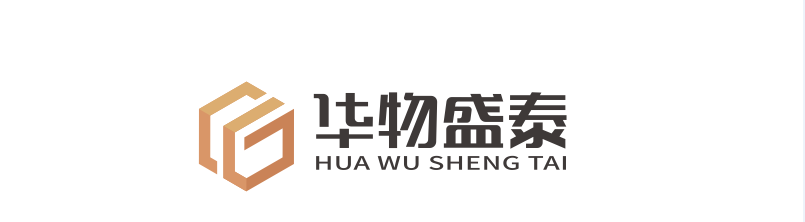 招 标 文 件项目名称：桂林喀斯特世界自然遗产地（风景区）生态景观修复项目（三期）工程项目编号：GLZC2020-G2-990553-HWST招标人：桂林漓江风景名胜区管理委员会招标代理机构：华物盛泰工程咨询管理有限公司2020年12月目  录第一章	招标公告	1第二章	  投标人须知	4第三章  评标办法（综合评分法）	23第四章  合同主要条款及格式	33第五章  投标文件格式	115第六章  工程量清单	139第七章  图纸	141第一章	招标公告项目概况 桂林喀斯特世界自然遗产地（风景区）生态景观修复项目（三期）工程 招标项目的潜在投标人应在桂林市公共资源交易中心网（http://glggzy.org.cn）获取招标文件，并于2020年12月30日9点30分（北京时间）前递交投标文件。一、项目基本情况1.项目编号：GLZC2020-G2-990553-HWST2.项目名称：桂林喀斯特世界自然遗产地（风景区）生态景观修复项目（三期）工程3.预算金额：A分标：3905953.59元、B分标：7447223.84元、C分标：4319372.13元4.招标范围：5.计划工期：各分标均为2021年1月10日至2021年3月11日6.本项目不接受联合体投标。二、申请人的资格要求1.满足《中华人民共和国政府采购法》第二十二条规定；2.本项目的特定资格要求：（1）本次招标要求投标人具备国内独立法人资格。（2）A、B、C分标投标人必须具备市政公用工程施工总承包叁级及以上资质，并在人员、设备、资金等方面具有相应的施工能力，A、B分标中含有安全隐患消除工程，投标人若无地质灾害治理施工资质应专业分包给具备地质灾害治理工程施工资质施工企业。（3）具有有效的安全生产许可证。（4）A、B、C分标拟派项目经理须具备市政公用工程专业贰级以上（含贰级）注册建造师执业资格，具备有效的安全生产考核合格证书（B类），且未担任其他在施工工程项目的项目经理。（5）A、B、C分标拟投入该项目的技术负责人必须具有市政公用工程助理工程师及以上技术职称。（6）单位负责人为同一人或者存在直接控股、管理关系的不同投标人，不得参加同一合同项下的招标活动。除单一来源招标项目外，为招标项目提供整体设计、规范编制或者项目管理、监理、检测等服务的投标人，不得再参加该招标项目的其他招标活动。（7）对在“信用中国”网站(www.creditchina.gov.cn)、中国政府采购网(www.ccgp.gov.cn)等渠道列入失信被执行人、重大税收违法案件当事人名单、政府采购严重违法失信行为记录名单及其他不符合《中华人民共和国政府采购法》第二十二条规定条件的投标人，不得参与采购活动。（8）本项目共划分为3个分标：3个分标由3家不同的投标单位作为中标单位。符合资格要求的投标单位可参加上述3个分标的任何一个分标或多个分标，但只能中标上述3个分标的其中1个分标，依据评审顺序，若投多个分标的投标人已为第一中标候选人的，不得参与其他分标的评审，且每分标参加评审的投标单位家数不得少于3家，评审顺序分别为A分标、B分标、C分标。三、获取招标文件潜在供应商登陆桂林市公共资源交易中心网（www.glggzy.org.cn）从网上下载招标文件电子版；并根据招标文件规定的投标截止时间和地点提交投标文件参与投标。四、提交投标文件截止时间、开标时间和地点1.投标截止时间及开标时间：2020年 12 月 30 日上午9时30分。2.投标文件提交地点：桂林市公共资源交易中心 12 号开标室（广西桂林市临桂区西城中路69号创业大厦西辅楼4楼北区）3.投标文件递交方式：投标人应于2020年 12 月 30 日上午9时00分至9时30分止，携带法人授权委托书原件（授权委托时须提供）、委托代理人身份证原件及复印件（以上材料均须加盖供应商公章，不须密封，单独提交），将投标文件密封提交至桂林市公共资源交易中心 12 号开标室（广西桂林市临桂区西城中路69号创业大厦西辅楼4楼北区），未携带以上相关材料递交的或逾期送达的或未按照招标文件要求密封的投标文件将予以拒收。投标人可以由法定代表人、负责人、自然人或其委托代理人出席开标会议。五、公告期限自本公告发布之日起5个工作日。六、其他补充事宜1.本次招标公告同时在中国政府采购网（http://www.ccgp.gov.cn） 、广西壮族自治区政府采购网（http://www.ccgp-guangxi.gov.cn）、桂林市政府采购网（http://zfcg.czj.guilin.gov.cn）、桂林市公共资源交易中心网（http://glggzy.org.cn）媒介上发布。2.本项目需要落实的政府采购政策：2.1《中华人民共和国政府采购法》。2.2《中华人民共和国政府采购法实施条例》。2.3《政府采购促进中小企业发展暂行办法》（财库[2011]181 号）。2.4《关于政府采购支持监狱企业发展有关问题的通知》(财库[2014]68号)。2.5《关于促进残疾人就业政府采购政策的通知》（财库〔2017〕14号）。七、对本次招标提出询问，请按以下方式联系1.招标人信息名 称：桂林漓江风景名胜区管理委员会地 址：桂林市七星区骖鸾路23号联系方式：联系人：秦工，电话：0773-3196310 2.招标代理机构信息名 称：华物盛泰工程咨询管理有限公司地 址：桂林市象山区翠竹路23号翡翠山庄3-2栋 联系方式：联系人：申 越，电话：0773-2565503 3.项目联系方式项目联系人： 申 越 电　话：0773-2565503 4.政府采购监督管理机构：桂林市政府采购管理办公室   联系电话：0773-2862142华物盛泰工程咨询管理有限公司                                                        2020年12月9日第二章	投标人须知投标人须知前附表一、总则1.项目名称及项目编号详见投标人须知前附表2.适应范围本招标文件适用本采购采购项目的采购、投标、评标、合同履约、验收、付款等行为（法律、法规另有规定的，从其规定）。3.定义3.1“采购单位”是指组织本次采购的招标人。3.2“投标人”是指向采购方提交投标文件的投标人。3.3“项目”系指投标人按招标文件规定向招标人提供的工程施工。3.4“书面形式”包括信函、传真、电报。4.项目概况详见投标人须知前附表5.投标人资格详见投标人须知前附表6.投标费用不论投标结果如何，投标人均应自行承担所有与投标有关的全部费用。7.联合体投标要求本项目不接受联合体投标。8.转包与分包8.1本项目不允许转包。8.2本项目A、B分标中含有安全隐患消除工程，投标人若无地质灾害治理施工资质应专业分包给具备地质灾害治理工程施工资质的施工企业。9.特别说明9.1关联投标人不得参加同一合同项下政府采购活动，否则投标文件将被视为无效：（1）单位负责人为同一人或者存在直接控股、管理关系的，不得参加同一合同项下的政府采购活动。（2）为本采购项目提供整体设计、规范编制或者项目管理、监理、检测等服务的投标人，不得再参加本次采购活动。9.2投标人投标所使用的资格、信誉、荣誉、业绩与企业认证必须为本法人所拥有，投标人投标所使用的采购项目实施人员必须为投标人员工。9.3投标人应仔细阅读招标文件的所有内容，按照招标文件的要求提交投标文件，并对所提供的全部资料的真实性承担法律责任。9.4投标人在投标活动中提供任何虚假材料，其投标无效，并报监管部门查处；中标后发现的，中标人须依照《中华人民共和国消费者权益保护法》第 49 条之规定双倍赔偿招标人，且民事赔偿并不免除违法投标人的行政与刑事责任。9.5 踏勘现场9.5.1投标人自行踏勘现场。9.5.2投标人踏勘现场发生的费用自理。9.5.3 除招标人的原因外,投标人自行负责在踏勘现场中所发生的人员伤亡和财产损失。10.质疑和投诉10.1投标人提出质疑10.1.1投标人认为招标文件使自己的合法权益受到损害的，应当以书面形式向招标代理机构提出质疑。投标人认为采购过程或中标结果使自己的合法权益受到损害的，应当在各采购程序环节结束之日或中标公告期限届满之日起七个工作日内，以书面形式向招标代理机构提出质疑。10.1.2 投标人对招标代理机构的答复不满意或者招标代理机构未在规定的时间内作出答复的，可以在答复期满后十五个工作日内向桂林市政府采购管理办公室投诉。10.1.3质疑、投诉应当采用书面形式，质疑书、投诉书实行实名制，均应明确阐述招标文件、采购过程或中标结果中使自己合法权益受到损害的实质性内容，并提供必要的证明材料。10.2投标人质疑实行实名制，其质疑应当有具体的质疑事项及事实根据，不得进行虚假、恶意质疑。10.3投标人提出质疑应当提交质疑函和必要的证明材料，针对同一采购程序环节的质疑必须在法定质疑期内一次性提出。质疑函应当包括下列内容：投标人的姓名或者名称、地址、邮编、联系人及联系电话；质疑项目的名称、编号；具体、明确的质疑事项和与质疑事项相关的请求；事实依据；必要的法律依据；提出质疑的日期。投标人为自然人的，应当由本人签字；投标人为法人或者其他组织的，应当由法定代表人、主要负责人，或者其授权代表签字或者盖章，并加盖公章。10.4质疑投标人可以委托代理人办理质疑事务。委托代理人应为质疑投标人的正式员工并熟悉相关业务情况。代理人办理质疑事务时，除提交质疑书外，还应当提交质疑投标人的授权委托书，授权委托书应当载明委托代理的具体权限和事项；提交委托代理人身份证明复印件和近期三个月社保缴费证明复印件。10.5质疑投标人提起质疑应当符合下列条件：质疑投标人是参与所质疑政府采购活动的投标人；质疑书内容符合本章第10.3项的规定；在质疑有效期限内提起质疑；属于所质疑的招标人或招标人委托的招标代理机构组织的采购活动；同一质疑事项未经招标人或招标人委托的招标代理机构质疑处理；财政部门规定的其他条件。10.6招标人或招标人委托的招标代理机构自受理质疑之日起七个工作日内，对质疑事项作出答复， 并以书面形式通知质疑投标人及其他有关投标人。10.7投诉10.7.1投标人认为招标文件、采购过程、中标和中标结果使自己的合法权益受到损害的，应当首先依法向招标人或招标人委托的招标代理机构提出质疑。对招标人、招标代理机构的答复不满意，或者招标人、招标代理机构未在规定期限内做出答复的，投标人可以在答复期满后十五个工作日内向同级政府采购监督管理部门提起投诉。10.7.2投诉人投诉时,应当提交投诉书和必要的证明材料，并按照被投诉招标人、招标代理机构（以下简称被投诉人）和与投诉事项有关的投标人数量提供投诉书的副本。投诉书应当包括下列内容：投诉人和被投诉人的姓名或者名称、通讯地址、邮编、联系人及联系电话；质疑和质疑答复情况说明及相关证明材料；具体、明确的投诉事项和与投诉事项相关的投诉请求；事实依据；法律依据；提起投诉的日期。投诉人为自然人的，应当由本人签字；投诉人为法人或者其他组织的，应当由法定代表人、主要负责人，或者其授权代表签字或者盖章，并加盖公章。10.7.3投诉人可以委托代理人办理投诉事务。代理人办理投诉事务时，除提交投诉书外，还应当提交投诉人的授权委托书，授权委托书应当载明委托代理的具体权限和事项。10.7.4投诉人提起投诉应当符合下列条件：投诉人是参与所投诉政府采购活动的投标人；提起投诉前已依法进行质疑；在投诉有效期限内提起投诉；属于同级政府采购监督管理部门管辖；同一投诉事项未经同级政府采购监督管理部门投诉处理；国务院财政部门规定的其他条件。10.7.5同级政府采购监督管理部门自受理投诉之日起三十个工作日内，对投诉事项作出处理决定，并以书面形式通知投诉人、被投诉人及其他与投诉处理结果有利害关系的政府采购当事人。10.7.6政府采购监督管理部门在处理投诉事项期间，可以视具体情况暂停采购活动。二、招标文件11.招标文件的构成（1）招标公告；（2）投标人须知；（3）评标办法；（4）合同主要条款及格式；（5）投标文件格式；（6）工程量清单；（7）图纸；（8）投标人须知前附表规定的其他材料。根据本章第12款等对招标文件所作的澄清、修改，构成招标文件的组成部分。12.招标文件的澄清与修改12.1投标人应认真阅读招标文件，发现其中有误或有不合理要求的，投标人必须以书面形式要求招标代理机构澄清。12.2招标代理机构可以对已发出的招标文件进行必要澄清、修改。澄清或者修改的内容可能影响投标文件编制的，代理机构应当在投标截止时间至少十五日前在本采购项目投标邀请书发布的同一媒体上发布更正公告；不足十五日的，招标代理机构应当顺延投标文件的截止时间。12.3投标人应实时关注相关网站了解澄清、修改等与项目有关的内容，如因投标人未及时登录相关网站了解澄清、修改等与项目有关的内容，从而导致投标无效的，由投标人自行承担责任。12.4必要的澄清、修改的内容为招标文件的组成部分。当澄清、修改通知就同一内容的表述不一致时，以最后发出的文件为准。12.5招标文件的澄清、修改都应该通过招标代理机构以法定形式发布，招标人非通过本机构，不得擅自澄清、修改招标文件。三、投标文件的编制13. 投标文件的组成及要求13.1投标人编写的招标文件应包括下列内容（投标人必须按下列顺序自编目录及页码装订成册，否则,失散引起的后果自负）；13.1.1 资格审查部分：(1)法定代表人资格证明书及法定代表人身份证正反两面复印件（必须提供）；(2)投标人的授权委托书原件（格式见附件）、委托代理人有效的身份证正反面复印件以及由县级以上（含县级）社会养老保险经办机构出具的投标人为委托代理人缴纳2020年9月至2020年11月的社保证明复印件（委托代理时必须提供）；(3)投标人有效的企业法人营业执照副本复印件（必须提供）；(4)投标人有效的资质证书副本复印件（必须提供）；(5)投标人有效的安全生产许可证副本复印件（必须提供）；(6)农民工工资保障金交纳与使用承诺书；（按桂劳社发[2009]50号文件规定承诺，必须提供）；(7) 工程渣土清运承诺书；（按照桂林市建设工程招标站市建招字[2011]02号的规定对渣土清运的承诺书，必须提供）(8) 建设工程项目管理承诺书（必须提供）；(9) A、B分标中如投标单位需分包安全隐患消除工程项目的需提供承诺函（如分包时必须提供）；(10) 项目管理机构组成表【其中，项目经理应附身份证复印件、注册建造师执业资格证书复印件、安全生产考核合格证书（B类）复印件、技术负责人应附身份证复印件、职称证复印件；专职安全生产管理人员应附身份证复印件、上岗证书复印件、专职安全员安全生产考核合格证书（C类）复印件；其他主要人员（施工员、质检员、材料员）应附执业证或上岗证书复印件，同时还需提供社保部门出具投标人为项目管理机构成员（包含项目经理、技术负责人、专职安全员、施工员、质检员、材料员）缴纳的2020年9月至2020年11月养老保险缴纳证明的复印件。若为近期新聘员工的，以提供劳动合同证明材料复印件为准（加盖公章，必须提供）；(11) 近三年（2017-2019年）财务状况表（附经会计师事务所或审计机构审计的财务会计报表，包括资产负债表、现金流量表、利润表和财务情况说明书的复印件）（如有，请提供）；（12）拟投入施工机械设备情况（格式自拟，如有，请提供）；（13）其他材料：投标单位根据评标办法认为需要提供的有效材料（如有，请提供）13.1.2 商务标部分：（1）投标函及投标函附录；（必须提供）（2）投标响应表；（必须提供）（3）投标报价汇总表；（必须提供）（4）已标价的工程量清单；（必须提供）（5）其他有效证明文件的复印件【如供应商属于小型、微型企业的，投标人应按照工信部联企业（2011）300 号文的划分标准进行如实申明，如提供虚假申明应依法承担相应法律责任；如属于监狱企业的，应当提供由省级以上监狱管理局、戒毒管理局（含新疆生产建设兵团）出具的属于监狱企业的证明文件，否则不予享受优惠政策】（如有，请提供）；（6）工程量清单报价电子版（按投标人须知第15.2条提供）。13.1.3 技术标部分：（1）施工组织设计（必须提供）；（2）项目管理机构（必须提供）。13.1.4 企业信誉实力部分：（1）企业信誉实力一览表。（如有，请提供）13.2投标人应按招标文件第五章“投标文件格式”编制投标文件。13.3投标文件应当对招标文件提出的要求和条件作出明确响应。14. 投标文件的语言及计量14.1投标文件以及投标人与招标人或者招标代理机构就有关投标事宜的所有来往函电，均应以中文汉语书写。投标人提交的支持文件和印刷的文献可以使用别的语言，但其相应内容必须附有中文翻译文本，在解释投标文件时以中文翻译文本为主。14.2投标计量单位，招标文件已有明确规定的，使用招标文件规定的计量单位；招标文件没有规定的，应采用中华人民共和国法定计量单位（货币单位：元人民币），否则视同未响应。15. 投标报价及招标控制价15.1招标控制价：详见投标人须知前附表。15.2在递交投标文件时，同时递交工程量清单报价电子版，具体要求如下：工程量清单报价（即预算格式备份）全套电子文档（并请将单位工程费汇总表、分部分项工程和单价措施项目清单与计价表、工程量清单综合单价分析表、总价措施项目清单与计价表、规费、增值税计价表、主要材料及价格表）。当投标文件中的工程量清单报价表与电子文档中的工程量清单报价表不一致时，以投标文件中的工程量清单报价表为准。如投标人以U盘或光盘为载体报送的工程量清单报价表（即预算备份）电子文档打不开或资料不全，导致评标委员会对其商务标无法评审的，经投标人授权委托人确认后，其商务标作废。工程量清单报价电子版份数：  壹份  工程量清单报价电子版形式：U盘或光盘（注明单位名称或使用软件版本）工程量清单报价电子版密封方式：单独放入一个密封袋中，加贴封条，在封套封口处加盖投标人法人公章，在封套上标记“工程量清单报价电子版”字样，与商务标放入一个包封。   16. 投标有效期16.1投标有效期：投标截止时间之日起90天。16.2出现特殊情况下，需要延长投标有效期的，招标代理机构以书面形式通知投标人延长投标有效期。投标人同意延长的，不能修改投标文件。投标人拒绝延长的，其投标无效。17. 投标保证金无。18. 投标文件的份数、装订、签署和包装、密封18.1投标文件份数：详见投标人须知前附表。18.2投标文件装订：详见投标人须知前附表。18.3投标文件的正本需打印或用不褪色的墨水填写，投标文件正本除本招标文件中规定的可提供复印件外均须提供原件。18.4投标文件须由投标人在规定位置盖投标人公章（扫描公章无效，自然人除外）并由法定代表人、负责人、自然人或相应的授权委托代理人签字，否则做无效投标处理，投标人应写全称，投标文件副本可以是加盖公章的正本的复印件，当正本与副本不一致时，以正本为准。18.5投标文件不得涂改，若有修改错漏处，须加盖投标人公章（自然人除外）及法定代表人、负责人、自然人或相应的授权委托代理人签字。投标文件因字迹潦草或表达不清所引起的后果由投标人负责。18.6投标人公章：本招标文件中描述投标人的“公章”是指根据我国对公章的管理规定，用投标人法定主体行为名称制作的印章，除本招标文件有特殊规定外，投标人的财务章、部门章、分公司章、工会章、合同章、投标专用章、业务专用章等其它形式印章均不能代替公章。18.7投标文件包装、密封：18.7.1投标文件单独包封，投标文件分四个包封包装，第一包封为资格审查标的正本、副本；第二包封为商务标的正本、副本及工程量清单报价电子版；第三包封为技术标的正本、副本；第四包封为企业信誉实力标的正、副本。18.7.2所有包封在密封处密封签章【公章、密封章、法定代表人或相应的授权委托代理人签字均可】。18.8投标文件袋（盒、箱）标记：分标名称：项目编号：分标号：招标代理机构：投标单位名称：在2020年    月    日上午    时    分前不得开启（此处投标人填写投标截止时间）19. 投标文件的补充、修改和撤回投标人在投标截止时间前，可以对所递交的投标文件进行补充、修改或者撤回，并书面通知招标代理机构。补充、修改的内容应当按照招标文件要求签署、盖章、密封后，作为投标文件的组成部分。20. 投标文件的递交20.1投标人应按投标人须知前附表规定的投标文件截止时间前递交投标文件。20.2投标人递交投标文件的地点：见投标人须知前附表。20.3除投标人须知前附表另有规定外，投标人所递交的投标文件不予退还。20.4逾期送达的或者未送达指定地点的投标文件，招标代理机构不予受理。四、开标21. 开标时间及地点21.1开标时间及地点：见投标人须知前附表。招标代理机构按以上规定的开标时间和地点进行公开开标，投标人准时参加开标会并签字，未按时参加开标会或未按时签字的，视同认可开标结果。 21.2投标人少于3家的，不得开标，采购单位应当重新组织采购。22. 开标程序（1）主持人宣布开标会正式开始，宣布开标程序、开标纪律，介绍项目情况和到会人员；（2）投标人对其投标文件的密封情况进行检查并确认签字；（3）按各投标人提交投标文件时间的先后顺序打开投标文件外包装；（4）唱标，宣读投标截止时间前接收的所有投标文件的投标人名称，投标报价等内容；（5）招标代理机构做开标记录，投标人代表对开标记录进行当场校核及勘误并签字确认；同时由记录人、监督人（如有）当场签字确认；（6）投标人代表对开标过程和开标记录有疑义，以及认为招标人、招标代理机构相关工作人员有需要回避的情形的，应当场提出询问或者回避申请。招标人、招标代理机构对投标人代表提出的询问或者回避申请应当及时处理。（7）宣布开标结束，招标人、投标人和有关方面代表退场，由工作人员将投标文件等材料移交评标室。五、评标23、评标委员会组成23.1评标由招标人依法组建的评标委员会负责。评标委员会由招标人或其委托的招标代理机构熟悉相关业务的代表，以及有关技术、经济等方面的专家组成。评标委员会成员人数以及技术、经济等方面专家的确定方式见投标人须知前附表。23.2评标委员会成员有下列情形之一的，应当回避：（1）招标人或投标人的主要负责人的近亲属；（2）项目主管部门或者行政监督部门的人员；（3）与投标人有经济利益关系，可能影响对投标公正评审的；（4）曾因在招标、评标以及其他与招标投标有关活动中从事违法行为而受过行政处罚或刑事处罚的；（5）与投标人有其他利害关系的。24、评审原则和评标办法24.1评标委员会必须坚持公平、公正、科学和择优的原则。24.2评标办法：综合评分法，具体评标内容及标准详见第三章“评标办法”。第三章“评标办法”没有规定的方法、评审因素和标准，不作为评标依据。24.3评标委员会应按投标文件进行评审，不得擅自更改评标办法。24.4在评审过程中，评标委员会任何人不得对某个投标人发表任何倾向性意见，不得向其他评标委员会成员明示或者暗示自己的评审意见。24.5评标委员会成员对需要共同认定的事项存在争议的，按照少数服从多数的原则作出结论。持不同意见的评标委员会成员应当在评标报告上签署不同意见并说明理由，否则视为同意。24.6、资格性审查24.6.1、公开招标采购项目开标结束后，评标委员会应当依法对投标人的资格进行审查。合格投标人不足3家的，不得评标。24.6.1、评标委员会在对投标人进行资格性审查时，将对投标人企业股东及出资等信息进行查询。根据《中华人民共和国政府采购法实施条例》第十八条第一款规定，审查中如发现投标人存在单位负责人为同一人或者存在直接控股、管理关系的不同供应商参加同一合同项下的政府采购活动的，按投标无效处理。查询渠道：《国家企业信用信息公示系统》（网址：http://www.gsxt.gov.cn/index.html）审查流程：（1）进入《国家企业信用信息公示系统》（网址：http://www.gsxt.gov.cn/index.html），输入企业名称，进入企业信息主页面；（2）查看主页“股东及出资信息”栏，或年报中的“股东及出资信息”栏信息；（3）将各投标人的股东及出资信息进行比对，得出审查结论；（4）将相关资料作为评审资料打印存档。注：以上审查过程中，如出现查询企业网页主页面无法显示股东及出资信息的或仅以主页面信息内容无法认定投标人之间存在单位负责人为同一人或者存在直接控股、管理关系的，当时审查程序可继续进行，待评审结束后将对以上投标人作进一步核实确认，如确认投标人之间存在有上述关联投标人情形的，关联投标人均按投标文件无效处理。25、评标程序及要求评标委员会按照第三章“评标办法”规定的方法、评审因素、标准和程序对投标文件进行评审。第三章“评标办法”没有规定的方法、评审因素和标准，不作为评标依据。26、确定中标人（1）招标人应当确定评标委员会推荐排名第一的投标人为中标人。（2）排名第一的中标候选人放弃中标、因不可抗力提出不能履行合同，或者招标文件规定应当提交履约保证金而在规定的期限内未能提交的，或者查询信用记录不符合相关规定的，或者提供虚假材料的，招标人可以确定排名第二的中标候选人为中标人。（3）第二中标候选人因前款规定的同样原因不能签订合同的，招标人可以确定排名第三的中标候选人为成交供应商。27、投标人或其投标文件有下列情形之一的，其投标无效：27.1有串通投标或弄虚作假或有其他违法行为的；27.2不按评标委员会要求澄清、说明或补正的；27.3在资格评审、符合性评审中，评标委员会认定投标人的投标文件未对招标文件的实质性要求作出响应；27.4在资格评审、形式评审和响应评审中，评标委员会认定投标人的投标文件不符合“评标办法前附表”中规定的任何一项评审标准的【备注：如资格审查采用有限数量制时，资格审查的评审内容按打分制给予对应分值，无相关证明材料的给予0分，但不做否决投标处理】；27.5在施工组织设计和项目管理机构评审中，评标委员会认定投标人的投标未能通过此项评审的；27.6投标人的法定代表人或委托代理人未按时参加开标会议的；27.7由委托代理人签字或盖章，但未随投标文件一起提交有效的“授权委托书”原件的；27.8投标文件的关键内容字迹模糊、辩认不清的；27.9投标人不接受评标委员会按第三章“评标办法”的原则对投标文件进行修正的；27.10投标人不具备独立法人资格或作为独立法人资格但就本工程提交一个以上的投标文件的；27.11投标人没有提供建设工程项目管理承诺书的；27.12投标人采用总价优惠或以总价百分比优惠的方式进行投标总报价的；27.13安全文明施工费和规费、增值税不按我区费用定额及造价管理相关文件规定报价的；27.14评标中，如投标文件项目编码、项目名称、项目特征、计量单位、工程数量与招标人提供的无法一致，该清单项目作废，该清单项目的费用视为包含在其他清单项目中；如作废的清单项目达到3项以上（含本数）或作废的清单项目造价累计超过单位工程报价的2%（含本数）的；27.15投标人已标价工程量清单的项目名称或项目特征与招标工程量清单不一致，评标委员会要求澄清、说明或补正，但投标人拒绝澄清、说明或补正的；27.16投标人投标文件的投标报价超出招标控制价的；27.17投标文件实质上没有响应招标文件的要求的；27.18设有暂估价、暂列金额的，投标时未按招标人工程量清单给出的暂估价总价、暂列金额总价计入投标总报价中的；27.19投标文件未按照第二章投标人须知第18条的要求装订、密封的；27.20投标人拟投入本工程的项目经理在在建项目中任职的（法规规定的特殊情况除外）；27.21投标文件的已标价工程量清单及其计价格式中所有要求盖章、签字的地方，未经有资格的工程造价专业人员在其执业范围内《按广西工程量清单实施细则规定》签字并加盖执业专用章的；27.22不符合法律、法规和招标文件规定的其他实质性要求和条件的。28、有下列情形之一的视为投标人相互串通投标，投标文件将被视为无效：（1）不同投标人的投标文件由同一单位或者个人编制；（2）不同投标人委托同一单位或者个人办理投标事宜；（3）不同的投标人的投标文件载明的项目管理员为同一个人;（4）不同投标人的投标文件异常一致或投标报价呈规律性差异；（5）不同投标人的投标文件相互混装；29、属于下列情形之一的，应予废标：（1）符合专业条件的投标人或者对招标文件作实质响应的投标人不足3家的；（2）出现影响采购公正的违法、违规行为的；（3）因重大变故，采购任务取消的。30、评标过程的监控本项目评标过程实行全程录音、录像监控，投标人在评标过程中所进行的试图影响评标结果的不公正活动，可能导致其投标被拒绝。31、中标公告及中标通知31.1招标代理机构于评标结束后两个工作日内将评标报告送交招标人，招标人应当自收到评标报告五个工作日内在评标报告推荐的中标候选人中按顺序确定中标人，招标代理机构在中标人确定之日起两个工作日内发出中标通知书，并在指定媒体上公告中标信息。31.2在发布中标公告的同时，招标代理机构向中标人发出中标通知书。中标人自接到通知之日起七个工作日内，办理中标通知书领取手续的。31.3招标代理机构无义务向未成交的中标人解释未中标原因和退还投标文件。32、信用查询根据《关于做好政府采购有关信用主体标识码登记及在政府采购活动中查询使用信用记录有关问题的通知》桂财采〔2016〕37号的通知，在对中标人的进行信用查询：（1）查询渠道：“信用中国”网站(www.creditchina.gov.cn)、中国政府采购网(www.ccgp.gov.cn)等；（2）查询截止时点：中标通知书发出前；（3）信用信息查询记录和证据留存方式：在查询网站中直接打印查询记录，打印材料作为采购活动资料保存。（4）信用信息使用规则：对在“信用中国”网站(www.creditchina.gov.cn)、中国政府采购网(www.ccgp.gov.cn)等渠道列入失信被执行人、重大税收违法案件当事人名单、政府采购严重违法失信行为记录名单及其他不符合《中华人民共和国政府采购法》第二十二条规定条件的供应商，不得参与政府采购活动，取消其中标候选人资格。招标人依法按照评标报告中评标委员会推荐中标候选人排序表确定排名第二的中标候选人为中标供应商或者重新组织采购。六、履约保证金及签订合同33、履约保证金33.1 履约保证金金额按中标价的5%（人民币，四舍五入到元）提供，由中标人在领取中标通知书前将履约保证金以支票、汇票、本票或者金融机构、担保机构出具的保函等非现金形式缴入招标人指定账户。33.2如果中标人没能按上述第33.1款规定执行，招标代理机构将上报桂林市财政局政府采购监督管理办公室，并有权授予第二中标候选人为中标人资格或重新组织招标。33.3项目验收合格后，中标人凭《验收报告单》和履约保证金收据原件办理履约保证金退款手续，招标人将履约保证金（无息）退还给中标人。如中标人不按双方签订的合同规定履约，则没收其全部履约保证金，履约保证金不足以赔偿损失的，按实际损失赔偿。34、签订合同34.1签订合同时间：中标通知书发出之日起二十五日内。中标人领取中标通知书后，应按规定与招标人签订合同。34.2中标人为联合体的，联合体各方均应与招标人签订合同，并承担连带责任。34.3如中标人有下列情形之一的，情节严重的，由财政部门将其列入不良行为记录名单，在一至三年内禁止参加政府采购活动，并予以通报。招标人或者招标代理机构可从评标委员会推荐的中标候选人中按顺序重新确定中标人或重新组织招标。（1）中标后不与招标人签订合同的（不可抗力除外）；（2）将中标项目转让给他人，或者在投标文件中未说明，且未经招标人同意，将中标项目分包给他人的；（3）拒绝履行合同义务的。 34.4合同存档：政府采购合同双方自签订之日起1个工作日内将合同原件一份交招标代理机构存档。招标代理机构将政府采购合同在省级以上人民政府财政部门指定媒体上公告。七、其他事项35、招标代理服务费35.1中标人领取中标通知书前，应向招标代理机构一次性付清招标代理服务费。本项目招标代理服务收费标准参照计价[2002]1980号《采购代理服务收费管理暂行办法》工程类收费标准向各分标中标单位收取。招标代理服务收费标准注：招标代理服务收费按差额定率累进法计算。交纳招标代理服务费银行账户：账户名称：华物盛泰工程咨询管理有限公司桂林分公司银行账号：桂林银行股份有限公司七星支行开户银行：6600 1105 3499 8000 10 36、工程材料36.1 注明配件和材料的品牌、型号，各投标人可参照工程量清单中已注明的品牌、型号报相同、高于或等同于该品牌、型号的技术参数的配件和材料，且每种配件和材料只能注明一种品牌、型号。36.2 施工方施工时所用的所有配件和材料均要求使用国标、优等产品，要求所有配件和材料均要求与报价文件上所报的配件和材料一致，履约时随时接受检查，如发现施工方使用与报价文件上所报不相符的配件和材料，或发现施工方使用不合格产品的，桂林市政府采购管理办公室有权将其清理出场外，并没收保证金，同时施工方还必须在建设方规定时间内退还已付工程款。37、类似工程：见投标人须知前附表。38、考核期：见投标人须知前附表。39、其他事项40.1中标人应按规定办理建筑行业职工人身意外伤害保险，并为施工场地内自有人员生命财产和施工机械设备办理保险支付保险费用。40.2、农民工工资40.2.1农民工工资按市建规[2009]50号文件执行，由招标人督促中标人按规定自行办理农民工工资保证金的交纳与使用。40.2.2中标人应按时支付农民工工资，招标人支付到合同价款的80％时，中标人应全部支付完农民工工资，之后如有农民工到招标人单位及上级部门反映索要工资现象视为违约，每发生一次扣最终结算价的1％，招标人可从应向中标人支付的款项中扣除。40、解释权40.1本招标文件是根据《《中华人民共和国政府采购法》、《中华人民共和国政府采购法实施条例》、《中华人民共和国招标投标法》等规定编制，本招标文件的解释权属于招标代理机构。41、监督管理机构：桂林市政府采购管理办公室      电话：0773-2862142。第三章 评标办法（综合评分法）评标办法前附表（适用于A分标、B分标、C分标）评标办法（综合评分法）正文部分一、评标委员会组成1.1 评标由招标人依法组建的评标委员会负责。评标委员会由招标人或其委托的招标代理机构熟悉相关业务的代表，以及有关技术、经济等方面的专家组成。评标委员会成员人数以及技术、经济等方面专家的确定方式见第一章投标人须知前附表。1.2 评标委员会成员有下列情形之一的，应当回避：（1）招标人或投标人的主要负责人的近亲属；（2）项目主管部门或者行政监督部门的人员；（3）与投标人有经济利益关系，可能影响对投标公正评审的；（4）曾因在招标、评标以及其他与招标投标有关活动中从事违法行为而受过行政处罚或刑事处罚的；（5）与投标人有其他利害关系的。二、评审原则和评审办法2.1 评标委员会必须坚持公平、公正、科学和择优的原则。2.2 评标办法：综合评分法，具体评标内容及标准详见第三章：评标办法。2.3 评标委员会应按招标文件进行评标，不得擅自更改评审办法。2.4 在评标过程中，评标委员会任何人不得对某个投标人发表任何倾向性意见，不得向其他专家评委明示或者暗示自己的评审意见。2.5 评标委员会成员对需要共同认定的事项存在争议的，按照少数服从多数的原则作出结论。持不同意见的评标委员会成员应当在评标报告上签署不同意见并说明理由，否则视为同意。2.6 投标报价有算术错误的，按如下原则确定：(1)如投标函与报价书总价不一致时，以投标函为准；(2)如报价金额大写与小写不一致时，以大写为准；(3)总价金额与依据单价计算出的结果不一致的，以单价金额为准修正总价，但单价金额小数点有明显错误的除外。三、评标程序及要求3.1招标代理机构核实评标委员会成员身份，告知回避要求，宣布评审工作纪律和程序。3.2评标委员会依据法律法规和招标文件的规定。对投标文件中的资格证明等进行资格性审查，以确定投标投标人是否具备投标资格。3.3评标委员会依据招标文件的规定，从投标文件的有效性、完整性和对招标文件的响应程度进行符合性审查，以确定是否对招标文件的实质性要求作出响应。3.4评标委员会按招标文件中规定的评审办法，对资格性审查和符合性审查合格的投标文件进行商务和技术评估，综合比较与评价，按第三章评标办法的规定的量化因素和分值进行打分，并计算出综合评估得分。3.5对投标文件中含义不明确、同类问题表述不一致或者有明显文字和计算错误的内容，评标委员会可以书面形式要求投标人作出必要的澄清、说明或者纠正。投标人的澄清、说明或者纠正应当采用书面形式，由法定代表人或委托代理人签字或盖章确认，并不得超出投标文件的范围或者改变投标文件实质性内容。3.6本采购项目设有招标控制价，超出招标控制价的投标报价，评标委员会可以不予评审。3.7评标委员会按照《政府采购促进中小企业发展暂行办法》（财库[2011]181 号），评标委员会认定投标人为小型和微型企业的，投标报价给予10%的价格扣除；计算出各投标人的评标报价。3.8投标人符合的其投标报价将给予相应比例的价格扣除，评标委员会应当按扣除后的报价由低到高进行排序，该扣除后报价仅作为评审排序，不作为合同签订报价，合同将按实际投标报价签订。3.9评标委员会按第三章评标办法规定的量化因素和分值进行打分，并计算出综合评估得分。3.10评标委员会发现投标人的报价明显低于其他投标报价，或者明显低于招标控制价，使得其投标报价可能低于其成本的，应当要求该投标人作出书面说明并提供相应的证明材料。投标人不能合理说明或者不能提供相应证明材料的，由三分之二以上评标委员认定该投标人以低于成本报价投标，其投标作否决投标处理。3.11招标代理机构发现评标委员会有明显的违规倾向或歧视现象，或不按评审办法进行，或其他不正常行为的，应当及时制止。如制止无效，应及时向桂林市政府采购管理办公室报告。四、推荐中标候选人原则4.1评标委员会根据综合得分由高到低排列次序，若得分相同时，以评标报价由低到高顺序排列；若得分相同且评标报价相同的，以投标总报价由低到高顺序排列；若仍相同的，按施工组织设计得分由高到低顺序排列；若仍相同的，由评标委员会按照抽签的方式决定排列次序。4.2评标委员会推荐前三名为中标候选人，招标单位应当确定评标委员会推荐排名第一的中标候选人为中标人。4.3排名第一的中标候选人放弃中标、因不可抗力提出不能履行合同，或者招标文件规定应当提交履约保证金而在规定的期限内未能提交的，招标单位可以确定排名第二的中标候选人为中标人。4.4排名第二的中标候选人因前款规定的同样原因不能签订合同的，采购采购单位可以确定排名第三的中标候选人为中标人。4.5本项目共划分为3个分标：3个分标由3家不同的投标单位作为中标单位。符合资格要求的投标单位可参加上述3个分标的任何一个分标或多个分标，但只能中标上述3个分标的其中1个分标，依据评审顺序，若投多个分标的投标人已为第一中标候选人的，不得参与其他分标的评审，且每分标参加评审的投标单位家数不得少于3家，评审顺序分别为A分标、B分标、C分标。第四章  合同主要条款及格式（GF—2017—0201）建设工程施工合同
（示范文本）住房城乡建设部国家工商行政管理总局说  明为了指导建设工程施工合同当事人的签约行为，维护合同当事人的合法权益，依据《中华人民共和国合同法》、《中华人民共和国建筑法》、《中华人民共和国招标投标法》以及相关法律法规，住房城乡建设部、国家工商行政管理总局对《建设工程施工合同（示范文本）》（GF-2013-0201）进行了修订，制定了《建设工程施工合同（示范文本）》（GF-2017-0201）（以下简称《示范文本》）。为了便于合同当事人使用《示范文本》，现就有关问题说明如下：一、《示范文本》的组成《示范文本》由合同协议书、通用合同条款和专用合同条款三部分组成。（一）合同协议书《示范文本》合同协议书共计13条，主要包括：工程概况、合同工期、质量标准、签约合同价和合同价格形式、项目经理、合同文件构成、承诺以及合同生效条件等重要内容，集中约定了合同当事人基本的合同权利义务。（二）通用合同条款通用合同条款是合同当事人根据《中华人民共和国建筑法》、《中华人民共和国合同法》等法律法规的规定，就工程建设的实施及相关事项，对合同当事人的权利义务作出的原则性约定。通用合同条款共计20条，具体条款分别为：一般约定、发包人、承包人、监理人、工程质量、安全文明施工与环境保护、工期和进度、材料与设备、试验与检验、变更、价格调整、合同价格、计量与支付、验收和工程试车、竣工结算、缺陷责任与保修、违约、不可抗力、保险、索赔和争议解决。前述条款安排既考虑了现行法律法规对工程建设的有关要求，也考虑了建设工程施工管理的特殊需要。（三）专用合同条款专用合同条款是对通用合同条款原则性约定的细化、完善、补充、修改或另行约定的条款。合同当事人可以根据不同建设工程的特点及具体情况，通过双方的谈判、协商对相应的专用合同条款进行修改补充。在使用专用合同条款时，应注意以下事项：1.专用合同条款的编号应与相应的通用合同条款的编号一致；2.合同当事人可以通过对专用合同条款的修改，满足具体建设工程的特殊要求，避免直接修改通用合同条款；3.在专用合同条款中有横道线的地方，合同当事人可针对相应的通用合同条款进行细化、完善、补充、修改或另行约定；如无细化、完善、补充、修改或另行约定，则填写“无”或划“/”。二、《示范文本》的性质和适用范围《示范文本》为非强制性使用文本。《示范文本》适用于房屋建筑工程、土木工程、线路管道和设备安装工程、装修工程等建设工程的施工承发包活动,合同当事人可结合建设工程具体情况，根据《示范文本》订立合同，并按照法律法规规定和合同约定承担相应的法律责任及合同权利义务。第一部分  协议书发包人（全称）：桂林漓江风景名胜区管理委员会 承包人（全称）：                  根据《中华人民共和国合同法》、《中华人民共和国建筑法》及有关法律规定，遵循平等、自愿、公平和诚实信用的原则，双方就施工及有关事项协商一致，共同达成如下协议：一、工程概况1.工程名称：桂林喀斯特世界自然遗产地（风景区）生态景观修复项目（三期）工程2.标段名称：                          3.工程地点：                          4.工程立项批准文号：                  。5.资金来源：   财政资金      6.工程内容：                7.工程承包范围： 施工图范围内包含的施工内容，详见工程量清单。二、合同工期计划开工日期：     年   月   日。（实际开工日期以开工令为准）计划竣工日期：     年   月   日。工期总日历天数： 60 天。工期总日历天数与根据前述计划开竣工日期计算的工期天数不一致的，以工期总日历天数为准。三、质量标准工程质量符合施工验收规范合格标准。四、签约合同价与合同价格形式	1.签约合同价为：人民币（大写）(¥元)；2.合同价格形式：固定综合单价 。五、项目经理承包人项目经理：                      。六、合同文件构成本协议书与下列文件一起构成合同文件：（1）中标通知书；（2）投标函及其附录；（3）专用合同条款及其附件；（4）通用合同条款；（5）技术标准和要求；（6）图纸；（7）已标价工程量清单或预算书；（8）其他合同文件。在合同订立及履行过程中形成的与合同有关的文件均构成合同文件组成部分。上述各项合同文件包括合同当事人就该项合同文件所作出的补充和修改，属于同一类内容的文件，应以最新签署的为准。专用合同条款及其附件须经合同当事人签字或盖章。七、承诺1.发包人承诺按照法律规定履行项目审批手续、筹集工程建设资金并按照合同约定的期限和方式支付合同价款。2.承包人承诺按照法律规定及合同约定组织完成工程施工，确保工程质量和安全，不进行转包及违法分包，并在缺陷责任期及保修期内承担相应的工程维修责任。3.发包人和承包人通过招投标形式签订合同的，双方理解并承诺不再就同一工程另行签订与合同实质性内容相背离的协议。八、词语含义本协议书中词语含义与第二部分通用合同条款中赋予的含义相同。九、签订时间本合同于       年    月    日签订。十、签订地点本合同在桂林市签订。十一、补充协议合同未尽事宜，合同当事人另行签订补充协议，补充协议是合同的组成部分。十二、合同生效本合同自生效。十三、合同份数本合同一式 拾壹 份，均具有同等法律效力，发包人执 肆 份，承包人执  肆 份，政府采购管理办公室 壹 份，采购代理机构 壹 份, 送审时送桂林市财政局 壹 份。发包人：  (公章)                             承包人：  (公章)法定代表人或其委托代理人：          法定代表人或其委托代理人：（签字）                                     （签字）组织机构代码：                        组织机构代码：         地址：                                地址：                邮政编码：                           邮政编码：             法定代表人：                        法定代表人：            委托代理人：                        委托代理人：          电话：                              电话：                 传真：                             传真：                  电子信箱：                        电子信箱：               开户银行：                        开户银行：               账号：                         账号：                第二部分  通用条款1. 一般约定1.1词语定义与解释合同协议书、通用合同条款、专用合同条款中的下列词语具有本款所赋予的含义：1.1.1 合同1.1.1.1 合同：是指根据法律规定和合同当事人约定具有约束力的文件，构成合同的文件包括合同协议书、中标通知书（如果有）、投标函及其附录（如果有）、专用合同条款及其附件、通用合同条款、技术标准和要求、图纸、已标价工程量清单或预算书以及其他合同文件。1.1.1.2 合同协议书：是指构成合同的由发包人和承包人共同签署的称为“合同协议书”的书面文件。1.1.1.3 中标通知书：是指构成合同的由发包人通知承包人中标的书面文件。1.1.1.4 投标函：是指构成合同的由承包人填写并签署的用于投标的称为“投标函”的文件。1.1.1.5 投标函附录：是指构成合同的附在投标函后的称为“投标函附录”的文件。1.1.1.6 技术标准和要求：是指构成合同的施工应当遵守的或指导施工的国家、行业或地方的技术标准和要求，以及合同约定的技术标准和要求。1.1.1.7 图纸：是指构成合同的图纸，包括由发包人按照合同约定提供或经发包人批准的设计文件、施工图、鸟瞰图及模型等，以及在合同履行过程中形成的图纸文件。图纸应当按照法律规定审查合格。1.1.1.8 已标价工程量清单：是指构成合同的由承包人按照规定的格式和要求填写并标明价格的工程量清单，包括说明和表格。1.1.1.9 预算书：是指构成合同的由承包人按照发包人规定的格式和要求编制的工程预算文件。1.1.1.10 其他合同文件：是指经合同当事人约定的与工程施工有关的具有合同约束力的文件或书面协议。合同当事人可以在专用合同条款中进行约定。1.1.2 合同当事人及其他相关方1.1.2.1 合同当事人：是指发包人和（或）承包人。1.1.2.2 发包人：是指与承包人签订合同协议书的当事人及取得该当事人资格的合法继承人。1.1.2.3 承包人：是指与发包人签订合同协议书的，具有相应工程施工承包资质的当事人及取得该当事人资格的合法继承人。1.1.2.4 监理人：是指在专用合同条款中指明的，受发包人委托按照法律规定进行工程监督管理的法人或其他组织。1.1.2.5 设计人：是指在专用合同条款中指明的，受发包人委托负责工程设计并具备相应工程设计资质的法人或其他组织。1.1.2.6 分包人：是指按照法律规定和合同约定，分包部分工程或工作，并与承包人签订分包合同的具有相应资质的法人。1.1.2.7 发包人代表：是指由发包人任命并派驻施工现场在发包人授权范围内行使发包人权利的人。1.1.2.8 项目经理：是指由承包人任命并派驻施工现场，在承包人授权范围内负责合同履行，且按照法律规定具有相应资格的项目负责人。1.1.2.9 总监理工程师：是指由监理人任命并派驻施工现场进行工程监理的总负责人。1.1.3 工程和设备1.1.3.1 工程：是指与合同协议书中工程承包范围对应的永久工程和（或）临时工程。1.1.3.2 永久工程：是指按合同约定建造并移交给发包人的工程，包括工程设备。1.1.3.3 临时工程：是指为完成合同约定的永久工程所修建的各类临时性工程，不包括施工设备。1.1.3.4 单位工程：是指在合同协议书中指明的，具备独立施工条件并能形成独立使用功能的永久工程。1.1.3.5 工程设备：是指构成永久工程的机电设备、金属结构设备、仪器及其他类似的设备和装置。1.1.3.6 施工设备：是指为完成合同约定的各项工作所需的设备、器具和其他物品，但不包括工程设备、临时工程和材料。1.1.3.7 施工现场：是指用于工程施工的场所，以及在专用合同条款中指明作为施工场所组成部分的其他场所，包括永久占地和临时占地。1.1.3.8临时设施：是指为完成合同约定的各项工作所服务的临时性生产和生活设施。1.1.3.9 永久占地：是指专用合同条款中指明为实施工程需永久占用的土地。1.1.3.10 临时占地：是指专用合同条款中指明为实施工程需要临时占用的土地。1.1.4 日期和期限1.1.4.1 开工日期：包括计划开工日期和实际开工日期。计划开工日期是指合同协议书约定的开工日期；实际开工日期是指监理人按照第7.3.2项〔开工通知〕约定发出的符合法律规定的开工通知中载明的开工日期。1.1.4.2 竣工日期：包括计划竣工日期和实际竣工日期。计划竣工日期是指合同协议书约定的竣工日期；实际竣工日期按照第13.2.3项〔竣工日期〕的约定确定。 1.1.4.3 工期：是指在合同协议书约定的承包人完成工程所需的期限，包括按照合同约定所作的期限变更。1.1.4.4 缺陷责任期：是指承包人按照合同约定承担缺陷修复义务，且发包人预留质量保证金的期限，自工程实际竣工日期起计算。1.1.4.5 保修期：是指承包人按照合同约定对工程承担保修责任的期限，从工程竣工验收合格之日起计算。1.1.4.6 基准日期：采购发包的工程以投标截止日前28天的日期为基准日期，直接发包的工程以合同签订日前28天的日期为基准日期。1.1.4.7 天：除特别指明外，均指日历天。合同中按天计算时间的，开始当天不计入，从次日开始计算，期限最后一天的截止时间为当天24:00时。1.1.5 合同价格和费用1.1.5.1 签约合同价：是指发包人和承包人在合同协议书中确定的总金额，包括安全文明施工费、暂估价及暂列金额等。1.1.5.2 合同价格：是指发包人用于支付承包人按照合同约定完成承包范围内全部工作的金额，包括合同履行过程中按合同约定发生的价格变化。1.1.5.3 费用：是指为履行合同所发生的或将要发生的所有必需的开支，包括管理费和应分摊的其他费用，但不包括利润。1.1.5.4 暂估价：是指发包人在工程量清单或预算书中提供的用于支付必然发生但暂时不能确定价格的材料、工程设备的单价、专业工程以及服务工作的金额。1.1.5.5 暂列金额：是指发包人在工程量清单或预算书中暂定并包括在合同价格中的一笔款项，用于工程合同签订时尚未确定或者不可预见的所需材料、工程设备、服务的采购，施工中可能发生的工程变更、合同约定调整因素出现时的合同价格调整以及发生的索赔、现场签证确认等的费用。1.1.5.6 计日工：是指合同履行过程中，承包人完成发包人提出的零星工作或需要采用计日工计价的变更工作时，按合同中约定的单价计价的一种方式。1.1.5.7 质量保证金：是指按照第15.3款〔质量保证金〕约定承包人用于保证其在缺陷责任期内履行缺陷修补义务的担保。1.1.5.8 总价项目：是指在现行国家、行业以及地方的计量规则中无工程量计算规则，在已标价工程量清单或预算书中以总价或以费率形式计算的项目。1.1.6 其他1.1.6.1 书面形式：是指合同文件、信函、电报、传真等可以有形地表现所载内容的形式。1.2语言文字合同以中国的汉语简体文字编写、解释和说明。合同当事人在专用合同条款中约定使用两种以上语言时，汉语为优先解释和说明合同的语言。1.3法律合同所称法律是指中华人民共和国法律、行政法规、部门规章，以及工程所在地的地方性法规、自治条例、单行条例和地方政府规章等。合同当事人可以在专用合同条款中约定合同适用的其他规范性文件。1.4 标准和规范1.4.1 适用于工程的国家标准、行业标准、工程所在地的地方性标准，以及相应的规范、规程等，合同当事人有特别要求的，应在专用合同条款中约定。1.4.2 发包人要求使用国外标准、规范的，发包人负责提供原文版本和中文译本，并在专用合同条款中约定提供标准规范的名称、份数和时间。1.4.3 发包人对工程的技术标准、功能要求高于或严于现行国家、行业或地方标准的，应当在专用合同条款中予以明确。除专用合同条款另有约定外，应视为承包人在签订合同前已充分预见前述技术标准和功能要求的复杂程度，签约合同价中已包含由此产生的费用。1.5 合同文件的优先顺序组成合同的各项文件应互相解释，互为说明。除专用合同条款另有约定外，解释合同文件的优先顺序如下：（1）合同协议书；（2）中标通知书（如果有）；（3）投标函及其附录（如果有）；（4）专用合同条款及其附件；（5）通用合同条款；（6）技术标准和要求；（7）图纸；（8）已标价工程量清单或预算书；（9）其他合同文件。上述各项合同文件包括合同当事人就该项合同文件所作出的补充和修改，属于同一类内容的文件，应以最新签署的为准。在合同订立及履行过程中形成的与合同有关的文件均构成合同文件组成部分，并根据其性质确定优先解释顺序。1.6图纸和承包人文件1.6.1 图纸的提供和交底发包人应按照专用合同条款约定的期限、数量和内容向承包人免费提供图纸，并组织承包人、监理人和设计人进行图纸会审和设计交底。发包人至迟不得晚于第7.3.2项〔开工通知〕载明的开工日期前14天向承包人提供图纸。因发包人未按合同约定提供图纸导致承包人费用增加和（或）工期延误的，按照第7.5.1项〔因发包人原因导致工期延误〕约定办理。1.6.2 图纸的错误承包人在收到发包人提供的图纸后，发现图纸存在差错、遗漏或缺陷的，应及时通知监理人。监理人接到该通知后，应附具相关意见并立即报送发包人，发包人应在收到监理人报送的通知后的合理时间内作出决定。合理时间是指发包人在收到监理人的报送通知后，尽其努力且不懈怠地完成图纸修改补充所需的时间。1.6.3 图纸的修改和补充图纸需要修改和补充的，应经图纸原设计人及审批部门同意，并由监理人在工程或工程相应部位施工前将修改后的图纸或补充图纸提交给承包人，承包人应按修改或补充后的图纸施工。1.6.4 承包人文件承包人应按照专用合同条款的约定提供应当由其编制的与工程施工有关的文件，并按照专用合同条款约定的期限、数量和形式提交监理人，并由监理人报送发包人。除专用合同条款另有约定外，监理人应在收到承包人文件后7天内审查完毕，监理人对承包人文件有异议的，承包人应予以修改，并重新报送监理人。监理人的审查并不减轻或免除承包人根据合同约定应当承担的责任。1.6.5 图纸和承包人文件的保管除专用合同条款另有约定外，承包人应在施工现场另外保存一套完整的图纸和承包人文件，供发包人、监理人及有关人员进行工程检查时使用。1.7联络1.7.1 与合同有关的通知、批准、证明、证书、指示、指令、要求、请求、同意、意见、确定和决定等，均应采用书面形式，并应在合同约定的期限内送达接收人和送达地点。1.7.2 发包人和承包人应在专用合同条款中约定各自的送达接收人和送达地点。任何一方合同当事人指定的接收人或送达地点发生变动的，应提前3天以书面形式通知对方。1.7.3 发包人和承包人应当及时签收另一方送达至送达地点和指定接收人的来往信函。拒不签收的，由此增加的费用和（或）延误的工期由拒绝接收一方承担。1.8严禁贿赂合同当事人不得以贿赂或变相贿赂的方式，谋取非法利益或损害对方权益。因一方合同当事人的贿赂造成对方损失的，应赔偿损失，并承担相应的法律责任。承包人不得与监理人或发包人聘请的第三方串通损害发包人利益。未经发包人书面同意，承包人不得为监理人提供合同约定以外的通讯设备、交通工具及其他任何形式的利益，不得向监理人支付报酬。1.9化石、文物在施工现场发掘的所有文物、古迹以及具有地质研究或考古价值的其他遗迹、化石、钱币或物品属于国家所有。一旦发现上述文物，承包人应采取合理有效的保护措施，防止任何人员移动或损坏上述物品，并立即报告有关政府行政管理部门，同时通知监理人。发包人、监理人和承包人应按有关政府行政管理部门要求采取妥善的保护措施，由此增加的费用和（或）延误的工期由发包人承担。承包人发现文物后不及时报告或隐瞒不报，致使文物丢失或损坏的，应赔偿损失，并承担相应的法律责任。1.10交通运输1.10.1 出入现场的权利除专用合同条款另有约定外，发包人应根据施工需要，负责取得出入施工现场所需的批准手续和全部权利，以及取得因施工所需修建道路、桥梁以及其他基础设施的权利，并承担相关手续费用和建设费用。承包人应协助发包人办理修建场内外道路、桥梁以及其他基础设施的手续。承包人应在订立合同前查勘施工现场，并根据工程规模及技术参数合理预见工程施工所需的进出施工现场的方式、手段、路径等。因承包人未合理预见所增加的费用和（或）延误的工期由承包人承担。1.10.2 场外交通发包人应提供场外交通设施的技术参数和具体条件，承包人应遵守有关交通法规，严格按照道路和桥梁的限制荷载行驶，执行有关道路限速、限行、禁止超载的规定，并配合交通管理部门的监督和检查。场外交通设施无法满足工程施工需要的，由发包人负责完善并承担相关费用。1.10.3场内交通发包人应提供场内交通设施的技术参数和具体条件，并应按照专用合同条款的约定向承包人免费提供满足工程施工所需的场内道路和交通设施。因承包人原因造成上述道路或交通设施损坏的，承包人负责修复并承担由此增加的费用。除发包人按照合同约定提供的场内道路和交通设施外，承包人负责修建、维修、养护和管理施工所需的其他场内临时道路和交通设施。发包人和监理人可以为实现合同目的使用承包人修建的场内临时道路和交通设施。场外交通和场内交通的边界由合同当事人在专用合同条款中约定。1.10.4 超大件和超重件的运输由承包人负责运输的超大件或超重件，应由承包人负责向交通管理部门办理申请手续，发包人给予协助。运输超大件或超重件所需的道路和桥梁临时加固改造费用和其他有关费用，由承包人承担，但专用合同条款另有约定除外。1.10.5 道路和桥梁的损坏责任因承包人运输造成施工场地内外公共道路和桥梁损坏的，由承包人承担修复损坏的全部费用和可能引起的赔偿。1.10.6 水路和航空运输本款前述各项的内容适用于水路运输和航空运输，其中“道路”一词的涵义包括河道、航线、船闸、机场、码头、堤防以及水路或航空运输中其他相似结构物；“车辆”一词的涵义包括船舶和飞机等。1.11知识产权1.11.1 除专用合同条款另有约定外，发包人提供给承包人的图纸、发包人为实施工程自行编制或委托编制的技术规范以及反映发包人要求的或其他类似性质的文件的著作权属于发包人，承包人可以为实现合同目的而复制、使用此类文件，但不能用于与合同无关的其他事项。未经发包人书面同意，承包人不得为了合同以外的目的而复制、使用上述文件或将之提供给任何第三方。1.11.2 除专用合同条款另有约定外，承包人为实施工程所编制的文件，除署名权以外的著作权属于发包人，承包人可因实施工程的运行、调试、维修、改造等目的而复制、使用此类文件，但不能用于与合同无关的其他事项。未经发包人书面同意，承包人不得为了合同以外的目的而复制、使用上述文件或将之提供给任何第三方。1.11.3 合同当事人保证在履行合同过程中不侵犯对方及第三方的知识产权。承包人在使用材料、施工设备、工程设备或采用施工工艺时，因侵犯他人的专利权或其他知识产权所引起的责任，由承包人承担；因发包人提供的材料、施工设备、工程设备或施工工艺导致侵权的，由发包人承担责任。1.11.4 除专用合同条款另有约定外，承包人在合同签订前和签订时已确定采用的专利、专有技术、技术秘密的使用费已包含在签约合同价中。1.12保密除法律规定或合同另有约定外，未经发包人同意，承包人不得将发包人提供的图纸、文件以及声明需要保密的资料信息等商业秘密泄露给第三方。除法律规定或合同另有约定外，未经承包人同意，发包人不得将承包人提供的技术秘密及声明需要保密的资料信息等商业秘密泄露给第三方。1.13工程量清单错误的修正除专用合同条款另有约定外，发包人提供的工程量清单，应被认为是准确的和完整的。出现下列情形之一时，发包人应予以修正，并相应调整合同价格：（1）工程量清单存在缺项、漏项的；（2）工程量清单偏差超出专用合同条款约定的工程量偏差范围的；（3）未按照国家现行计量规范强制性规定计量的。2. 发包人2.1 许可或批准发包人应遵守法律，并办理法律规定由其办理的许可、批准或备案，包括但不限于建设用地规划许可证、建设工程规划许可证、建设工程施工许可证、施工所需临时用水、临时用电、中断道路交通、临时占用土地等许可和批准。发包人应协助承包人办理法律规定的有关施工证件和批件。因发包人原因未能及时办理完毕前述许可、批准或备案，由发包人承担由此增加的费用和（或）延误的工期，并支付承包人合理的利润。2.2 发包人代表发包人应在专用合同条款中明确其派驻施工现场的发包人代表的姓名、职务、联系方式及授权范围等事项。发包人代表在发包人的授权范围内，负责处理合同履行过程中与发包人有关的具体事宜。发包人代表在授权范围内的行为由发包人承担法律责任。发包人更换发包人代表的，应提前7天书面通知承包人。发包人代表不能按照合同约定履行其职责及义务，并导致合同无法继续正常履行的，承包人可以要求发包人撤换发包人代表。不属于法定必须监理的工程，监理人的职权可以由发包人代表或发包人指定的其他人员行使。2.3 发包人人员发包人应要求在施工现场的发包人人员遵守法律及有关安全、质量、环境保护、文明施工等规定，并保障承包人免于承受因发包人人员未遵守上述要求给承包人造成的损失和责任。发包人人员包括发包人代表及其他由发包人派驻施工现场的人员。2.4 施工现场、施工条件和基础资料的提供2.4.1 提供施工现场除专用合同条款另有约定外，发包人应最迟于开工日期7天前向承包人移交施工现场。2.4.2 提供施工条件除专用合同条款另有约定外，发包人应负责提供施工所需要的条件，包括：（1）将施工用水、电力、通讯线路等施工所必需的条件接至施工现场内；（2）保证向承包人提供正常施工所需要的进入施工现场的交通条件；（3）协调处理施工现场周围地下管线和邻近建筑物、构筑物、古树名木的保护工作，并承担相关费用；（4）按照专用合同条款约定应提供的其他设施和条件。2.4.3 提供基础资料发包人应当在移交施工现场前向承包人提供施工现场及工程施工所必需的毗邻区域内供水、排水、供电、供气、供热、通信、广播电视等地下管线资料，气象和水文观测资料，地质勘察资料，相邻建筑物、构筑物和地下工程等有关基础资料，并对所提供资料的真实性、准确性和完整性负责。按照法律规定确需在开工后方能提供的基础资料，发包人应尽其努力及时地在相应工程施工前的合理期限内提供，合理期限应以不影响承包人的正常施工为限。2.4.4 逾期提供的责任因发包人原因未能按合同约定及时向承包人提供施工现场、施工条件、基础资料的，由发包人承担由此增加的费用和（或）延误的工期。2.5 资金来源证明及支付担保除专用合同条款另有约定外，发包人应在收到承包人要求提供资金来源证明的书面通知后28天内，向承包人提供能够按照合同约定支付合同价款的相应资金来源证明。除专用合同条款另有约定外，发包人要求承包人提供履约担保的，发包人应当向承包人提供支付担保。支付担保可以采用银行保函或担保公司担保等形式，具体由合同当事人在专用合同条款中约定。2.6 支付合同价款发包人应按合同约定向承包人及时支付合同价款。2.7 组织竣工验收发包人应按合同约定及时组织竣工验收。2.8 现场统一管理协议发包人应与承包人、由发包人直接发包的专业工程的承包人签订施工现场统一管理协议，明确各方的权利义务。施工现场统一管理协议作为专用合同条款的附件。3. 承包人3.1 承包人的一般义务承包人在履行合同过程中应遵守法律和工程建设标准规范，并履行以下义务：办理法律规定应由承包人办理的许可和批准，并将办理结果书面报送发包人留存；（2）按法律规定和合同约定完成工程，并在保修期内承担保修义务；（3）按法律规定和合同约定采取施工安全和环境保护措施，办理工伤保险，确保工程及人员、材料、设备和设施的安全；（4）按合同约定的工作内容和施工进度要求，编制施工组织设计和施工措施计划，并对所有施工作业和施工方法的完备性和安全可靠性负责；（5）在进行合同约定的各项工作时，不得侵害发包人与他人使用公用道路、水源、市政管网等公共设施的权利，避免对邻近的公共设施产生干扰。承包人占用或使用他人的施工场地，影响他人作业或生活的，应承担相应责任；（6）按照第6.3款〔环境保护〕约定负责施工场地及其周边环境与生态的保护工作；（7）按第6.1款〔安全文明施工〕约定采取施工安全措施，确保工程及其人员、材料、设备和设施的安全，防止因工程施工造成的人身伤害和财产损失；（8）将发包人按合同约定支付的各项价款专用于合同工程，且应及时支付其雇用人员工资，并及时向分包人支付合同价款；（9）按照法律规定和合同约定编制竣工资料，完成竣工资料立卷及归档，并按专用合同条款约定的竣工资料的套数、内容、时间等要求移交发包人；（10）应履行的其他义务。3.2 项目经理3.2.1 项目经理应为合同当事人所确认的人选，并在专用合同条款中明确项目经理的姓名、职称、注册执业证书编号、联系方式及授权范围等事项，项目经理经承包人授权后代表承包人负责履行合同。项目经理应是承包人正式聘用的员工，承包人应向发包人提交项目经理与承包人之间的劳动合同，以及承包人为项目经理缴纳社会保险的有效证明。承包人不提交上述文件的，项目经理无权履行职责，发包人有权要求更换项目经理，由此增加的费用和（或）延误的工期由承包人承担。项目经理应常驻施工现场，且每月在施工现场时间不得少于专用合同条款约定的天数。项目经理不得同时担任其他项目的项目经理。项目经理确需离开施工现场时，应事先通知监理人，并取得发包人的书面同意。项目经理的通知中应当载明临时代行其职责的人员的注册执业资格、管理经验等资料，该人员应具备履行相应职责的能力。承包人违反上述约定的，应按照专用合同条款的约定，承担违约责任。3.2.2 项目经理按合同约定组织工程实施。在紧急情况下为确保施工安全和人员安全，在无法与发包人代表和总监理工程师及时取得联系时，项目经理有权采取必要的措施保证与工程有关的人身、财产和工程的安全，但应在48小时内向发包人代表和总监理工程师提交书面报告。3.2.3 承包人需要更换项目经理的，应提前14天书面通知发包人和监理人，并征得发包人书面同意。通知中应当载明继任项目经理的注册执业资格、管理经验等资料，继任项目经理继续履行第3.2.1项约定的职责。未经发包人书面同意，承包人不得擅自更换项目经理。承包人擅自更换项目经理的，应按照专用合同条款的约定承担违约责任。3.2.4 发包人有权书面通知承包人更换其认为不称职的项目经理，通知中应当载明要求更换的理由。承包人应在接到更换通知后14天内向发包人提出书面的改进报告。发包人收到改进报告后仍要求更换的，承包人应在接到第二次更换通知的28天内进行更换，并将新任命的项目经理的注册执业资格、管理经验等资料书面通知发包人。继任项目经理继续履行第3.2.1项约定的职责。承包人无正当理由拒绝更换项目经理的，应按照专用合同条款的约定承担违约责任。3.2.5 项目经理因特殊情况授权其下属人员履行其某项工作职责的，该下属人员应具备履行相应职责的能力，并应提前7天将上述人员的姓名和授权范围书面通知监理人，并征得发包人书面同意。3.3 承包人人员3.3.1 除专用合同条款另有约定外，承包人应在接到开工通知后7天内，向监理人提交承包人项目管理机构及施工现场人员安排的报告，其内容应包括合同管理、施工、技术、材料、质量、安全、财务等主要施工管理人员名单及其岗位、注册执业资格等，以及各工种技术工人的安排情况，并同时提交主要施工管理人员与承包人之间的劳动关系证明和缴纳社会保险的有效证明。3.3.2 承包人派驻到施工现场的主要施工管理人员应相对稳定。施工过程中如有变动，承包人应及时向监理人提交施工现场人员变动情况的报告。承包人更换主要施工管理人员时，应提前7天书面通知监理人，并征得发包人书面同意。通知中应当载明继任人员的注册执业资格、管理经验等资料。特殊工种作业人员均应持有相应的资格证明，监理人可以随时检查。3.3.3 发包人对于承包人主要施工管理人员的资格或能力有异议的，承包人应提供资料证明被质疑人员有能力完成其岗位工作或不存在发包人所质疑的情形。发包人要求撤换不能按照合同约定履行职责及义务的主要施工管理人员的，承包人应当撤换。承包人无正当理由拒绝撤换的，应按照专用合同条款的约定承担违约责任。3.3.4 除专用合同条款另有约定外，承包人的主要施工管理人员离开施工现场每月累计不超过5天的，应报监理人同意；离开施工现场每月累计超过5天的，应通知监理人，并征得发包人书面同意。主要施工管理人员离开施工现场前应指定一名有经验的人员临时代行其职责，该人员应具备履行相应职责的资格和能力，且应征得监理人或发包人的同意。3.3.5 承包人擅自更换主要施工管理人员，或前述人员未经监理人或发包人同意擅自离开施工现场的，应按照专用合同条款约定承担违约责任。3.4 承包人现场查勘承包人应对基于发包人按照第2.4.3项〔提供基础资料〕提交的基础资料所做出的解释和推断负责，但因基础资料存在错误、遗漏导致承包人解释或推断失实的，由发包人承担责任。承包人应对施工现场和施工条件进行查勘，并充分了解工程所在地的气象条件、交通条件、风俗习惯以及其他与完成合同工作有关的其他资料。因承包人未能充分查勘、了解前述情况或未能充分估计前述情况所可能产生后果的，承包人承担由此增加的费用和（或）延误的工期。3.5 分包3.5.1 分包的一般约定承包人不得将其承包的全部工程转包给第三人，或将其承包的全部工程肢解后以分包的名义转包给第三人。承包人不得将工程主体结构、关键性工作及专用合同条款中禁止分包的专业工程分包给第三人，主体结构、关键性工作的范围由合同当事人按照法律规定在专用合同条款中予以明确。承包人不得以劳务分包的名义转包或违法分包工程。3.5.2 分包的确定承包人应按专用合同条款的约定进行分包，确定分包人。已标价工程量清单或预算书中给定暂估价的专业工程，按照第10.7款〔暂估价〕确定分包人。按照合同约定进行分包的，承包人应确保分包人具有相应的资质和能力。工程分包不减轻或免除承包人的责任和义务，承包人和分包人就分包工程向发包人承担连带责任。除合同另有约定外，承包人应在分包合同签订后7天内向发包人和监理人提交分包合同副本。3.5.3 分包管理承包人应向监理人提交分包人的主要施工管理人员表，并对分包人的施工人员进行实名制管理，包括但不限于进出场管理、登记造册以及各种证照的办理。3.5.4 分包合同价款（1）除本项第（2）目约定的情况或专用合同条款另有约定外，分包合同价款由承包人与分包人结算，未经承包人同意，发包人不得向分包人支付分包工程价款；（2）生效法律文书要求发包人向分包人支付分包合同价款的，发包人有权从应付承包人工程款中扣除该部分款项。3.5.5 分包合同权益的转让分包人在分包合同项下的义务持续到缺陷责任期届满以后的，发包人有权在缺陷责任期届满前，要求承包人将其在分包合同项下的权益转让给发包人，承包人应当转让。除转让合同另有约定外，转让合同生效后，由分包人向发包人履行义务。3.6 工程照管与成品、半成品保护（1）除专用合同条款另有约定外，自发包人向承包人移交施工现场之日起，承包人应负责照管工程及工程相关的材料、工程设备，直到颁发工程接收证书之日止。（2）在承包人负责照管期间，因承包人原因造成工程、材料、工程设备损坏的，由承包人负责修复或更换，并承担由此增加的费用和（或）延误的工期。（3）对合同内分期完成的成品和半成品，在工程接收证书颁发前，由承包人承担保护责任。因承包人原因造成成品或半成品损坏的，由承包人负责修复或更换，并承担由此增加的费用和（或）延误的工期。3.7 履约担保发包人需要承包人提供履约担保的，由合同当事人在专用合同条款中约定履约担保的方式、金额及期限等。履约担保可以采用银行保函或担保公司担保等形式，具体由合同当事人在专用合同条款中约定。因承包人原因导致工期延长的，继续提供履约担保所增加的费用由承包人承担；非因承包人原因导致工期延长的，继续提供履约担保所增加的费用由发包人承担。3.8 联合体3.8.1 联合体各方应共同与发包人签订合同协议书。联合体各方应为履行合同向发包人承担连带责任。3.8.2 联合体协议经发包人确认后作为合同附件。在履行合同过程中，未经发包人同意，不得修改联合体协议。3.8.3 联合体牵头人负责与发包人和监理人联系，并接受指示，负责组织联合体各成员全面履行合同。4. 监理人4.1监理人的一般规定工程实行监理的，发包人和承包人应在专用合同条款中明确监理人的监理内容及监理权限等事项。监理人应当根据发包人授权及法律规定，代表发包人对工程施工相关事项进行检查、查验、审核、验收，并签发相关指示，但监理人无权修改合同，且无权减轻或免除合同约定的承包人的任何责任与义务。除专用合同条款另有约定外，监理人在施工现场的办公场所、生活场所由承包人提供，所发生的费用由发包人承担。4.2监理人员发包人授予监理人对工程实施监理的权利由监理人派驻施工现场的监理人员行使，监理人员包括总监理工程师及监理工程师。监理人应将授权的总监理工程师和监理工程师的姓名及授权范围以书面形式提前通知承包人。更换总监理工程师的，监理人应提前7天书面通知承包人；更换其他监理人员，监理人应提前48小时书面通知承包人。4.3监理人的指示监理人应按照发包人的授权发出监理指示。监理人的指示应采用书面形式，并经其授权的监理人员签字。紧急情况下，为了保证施工人员的安全或避免工程受损，监理人员可以口头形式发出指示，该指示与书面形式的指示具有同等法律效力，但必须在发出口头指示后24小时内补发书面监理指示，补发的书面监理指示应与口头指示一致。监理人发出的指示应送达承包人项目经理或经项目经理授权接收的人员。因监理人未能按合同约定发出指示、指示延误或发出了错误指示而导致承包人费用增加和（或）工期延误的，由发包人承担相应责任。除专用合同条款另有约定外，总监理工程师不应将第4.4款〔商定或确定〕约定应由总监理工程师作出确定的权力授权或委托给其他监理人员。承包人对监理人发出的指示有疑问的，应向监理人提出书面异议，监理人应在48小时内对该指示予以确认、更改或撤销，监理人逾期未回复的，承包人有权拒绝执行上述指示。监理人对承包人的任何工作、工程或其采用的材料和工程设备未在约定的或合理期限内提出意见的，视为批准，但不免除或减轻承包人对该工作、工程、材料、工程设备等应承担的责任和义务。4.4 商定或确定合同当事人进行商定或确定时，总监理工程师应当会同合同当事人尽量通过协商达成一致，不能达成一致的，由总监理工程师按照合同约定审慎做出公正的确定。总监理工程师应将确定以书面形式通知发包人和承包人，并附详细依据。合同当事人对总监理工程师的确定没有异议的，按照总监理工程师的确定执行。任何一方合同当事人有异议，按照第20条〔争议解决〕约定处理。争议解决前，合同当事人暂按总监理工程师的确定执行；争议解决后，争议解决的结果与总监理工程师的确定不一致的，按照争议解决的结果执行，由此造成的损失由责任人承担。5. 工程质量5.1质量要求5.1.1 工程质量标准必须符合现行国家有关工程施工质量验收规范和标准的要求。有关工程质量的特殊标准或要求由合同当事人在专用合同条款中约定。5.1.2 因发包人原因造成工程质量未达到合同约定标准的，由发包人承担由此增加的费用和（或）延误的工期，并支付承包人合理的利润。5.1.3 因承包人原因造成工程质量未达到合同约定标准的，发包人有权要求承包人返工直至工程质量达到合同约定的标准为止，并由承包人承担由此增加的费用和（或）延误的工期。5.2质量保证措施5.2.1 发包人的质量管理发包人应按照法律规定及合同约定完成与工程质量有关的各项工作。5.2.2 承包人的质量管理承包人按照第7.1款〔施工组织设计〕约定向发包人和监理人提交工程质量保证体系及措施文件，建立完善的质量检查制度，并提交相应的工程质量文件。对于发包人和监理人违反法律规定和合同约定的错误指示，承包人有权拒绝实施。承包人应对施工人员进行质量教育和技术培训，定期考核施工人员的劳动技能，严格执行施工规范和操作规程。承包人应按照法律规定和发包人的要求，对材料、工程设备以及工程的所有部位及其施工工艺进行全过程的质量检查和检验，并作详细记录，编制工程质量报表，报送监理人审查。此外，承包人还应按照法律规定和发包人的要求，进行施工现场取样试验、工程复核测量和设备性能检测，提供试验样品、提交试验报告和测量成果以及其他工作。5.2.3 监理人的质量检查和检验监理人按照法律规定和发包人授权对工程的所有部位及其施工工艺、材料和工程设备进行检查和检验。承包人应为监理人的检查和检验提供方便，包括监理人到施工现场，或制造、加工地点，或合同约定的其他地方进行察看和查阅施工原始记录。监理人为此进行的检查和检验，不免除或减轻承包人按照合同约定应当承担的责任。监理人的检查和检验不应影响施工正常进行。监理人的检查和检验影响施工正常进行的，且经检查检验不合格的，影响正常施工的费用由承包人承担，工期不予顺延；经检查检验合格的，由此增加的费用和（或）延误的工期由发包人承担。5.3 隐蔽工程检查5.3.1承包人自检承包人应当对工程隐蔽部位进行自检，并经自检确认是否具备覆盖条件。5.3.2检查程序除专用合同条款另有约定外，工程隐蔽部位经承包人自检确认具备覆盖条件的，承包人应在共同检查前48小时书面通知监理人检查，通知中应载明隐蔽检查的内容、时间和地点，并应附有自检记录和必要的检查资料。监理人应按时到场并对隐蔽工程及其施工工艺、材料和工程设备进行检查。经监理人检查确认质量符合隐蔽要求，并在验收记录上签字后，承包人才能进行覆盖。经监理人检查质量不合格的，承包人应在监理人指示的时间内完成修复，并由监理人重新检查，由此增加的费用和（或）延误的工期由承包人承担。除专用合同条款另有约定外，监理人不能按时进行检查的，应在检查前24小时向承包人提交书面延期要求，但延期不能超过48小时，由此导致工期延误的，工期应予以顺延。监理人未按时进行检查，也未提出延期要求的，视为隐蔽工程检查合格，承包人可自行完成覆盖工作，并作相应记录报送监理人，监理人应签字确认。监理人事后对检查记录有疑问的，可按第5.3.3项〔重新检查〕的约定重新检查。5.3.3 重新检查承包人覆盖工程隐蔽部位后，发包人或监理人对质量有疑问的，可要求承包人对已覆盖的部位进行钻孔探测或揭开重新检查，承包人应遵照执行，并在检查后重新覆盖恢复原状。经检查证明工程质量符合合同要求的，由发包人承担由此增加的费用和（或）延误的工期，并支付承包人合理的利润；经检查证明工程质量不符合合同要求的，由此增加的费用和（或）延误的工期由承包人承担。5.3.4 承包人私自覆盖承包人未通知监理人到场检查，私自将工程隐蔽部位覆盖的，监理人有权指示承包人钻孔探测或揭开检查，无论工程隐蔽部位质量是否合格，由此增加的费用和（或）延误的工期均由承包人承担。5.4不合格工程的处理5.4.1 因承包人原因造成工程不合格的，发包人有权随时要求承包人采取补救措施，直至达到合同要求的质量标准，由此增加的费用和（或）延误的工期由承包人承担。无法补救的，按照第13.2.4项〔拒绝接收全部或部分工程〕约定执行。 5.4.2 因发包人原因造成工程不合格的，由此增加的费用和（或）延误的工期由发包人承担，并支付承包人合理的利润。5.5 质量争议检测合同当事人对工程质量有争议的，由双方协商确定的工程质量检测机构鉴定，由此产生的费用及因此造成的损失，由责任方承担。合同当事人均有责任的，由双方根据其责任分别承担。合同当事人无法达成一致的，按照第4.4款〔商定或确定〕执行。6. 安全文明施工与环境保护6.1安全文明施工6.1.1安全生产要求合同履行期间，合同当事人均应当遵守国家和工程所在地有关安全生产的要求，合同当事人有特别要求的，应在专用合同条款中明确施工项目安全生产标准化达标目标及相应事项。承包人有权拒绝发包人及监理人强令承包人违章作业、冒险施工的任何指示。在施工过程中，如遇到突发的地质变动、事先未知的地下施工障碍等影响施工安全的紧急情况，承包人应及时报告监理人和发包人，发包人应当及时下令停工并报政府有关行政管理部门采取应急措施。因安全生产需要暂停施工的，按照第7.8款〔暂停施工〕的约定执行。6.1.2 安全生产保证措施承包人应当按照有关规定编制安全技术措施或者专项施工方案，建立安全生产责任制度、治安保卫制度及安全生产教育培训制度，并按安全生产法律规定及合同约定履行安全职责，如实编制工程安全生产的有关记录，接受发包人、监理人及政府安全监督部门的检查与监督。6.1.3特别安全生产事项承包人应按照法律规定进行施工，开工前做好安全技术交底工作，施工过程中做好各项安全防护措施。承包人为实施合同而雇用的特殊工种的人员应受过专门的培训并已取得政府有关管理机构颁发的上岗证书。承包人在动力设备、输电线路、地下管道、密封防震车间、易燃易爆地段以及临街交通要道附近施工时，施工开始前应向发包人和监理人提出安全防护措施，经发包人认可后实施。 实施爆破作业，在放射、毒害性环境中施工（含储存、运输、使用）及使用毒害性、腐蚀性物品施工时，承包人应在施工前7天以书面通知发包人和监理人，并报送相应的安全防护措施，经发包人认可后实施。需单独编制危险性较大分部分项专项工程施工方案的，及要求进行专家论证的超过一定规模的危险性较大的分部分项工程，承包人应及时编制和组织论证。6.1.4 治安保卫除专用合同条款另有约定外，发包人应与当地公安部门协商，在现场建立治安管理机构或联防组织，统一管理施工场地的治安保卫事项，履行合同工程的治安保卫职责。发包人和承包人除应协助现场治安管理机构或联防组织维护施工场地的社会治安外，还应做好包括生活区在内的各自管辖区的治安保卫工作。除专用合同条款另有约定外，发包人和承包人应在工程开工后7天内共同编制施工场地治安管理计划，并制定应对突发治安事件的紧急预案。在工程施工过程中，发生暴乱、爆炸等恐怖事件，以及群殴、械斗等群体性突发治安事件的，发包人和承包人应立即向当地政府报告。发包人和承包人应积极协助当地有关部门采取措施平息事态，防止事态扩大，尽量避免人员伤亡和财产损失。6.1.5 文明施工承包人在工程施工期间，应当采取措施保持施工现场平整，物料堆放整齐。工程所在地有关政府行政管理部门有特殊要求的，按照其要求执行。合同当事人对文明施工有其他要求的，可以在专用合同条款中明确。在工程移交之前，承包人应当从施工现场清除承包人的全部工程设备、多余材料、垃圾和各种临时工程，并保持施工现场清洁整齐。经发包人书面同意，承包人可在发包人指定的地点保留承包人履行保修期内的各项义务所需要的材料、施工设备和临时工程。6.1.6 安全文明施工费安全文明施工费由发包人承担，发包人不得以任何形式扣减该部分费用。因基准日期后合同所适用的法律或政府有关规定发生变化，增加的安全文明施工费由发包人承担。承包人经发包人同意采取合同约定以外的安全措施所产生的费用，由发包人承担。未经发包人同意的，如果该措施避免了发包人的损失，则发包人在避免损失的额度内承担该措施费。如果该措施避免了承包人的损失，由承包人承担该措施费。除专用合同条款另有约定外，发包人应在开工后28天内预付安全文明施工费总额的50%，其余部分与进度款同期支付。发包人逾期支付安全文明施工费超过7天的，承包人有权向发包人发出要求预付的催告通知，发包人收到通知后7天内仍未支付的，承包人有权暂停施工，并按第16.1.1项〔发包人违约的情形〕执行。承包人对安全文明施工费应专款专用，承包人应在财务账目中单独列项备查，不得挪作他用，否则发包人有权责令其限期改正；逾期未改正的，可以责令其暂停施工，由此增加的费用和（或）延误的工期由承包人承担。6.1.7 紧急情况处理在工程实施期间或缺陷责任期内发生危及工程安全的事件，监理人通知承包人进行抢救，承包人声明无能力或不愿立即执行的，发包人有权雇佣其他人员进行抢救。此类抢救按合同约定属于承包人义务的，由此增加的费用和（或）延误的工期由承包人承担。6.1.8 事故处理工程施工过程中发生事故的，承包人应立即通知监理人，监理人应立即通知发包人。发包人和承包人应立即组织人员和设备进行紧急抢救和抢修，减少人员伤亡和财产损失，防止事故扩大，并保护事故现场。需要移动现场物品时，应作出标记和书面记录，妥善保管有关证据。发包人和承包人应按国家有关规定，及时如实地向有关部门报告事故发生的情况，以及正在采取的紧急措施等。 6.1.9 安全生产责任6.1.9.1 发包人的安全责任 发包人应负责赔偿以下各种情况造成的损失：（1）工程或工程的任何部分对土地的占用所造成的第三者财产损失；（2）由于发包人原因在施工场地及其毗邻地带造成的第三者人身伤亡和财产损失；（3）由于发包人原因对承包人、监理人造成的人员人身伤亡和财产损失；（4）由于发包人原因造成的发包人自身人员的人身伤害以及财产损失。6.1.9.2 承包人的安全责任由于承包人原因在施工场地内及其毗邻地带造成的发包人、监理人以及第三者人员伤亡和财产损失，由承包人负责赔偿。6.2 职业健康6.2.1 劳动保护承包人应按照法律规定安排现场施工人员的劳动和休息时间，保障劳动者的休息时间，并支付合理的报酬和费用。承包人应依法为其履行合同所雇用的人员办理必要的证件、许可、保险和注册等，承包人应督促其分包人为分包人所雇用的人员办理必要的证件、许可、保险和注册等。承包人应按照法律规定保障现场施工人员的劳动安全，并提供劳动保护,并应按国家有关劳动保护的规定，采取有效的防止粉尘、降低噪声、控制有害气体和保障高温、高寒、高空作业安全等劳动保护措施。承包人雇佣人员在施工中受到伤害的，承包人应立即采取有效措施进行抢救和治疗。承包人应按法律规定安排工作时间，保证其雇佣人员享有休息和休假的权利。因工程施工的特殊需要占用休假日或延长工作时间的，应不超过法律规定的限度，并按法律规定给予补休或付酬。6.2.2 生活条件承包人应为其履行合同所雇用的人员提供必要的膳宿条件和生活环境；承包人应采取有效措施预防传染病，保证施工人员的健康，并定期对施工现场、施工人员生活基地和工程进行防疫和卫生的专业检查和处理, 在远离城镇的施工场地，还应配备必要的伤病防治和急救的医务人员与医疗设施。6.3 环境保护承包人应在施工组织设计中列明环境保护的具体措施。在合同履行期间，承包人应采取合理措施保护施工现场环境。对施工作业过程中可能引起的大气、水、噪音以及固体废物污染采取具体可行的防范措施。承包人应当承担因其原因引起的环境污染侵权损害赔偿责任，因上述环境污染引起纠纷而导致暂停施工的，由此增加的费用和（或）延误的工期由承包人承担。7. 工期和进度7.1施工组织设计7.1.1 施工组织设计的内容 施工组织设计应包含以下内容：（1）施工方案； （2）施工现场平面布置图；（3）施工进度计划和保证措施； （4）劳动力及材料供应计划；（5）施工机械设备的选用；（6）质量保证体系及措施；（7）安全生产、文明施工措施；（8）环境保护、成本控制措施；（9）合同当事人约定的其他内容。7.1.2 施工组织设计的提交和修改 除专用合同条款另有约定外，承包人应在合同签订后14天内，但至迟不得晚于第7.3.2项〔开工通知〕载明的开工日期前7天，向监理人提交详细的施工组织设计，并由监理人报送发包人。除专用合同条款另有约定外，发包人和监理人应在监理人收到施工组织设计后7天内确认或提出修改意见。对发包人和监理人提出的合理意见和要求，承包人应自费修改完善。根据工程实际情况需要修改施工组织设计的，承包人应向发包人和监理人提交修改后的施工组织设计。施工进度计划的编制和修改按照第7.2款〔施工进度计划〕执行。7.2 施工进度计划7.2.1 施工进度计划的编制承包人应按照第7.1款〔施工组织设计〕约定提交详细的施工进度计划，施工进度计划的编制应当符合国家法律规定和一般工程实践惯例，施工进度计划经发包人批准后实施。施工进度计划是控制工程进度的依据，发包人和监理人有权按照施工进度计划检查工程进度情况。7.2.2 施工进度计划的修订施工进度计划不符合合同要求或与工程的实际进度不一致的，承包人应向监理人提交修订的施工进度计划，并附具有关措施和相关资料，由监理人报送发包人。除专用合同条款另有约定外，发包人和监理人应在收到修订的施工进度计划后7天内完成审核和批准或提出修改意见。发包人和监理人对承包人提交的施工进度计划的确认，不能减轻或免除承包人根据法律规定和合同约定应承担的任何责任或义务。7.3 开工7.3.1 开工准备除专用合同条款另有约定外，承包人应按照第7.1款〔施工组织设计〕约定的期限，向监理人提交工程开工报审表，经监理人报发包人批准后执行。开工报审表应详细说明按施工进度计划正常施工所需的施工道路、临时设施、材料、工程设备、施工设备、施工人员等落实情况以及工程的进度安排。除专用合同条款另有约定外，合同当事人应按约定完成开工准备工作。7.3.2 开工通知发包人应按照法律规定获得工程施工所需的许可。经发包人同意后，监理人发出的开工通知应符合法律规定。监理人应在计划开工日期7天前向承包人发出开工通知，工期自开工通知中载明的开工日期起算。除专用合同条款另有约定外，因发包人原因造成监理人未能在计划开工日期之日起90天内发出开工通知的，承包人有权提出价格调整要求，或者解除合同。发包人应当承担由此增加的费用和（或）延误的工期，并向承包人支付合理利润。7.4测量放线7.4.1 除专用合同条款另有约定外，发包人应在至迟不得晚于第7.3.2项〔开工通知〕载明的开工日期前7天通过监理人向承包人提供测量基准点、基准线和水准点及其书面资料。发包人应对其提供的测量基准点、基准线和水准点及其书面资料的真实性、准确性和完整性负责。承包人发现发包人提供的测量基准点、基准线和水准点及其书面资料存在错误或疏漏的，应及时通知监理人。监理人应及时报告发包人，并会同发包人和承包人予以核实。发包人应就如何处理和是否继续施工作出决定，并通知监理人和承包人。7.4.2 承包人负责施工过程中的全部施工测量放线工作，并配置具有相应资质的人员、合格的仪器、设备和其他物品。承包人应矫正工程的位置、标高、尺寸或准线中出现的任何差错，并对工程各部分的定位负责。施工过程中对施工现场内水准点等测量标志物的保护工作由承包人负责。7.5 工期延误7.5.1 因发包人原因导致工期延误在合同履行过程中，因下列情况导致工期延误和（或）费用增加的，由发包人承担由此延误的工期和（或）增加的费用，且发包人应支付承包人合理的利润： （1）发包人未能按合同约定提供图纸或所提供图纸不符合合同约定的；（2）发包人未能按合同约定提供施工现场、施工条件、基础资料、许可、批准等开工条件的；（3）发包人提供的测量基准点、基准线和水准点及其书面资料存在错误或疏漏的；（4）发包人未能在计划开工日期之日起7天内同意下达开工通知的；（5）发包人未能按合同约定日期支付工程预付款、进度款或竣工结算款的；（6）监理人未按合同约定发出指示、批准等文件的；（7）专用合同条款中约定的其他情形。因发包人原因未按计划开工日期开工的，发包人应按实际开工日期顺延竣工日期，确保实际工期不低于合同约定的工期总日历天数。因发包人原因导致工期延误需要修订施工进度计划的，按照第7.2.2项〔施工进度计划的修订〕执行。7.5.2 因承包人原因导致工期延误因承包人原因造成工期延误的，可以在专用合同条款中约定逾期竣工违约金的计算方法和逾期竣工违约金的上限。承包人支付逾期竣工违约金后，不免除承包人继续完成工程及修补缺陷的义务。7.6 不利物质条件不利物质条件是指有经验的承包人在施工现场遇到的不可预见的自然物质条件、非自然的物质障碍和污染物，包括地表以下物质条件和水文条件以及专用合同条款约定的其他情形，但不包括气候条件。承包人遇到不利物质条件时，应采取克服不利物质条件的合理措施继续施工，并及时通知发包人和监理人。通知应载明不利物质条件的内容以及承包人认为不可预见的理由。监理人经发包人同意后应当及时发出指示，指示构成变更的，按第10条〔变更〕约定执行。承包人因采取合理措施而增加的费用和（或）延误的工期由发包人承担。7.7 异常恶劣的气候条件异常恶劣的气候条件是指在施工过程中遇到的，有经验的承包人在签订合同时不可预见的，对合同履行造成实质性影响的，但尚未构成不可抗力事件的恶劣气候条件。合同当事人可以在专用合同条款中约定异常恶劣的气候条件的具体情形。承包人应采取克服异常恶劣的气候条件的合理措施继续施工，并及时通知发包人和监理人。监理人经发包人同意后应当及时发出指示，指示构成变更的，按第10条〔变更〕约定办理。承包人因采取合理措施而增加的费用和（或）延误的工期由发包人承担。7.8 暂停施工7.8.1发包人原因引起的暂停施工因发包人原因引起暂停施工的，监理人经发包人同意后，应及时下达暂停施工指示。情况紧急且监理人未及时下达暂停施工指示的，按照第7.8.4项〔紧急情况下的暂停施工〕执行。因发包人原因引起的暂停施工，发包人应承担由此增加的费用和（或）延误的工期，并支付承包人合理的利润。7.8.2 承包人原因引起的暂停施工因承包人原因引起的暂停施工，承包人应承担由此增加的费用和（或）延误的工期，且承包人在收到监理人复工指示后84天内仍未复工的，视为第16.2.1项〔承包人违约的情形〕第（7）目约定的承包人无法继续履行合同的情形。7.8.3 指示暂停施工监理人认为有必要时，并经发包人批准后，可向承包人作出暂停施工的指示，承包人应按监理人指示暂停施工。7.8.4 紧急情况下的暂停施工因紧急情况需暂停施工，且监理人未及时下达暂停施工指示的，承包人可先暂停施工，并及时通知监理人。监理人应在接到通知后24小时内发出指示，逾期未发出指示，视为同意承包人暂停施工。监理人不同意承包人暂停施工的，应说明理由，承包人对监理人的答复有异议，按照第20条〔争议解决〕约定处理。7.8.5 暂停施工后的复工暂停施工后，发包人和承包人应采取有效措施积极消除暂停施工的影响。在工程复工前，监理人会同发包人和承包人确定因暂停施工造成的损失，并确定工程复工条件。当工程具备复工条件时，监理人应经发包人批准后向承包人发出复工通知，承包人应按照复工通知要求复工。承包人无故拖延和拒绝复工的，承包人承担由此增加的费用和（或）延误的工期；因发包人原因无法按时复工的，按照第7.5.1项〔因发包人原因导致工期延误〕约定办理。7.8.6 暂停施工持续56天以上监理人发出暂停施工指示后56天内未向承包人发出复工通知，除该项停工属于第7.8.2项〔承包人原因引起的暂停施工〕及第17条〔不可抗力〕约定的情形外，承包人可向发包人提交书面通知，要求发包人在收到书面通知后28天内准许已暂停施工的部分或全部工程继续施工。发包人逾期不予批准的，则承包人可以通知发包人，将工程受影响的部分视为按第10.1款〔变更的范围〕第（2）项的可取消工作。暂停施工持续84天以上不复工的，且不属于第7.8.2项〔承包人原因引起的暂停施工〕及第17条〔不可抗力〕约定的情形，并影响到整个工程以及合同目的实现的，承包人有权提出价格调整要求，或者解除合同。解除合同的，按照第16.1.3项〔因发包人违约解除合同〕执行。7.8.7 暂停施工期间的工程照管暂停施工期间，承包人应负责妥善照管工程并提供安全保障，由此增加的费用由责任方承担。7.8.8 暂停施工的措施暂停施工期间，发包人和承包人均应采取必要的措施确保工程质量及安全，防止因暂停施工扩大损失。7.9提前竣工7.9.1 发包人要求承包人提前竣工的，发包人应通过监理人向承包人下达提前竣工指示，承包人应向发包人和监理人提交提前竣工建议书，提前竣工建议书应包括实施的方案、缩短的时间、增加的合同价格等内容。发包人接受该提前竣工建议书的，监理人应与发包人和承包人协商采取加快工程进度的措施，并修订施工进度计划，由此增加的费用由发包人承担。承包人认为提前竣工指示无法执行的，应向监理人和发包人提出书面异议，发包人和监理人应在收到异议后7天内予以答复。任何情况下，发包人不得压缩合理工期。7.9.2 发包人要求承包人提前竣工，或承包人提出提前竣工的建议能够给发包人带来效益的，合同当事人可以在专用合同条款中约定提前竣工的奖励。8. 材料与设备8.1发包人供应材料与工程设备发包人自行供应材料、工程设备的，应在签订合同时在专用合同条款的附件《发包人供应材料设备一览表》中明确材料、工程设备的品种、规格、型号、数量、单价、质量等级和送达地点。承包人应提前30天通过监理人以书面形式通知发包人供应材料与工程设备进场。承包人按照第7.2.2项〔施工进度计划的修订〕约定修订施工进度计划时，需同时提交经修订后的发包人供应材料与工程设备的进场计划。8.2承包人采购材料与工程设备承包人负责采购材料、工程设备的，应按照设计和有关标准要求采购，并提供产品合格证明及出厂证明，对材料、工程设备质量负责。合同约定由承包人采购的材料、工程设备，发包人不得指定生产厂家或供应商，发包人违反本款约定指定生产厂家或供应商的，承包人有权拒绝，并由发包人承担相应责任。8.3材料与工程设备的接收与拒收8.3.1 发包人应按《发包人供应材料设备一览表》约定的内容提供材料和工程设备，并向承包人提供产品合格证明及出厂证明，对其质量负责。发包人应提前24小时以书面形式通知承包人、监理人材料和工程设备到货时间，承包人负责材料和工程设备的清点、检验和接收。发包人提供的材料和工程设备的规格、数量或质量不符合合同约定的，或因发包人原因导致交货日期延误或交货地点变更等情况的，按照第16.1款〔发包人违约〕约定办理。8.3.2 承包人采购的材料和工程设备，应保证产品质量合格，承包人应在材料和工程设备到货前24小时通知监理人检验。承包人进行永久设备、材料的制造和生产的，应符合相关质量标准，并向监理人提交材料的样本以及有关资料，并应在使用该材料或工程设备之前获得监理人同意。 承包人采购的材料和工程设备不符合设计或有关标准要求时，承包人应在监理人要求的合理期限内将不符合设计或有关标准要求的材料、工程设备运出施工现场，并重新采购符合要求的材料、工程设备，由此增加的费用和（或）延误的工期，由承包人承担。8.4材料与工程设备的保管与使用8.4.1 发包人供应材料与工程设备的保管与使用发包人供应的材料和工程设备，承包人清点后由承包人妥善保管，保管费用由发包人承担，但已标价工程量清单或预算书已经列支或专用合同条款另有约定除外。因承包人原因发生丢失毁损的，由承包人负责赔偿；监理人未通知承包人清点的，承包人不负责材料和工程设备的保管，由此导致丢失毁损的由发包人负责。发包人供应的材料和工程设备使用前，由承包人负责检验，检验费用由发包人承担，不合格的不得使用。8.4.2 承包人采购材料与工程设备的保管与使用承包人采购的材料和工程设备由承包人妥善保管，保管费用由承包人承担。法律规定材料和工程设备使用前必须进行检验或试验的，承包人应按监理人的要求进行检验或试验，检验或试验费用由承包人承担，不合格的不得使用。发包人或监理人发现承包人使用不符合设计或有关标准要求的材料和工程设备时，有权要求承包人进行修复、拆除或重新采购，由此增加的费用和（或）延误的工期，由承包人承担。8.5禁止使用不合格的材料和工程设备8.5.1 监理人有权拒绝承包人提供的不合格材料或工程设备，并要求承包人立即进行更换。监理人应在更换后再次进行检查和检验，由此增加的费用和（或）延误的工期由承包人承担。8.5.2 监理人发现承包人使用了不合格的材料和工程设备，承包人应按照监理人的指示立即改正，并禁止在工程中继续使用不合格的材料和工程设备。8.5.3 发包人提供的材料或工程设备不符合合同要求的，承包人有权拒绝，并可要求发包人更换，由此增加的费用和（或）延误的工期由发包人承担，并支付承包人合理的利润。8.6 样品8.6.1样品的报送与封存需要承包人报送样品的材料或工程设备，样品的种类、名称、规格、数量等要求均应在专用合同条款中约定。样品的报送程序如下：（1）承包人应在计划采购前28天向监理人报送样品。承包人报送的样品均应来自供应材料的实际生产地，且提供的样品的规格、数量足以表明材料或工程设备的质量、型号、颜色、表面处理、质地、误差和其他要求的特征。（2）承包人每次报送样品时应随附申报单，申报单应载明报送样品的相关数据和资料，并标明每件样品对应的图纸号，预留监理人批复意见栏。监理人应在收到承包人报送的样品后7天向承包人回复经发包人签认的样品审批意见。（3）经发包人和监理人审批确认的样品应按约定的方法封样，封存的样品作为检验工程相关部分的标准之一。承包人在施工过程中不得使用与样品不符的材料或工程设备。（4）发包人和监理人对样品的审批确认仅为确认相关材料或工程设备的特征或用途，不得被理解为对合同的修改或改变，也并不减轻或免除承包人任何的责任和义务。如果封存的样品修改或改变了合同约定，合同当事人应当以书面协议予以确认。8.6.2 样品的保管经批准的样品应由监理人负责封存于现场，承包人应在现场为保存样品提供适当和固定的场所并保持适当和良好的存储环境条件。8.7材料与工程设备的替代8.7.1 出现下列情况需要使用替代材料和工程设备的，承包人应按照第8.7.2项约定的程序执行：（1）基准日期后生效的法律规定禁止使用的；（2）发包人要求使用替代品的；（3）因其他原因必须使用替代品的。8.7.2 承包人应在使用替代材料和工程设备28天前书面通知监理人，并附下列文件：（1）被替代的材料和工程设备的名称、数量、规格、型号、品牌、性能、价格及其他相关资料；（2）替代品的名称、数量、规格、型号、品牌、性能、价格及其他相关资料；（3）替代品与被替代产品之间的差异以及使用替代品可能对工程产生的影响；（4）替代品与被替代产品的价格差异；（5）使用替代品的理由和原因说明；（6）监理人要求的其他文件。监理人应在收到通知后14天内向承包人发出经发包人签认的书面指示；监理人逾期发出书面指示的，视为发包人和监理人同意使用替代品。8.7.3 发包人认可使用替代材料和工程设备的，替代材料和工程设备的价格，按照已标价工程量清单或预算书相同项目的价格认定；无相同项目的，参考相似项目价格认定；既无相同项目也无相似项目的，按照合理的成本与利润构成的原则，由合同当事人按照第4.4款〔商定或确定〕确定价格。8.8施工设备和临时设施8.8.1 承包人提供的施工设备和临时设施承包人应按合同进度计划的要求，及时配置施工设备和修建临时设施。进入施工场地的承包人设备需经监理人核查后才能投入使用。承包人更换合同约定的承包人设备的，应报监理人批准。除专用合同条款另有约定外，承包人应自行承担修建临时设施的费用，需要临时占地的，应由发包人办理申请手续并承担相应费用。8.8.2发包人提供的施工设备和临时设施发包人提供的施工设备或临时设施在专用合同条款中约定。8.8.3要求承包人增加或更换施工设备承包人使用的施工设备不能满足合同进度计划和（或）质量要求时，监理人有权要求承包人增加或更换施工设备，承包人应及时增加或更换，由此增加的费用和（或）延误的工期由承包人承担。8.9材料与设备专用要求承包人运入施工现场的材料、工程设备、施工设备以及在施工场地建设的临时设施，包括备品备件、安装工具与资料，必须专用于工程。未经发包人批准，承包人不得运出施工现场或挪作他用；经发包人批准，承包人可以根据施工进度计划撤走闲置的施工设备和其他物品。9. 试验与检验9.1试验设备与试验人员9.1.1 承包人根据合同约定或监理人指示进行的现场材料试验，应由承包人提供试验场所、试验人员、试验设备以及其他必要的试验条件。监理人在必要时可以使用承包人提供的试验场所、试验设备以及其他试验条件，进行以工程质量检查为目的的材料复核试验，承包人应予以协助。9.1.2 承包人应按专用合同条款的约定提供试验设备、取样装置、试验场所和试验条件，并向监理人提交相应进场计划表。承包人配置的试验设备要符合相应试验规程的要求并经过具有资质的检测单位检测，且在正式使用该试验设备前，需要经过监理人与承包人共同校定。9.1.3 承包人应向监理人提交试验人员的名单及其岗位、资格等证明资料，试验人员必须能够熟练进行相应的检测试验，承包人对试验人员的试验程序和试验结果的正确性负责。9.2取样试验属于自检性质的，承包人可以单独取样。试验属于监理人抽检性质的，可由监理人取样，也可由承包人的试验人员在监理人的监督下取样。9.3材料、工程设备和工程的试验和检验9.3.1承包人应按合同约定进行材料、工程设备和工程的试验和检验，并为监理人对上述材料、工程设备和工程的质量检查提供必要的试验资料和原始记录。按合同约定应由监理人与承包人共同进行试验和检验的，由承包人负责提供必要的试验资料和原始记录。9.3.2试验属于自检性质的，承包人可以单独进行试验。试验属于监理人抽检性质的，监理人可以单独进行试验，也可由承包人与监理人共同进行。承包人对由监理人单独进行的试验结果有异议的，可以申请重新共同进行试验。约定共同进行试验的，监理人未按照约定参加试验的，承包人可自行试验，并将试验结果报送监理人，监理人应承认该试验结果。9.3.3监理人对承包人的试验和检验结果有异议的，或为查清承包人试验和检验成果的可靠性要求承包人重新试验和检验的，可由监理人与承包人共同进行。重新试验和检验的结果证明该项材料、工程设备或工程的质量不符合合同要求的，由此增加的费用和（或）延误的工期由承包人承担；重新试验和检验结果证明该项材料、工程设备和工程符合合同要求的，由此增加的费用和（或）延误的工期由发包人承担。9.4现场工艺试验承包人应按合同约定或监理人指示进行现场工艺试验。对大型的现场工艺试验，监理人认为必要时，承包人应根据监理人提出的工艺试验要求，编制工艺试验措施计划，报送监理人审查。10. 变更10.1变更的范围除专用合同条款另有约定外，合同履行过程中发生以下情形的，应按照本条约定进行变更：（1）增加或减少合同中任何工作，或追加额外的工作；（2）取消合同中任何工作，但转由他人实施的工作除外；（3）改变合同中任何工作的质量标准或其他特性；（4）改变工程的基线、标高、位置和尺寸；（5）改变工程的时间安排或实施顺序。10.2变更权发包人和监理人均可以提出变更。变更指示均通过监理人发出，监理人发出变更指示前应征得发包人同意。承包人收到经发包人签认的变更指示后，方可实施变更。未经许可，承包人不得擅自对工程的任何部分进行变更。涉及设计变更的，应由设计人提供变更后的图纸和说明。如变更超过原设计标准或批准的建设规模时，发包人应及时办理规划、设计变更等审批手续。10.3变更程序10.3.1 发包人提出变更发包人提出变更的，应通过监理人向承包人发出变更指示，变更指示应说明计划变更的工程范围和变更的内容。10.3.2 监理人提出变更建议监理人提出变更建议的，需要向发包人以书面形式提出变更计划，说明计划变更工程范围和变更的内容、理由，以及实施该变更对合同价格和工期的影响。发包人同意变更的，由监理人向承包人发出变更指示。发包人不同意变更的，监理人无权擅自发出变更指示。10.3.3 变更执行承包人收到监理人下达的变更指示后，认为不能执行，应立即提出不能执行该变更指示的理由。承包人认为可以执行变更的，应当书面说明实施该变更指示对合同价格和工期的影响，且合同当事人应当按照第10.4款〔变更估价〕约定确定变更估价。10.4变更估价10.4.1 变更估价原则除专用合同条款另有约定外，变更估价按照本款约定处理：（1）已标价工程量清单或预算书有相同项目的，按照相同项目单价认定；（2）已标价工程量清单或预算书中无相同项目，但有类似项目的，参照类似项目的单价认定；（3）变更导致实际完成的变更工程量与已标价工程量清单或预算书中列明的该项目工程量的变化幅度超过15%的，或已标价工程量清单或预算书中无相同项目及类似项目单价的，按照合理的成本与利润构成的原则，由合同当事人按照第4.4款〔商定或确定〕确定变更工作的单价。10.4.2 变更估价程序承包人应在收到变更指示后14天内，向监理人提交变更估价申请。监理人应在收到承包人提交的变更估价申请后7天内审查完毕并报送发包人，监理人对变更估价申请有异议，通知承包人修改后重新提交。发包人应在承包人提交变更估价申请后14天内审批完毕。发包人逾期未完成审批或未提出异议的，视为认可承包人提交的变更估价申请。因变更引起的价格调整应计入最近一期的进度款中支付。10.5承包人的合理化建议承包人提出合理化建议的，应向监理人提交合理化建议说明，说明建议的内容和理由，以及实施该建议对合同价格和工期的影响。除专用合同条款另有约定外，监理人应在收到承包人提交的合理化建议后7天内审查完毕并报送发包人，发现其中存在技术上的缺陷，应通知承包人修改。发包人应在收到监理人报送的合理化建议后7天内审批完毕。合理化建议经发包人批准的，监理人应及时发出变更指示，由此引起的合同价格调整按照第10.4款〔变更估价〕约定执行。发包人不同意变更的，监理人应书面通知承包人。合理化建议降低了合同价格或者提高了工程经济效益的，发包人可对承包人给予奖励，奖励的方法和金额在专用合同条款中约定。10.6变更引起的工期调整因变更引起工期变化的，合同当事人均可要求调整合同工期，由合同当事人按照第4.4款〔商定或确定〕并参考工程所在地的工期定额标准确定增减工期天数。10.7暂估价暂估价专业分包工程、服务、材料和工程设备的明细由合同当事人在专用合同条款中约定。10.7.1 依法必须采购的暂估价项目对于依法必须采购的暂估价项目，采取以下第1种方式确定。合同当事人也可以在专用合同条款中选择其他采购方式。第1种方式：对于依法必须采购的暂估价项目，由承包人采购，对该暂估价项目的确认和批准按照以下约定执行：（1）承包人应当根据施工进度计划，在采购工作启动前14天将采购方案通过监理人报送发包人审查，发包人应当在收到承包人报送的采购方案后7天内批准或提出修改意见。承包人应当按照经过发包人批准的采购方案开展采购工作；（2）承包人应当根据施工进度计划，提前14天将招标文件通过监理人报送发包人审批，发包人应当在收到承包人报送的相关文件后7天内完成审批或提出修改意见；发包人有权确定采购控制价并按照法律规定参加评标；（3）承包人与供应商、分包人在签订暂估价合同前，应当提前7天将确定的中标候选供应商或中标候选分包人的资料报送发包人，发包人应在收到资料后3天内与承包人共同确定中标人；承包人应当在签订合同后7天内，将暂估价合同副本报送发包人留存。第2种方式：对于依法必须采购的暂估价项目，由发包人和承包人共同采购确定暂估价供应商或分包人的，承包人应按照施工进度计划，在采购工作启动前14天通知发包人，并提交暂估价采购方案和工作分工。发包人应在收到后7天内确认。确定中标人后，由发包人、承包人与中标人共同签订暂估价合同。10.7.2不属于依法必须采购的暂估价项目除专用合同条款另有约定外，对于不属于依法必须采购的暂估价项目，采取以下第1种方式确定： 第1种方式：对于不属于依法必须采购的暂估价项目，按本项约定确认和批准：（1）承包人应根据施工进度计划，在签订暂估价项目的采购合同、分包合同前28天向监理人提出书面申请。监理人应当在收到申请后3天内报送发包人，发包人应当在收到申请后14天内给予批准或提出修改意见，发包人逾期未予批准或提出修改意见的，视为该书面申请已获得同意；（2）发包人认为承包人确定的供应商、分包人无法满足工程质量或合同要求的，发包人可以要求承包人重新确定暂估价项目的供应商、分包人;（3）承包人应当在签订暂估价合同后7天内，将暂估价合同副本报送发包人留存。第2种方式：承包人按照第10.7.1项〔依法必须采购的暂估价项目〕约定的第1种方式确定暂估价项目。第3种方式：承包人直接实施的暂估价项目承包人具备实施暂估价项目的资格和条件的，经发包人和承包人协商一致后，可由承包人自行实施暂估价项目，合同当事人可以在专用合同条款约定具体事项。10.7.3 因发包人原因导致暂估价合同订立和履行迟延的，由此增加的费用和（或）延误的工期由发包人承担，并支付承包人合理的利润。因承包人原因导致暂估价合同订立和履行迟延的，由此增加的费用和（或）延误的工期由承包人承担。10.8暂列金额暂列金额应按照发包人的要求使用，发包人的要求应通过监理人发出。合同当事人可以在专用合同条款中协商确定有关事项。10.9计日工需要采用计日工方式的，经发包人同意后，由监理人通知承包人以计日工计价方式实施相应的工作，其价款按列入已标价工程量清单或预算书中的计日工计价项目及其单价进行计算；已标价工程量清单或预算书中无相应的计日工单价的，按照合理的成本与利润构成的原则，由合同当事人按照第4.4款〔商定或确定〕确定计日工的单价。采用计日工计价的任何一项工作，承包人应在该项工作实施过程中，每天提交以下报表和有关凭证报送监理人审查：（1）工作名称、内容和数量；（2）投入该工作的所有人员的姓名、专业、工种、级别和耗用工时；（3）投入该工作的材料类别和数量；（4）投入该工作的施工设备型号、台数和耗用台时；（5）其他有关资料和凭证。 计日工由承包人汇总后，列入最近一期进度付款申请单，由监理人审查并经发包人批准后列入进度付款。11. 价格调整11.1市场价格波动引起的调整除专用合同条款另有约定外，市场价格波动超过合同当事人约定的范围，合同价格应当调整。合同当事人可以在专用合同条款中约定选择以下一种方式对合同价格进行调整：第1种方式：采用价格指数进行价格调整。（1）价格调整公式因人工、材料和设备等价格波动影响合同价格时，根据专用合同条款中约定的数据，按以下公式计算差额并调整合同价格：公式中：ΔP——需调整的价格差额；——约定的付款证书中承包人应得到的已完成工程量的金额。此项金额应不包括价格调整、不计质量保证金的扣留和支付、预付款的支付和扣回。约定的变更及其他金额已按现行价格计价的，也不计在内；A——定值权重（即不调部分的权重）；——各可调因子的变值权重（即可调部分的权重），为各可调因子在签约合同价中所占的比例；——各可调因子的现行价格指数，指约定的付款证书相关周期最后一天的前42天的各可调因子的价格指数；——各可调因子的基本价格指数，指基准日期的各可调因子的价格指数。以上价格调整公式中的各可调因子、定值和变值权重，以及基本价格指数及其来源在投标函附录价格指数和权重表中约定，非采购订立的合同，由合同当事人在专用合同条款中约定。价格指数应首先采用工程造价管理机构发布的价格指数，无前述价格指数时，可采用工程造价管理机构发布的价格代替。（2）暂时确定调整差额在计算调整差额时无现行价格指数的，合同当事人同意暂用前次价格指数计算。实际价格指数有调整的，合同当事人进行相应调整。（3）权重的调整因变更导致合同约定的权重不合理时，按照第4.4款〔商定或确定〕执行。（4）因承包人原因工期延误后的价格调整因承包人原因未按期竣工的，对合同约定的竣工日期后继续施工的工程，在使用价格调整公式时，应采用计划竣工日期与实际竣工日期的两个价格指数中较低的一个作为现行价格指数。第2种方式：采用造价信息进行价格调整。合同履行期间，因人工、材料、工程设备和机械台班价格波动影响合同价格时，人工、机械使用费按照国家或省、自治区、直辖市建设行政管理部门、行业建设管理部门或其授权的工程造价管理机构发布的人工、机械使用费系数进行调整；需要进行价格调整的材料，其单价和采购数量应由发包人审批，发包人确认需调整的材料单价及数量，作为调整合同价格的依据。（1）人工单价发生变化且符合省级或行业建设主管部门发布的人工费调整规定，合同当事人应按省级或行业建设主管部门或其授权的工程造价管理机构发布的人工费等文件调整合同价格，但承包人对人工费或人工单价的报价高于发布价格的除外。（2）材料、工程设备价格变化的价款调整按照发包人提供的基准价格，按以下风险范围规定执行:①承包人在已标价工程量清单或预算书中载明材料单价低于基准价格的：除专用合同条款另有约定外，合同履行期间材料单价涨幅以基准价格为基础超过5%时，或材料单价跌幅以在已标价工程量清单或预算书中载明材料单价为基础超过5%时，其超过部分据实调整。②承包人在已标价工程量清单或预算书中载明材料单价高于基准价格的：除专用合同条款另有约定外，合同履行期间材料单价跌幅以基准价格为基础超过5%时，材料单价涨幅以在已标价工程量清单或预算书中载明材料单价为基础超过5%时，其超过部分据实调整。③承包人在已标价工程量清单或预算书中载明材料单价等于基准价格的：除专用合同条款另有约定外，合同履行期间材料单价涨跌幅以基准价格为基础超过±5%时，其超过部分据实调整。④承包人应在采购材料前将采购数量和新的材料单价报发包人核对，发包人确认用于工程时，发包人应确认采购材料的数量和单价。发包人在收到承包人报送的确认资料后5天内不予答复的视为认可，作为调整合同价格的依据。未经发包人事先核对，承包人自行采购材料的，发包人有权不予调整合同价格。发包人同意的，可以调整合同价格。前述基准价格是指由发包人在招标文件或专用合同条款中给定的材料、工程设备的价格，该价格原则上应当按照省级或行业建设主管部门或其授权的工程造价管理机构发布的信息价编制。（3）施工机械台班单价或施工机械使用费发生变化超过省级或行业建设主管部门或其授权的工程造价管理机构规定的范围时，按规定调整合同价格。第3种方式：专用合同条款约定的其他方式。11.2法律变化引起的调整基准日期后，法律变化导致承包人在合同履行过程中所需要的费用发生除第11.1款〔市场价格波动引起的调整〕约定以外的增加时，由发包人承担由此增加的费用；减少时，应从合同价格中予以扣减。基准日期后，因法律变化造成工期延误时，工期应予以顺延。因法律变化引起的合同价格和工期调整，合同当事人无法达成一致的，由总监理工程师按第4.4款〔商定或确定〕的约定处理。因承包人原因造成工期延误，在工期延误期间出现法律变化的，由此增加的费用和（或）延误的工期由承包人承担。12. 合同价格、计量与支付12.1 合同价格形式发包人和承包人应在合同协议书中选择下列一种合同价格形式： 1、单价合同单价合同是指合同当事人约定以工程量清单及其综合单价进行合同价格计算、调整和确认的建设工程施工合同，在约定的范围内合同单价不作调整。合同当事人应在专用合同条款中约定综合单价包含的风险范围和风险费用的计算方法，并约定风险范围以外的合同价格的调整方法，其中因市场价格波动引起的调整按第11.1款〔市场价格波动引起的调整〕约定执行。2、总价合同总价合同是指合同当事人约定以施工图、已标价工程量清单或预算书及有关条件进行合同价格计算、调整和确认的建设工程施工合同，在约定的范围内合同总价不作调整。合同当事人应在专用合同条款中约定总价包含的风险范围和风险费用的计算方法，并约定风险范围以外的合同价格的调整方法，其中因市场价格波动引起的调整按第11.1款〔市场价格波动引起的调整〕、因法律变化引起的调整按第11.2款〔法律变化引起的调整〕约定执行。3、其它价格形式合同当事人可在专用合同条款中约定其他合同价格形式。12.2预付款12.2.1预付款的支付预付款的支付按照专用合同条款约定执行，但至迟应在开工通知载明的开工日期7天前支付。预付款应当用于材料、工程设备、施工设备的采购及修建临时工程、组织施工队伍进场等。除专用合同条款另有约定外，预付款在进度付款中同比例扣回。在颁发工程接收证书前，提前解除合同的，尚未扣完的预付款应与合同价款一并结算。发包人逾期支付预付款超过7天的，承包人有权向发包人发出要求预付的催告通知，发包人收到通知后7天内仍未支付的，承包人有权暂停施工，并按第16.1.1项〔发包人违约的情形〕执行。12.2.2 预付款担保发包人要求承包人提供预付款担保的，承包人应在发包人支付预付款7天前提供预付款担保，专用合同条款另有约定除外。预付款担保可采用银行保函、担保公司担保等形式，具体由合同当事人在专用合同条款中约定。在预付款完全扣回之前，承包人应保证预付款担保持续有效。发包人在工程款中逐期扣回预付款后，预付款担保额度应相应减少，但剩余的预付款担保金额不得低于未被扣回的预付款金额。12.3计量12.3.1 计量原则工程量计量按照合同约定的工程量计算规则、图纸及变更指示等进行计量。工程量计算规则应以相关的国家标准、行业标准等为依据，由合同当事人在专用合同条款中约定。12.3.2 计量周期除专用合同条款另有约定外，工程量的计量按月进行。12.3.3 单价合同的计量除专用合同条款另有约定外，单价合同的计量按照本项约定执行：（1）承包人应于每月25日向监理人报送上月20日至当月19日已完成的工程量报告，并附具进度付款申请单、已完成工程量报表和有关资料。（2）监理人应在收到承包人提交的工程量报告后7天内完成对承包人提交的工程量报表的审核并报送发包人，以确定当月实际完成的工程量。监理人对工程量有异议的，有权要求承包人进行共同复核或抽样复测。承包人应协助监理人进行复核或抽样复测，并按监理人要求提供补充计量资料。承包人未按监理人要求参加复核或抽样复测的，监理人复核或修正的工程量视为承包人实际完成的工程量。（3）监理人未在收到承包人提交的工程量报表后的7天内完成审核的，承包人报送的工程量报告中的工程量视为承包人实际完成的工程量，据此计算工程价款。12.3.4 总价合同的计量除专用合同条款另有约定外，按月计量支付的总价合同，按照本项约定执行：（1）承包人应于每月25日向监理人报送上月20日至当月19日已完成的工程量报告，并附具进度付款申请单、已完成工程量报表和有关资料。（2）监理人应在收到承包人提交的工程量报告后7天内完成对承包人提交的工程量报表的审核并报送发包人，以确定当月实际完成的工程量。监理人对工程量有异议的，有权要求承包人进行共同复核或抽样复测。承包人应协助监理人进行复核或抽样复测并按监理人要求提供补充计量资料。承包人未按监理人要求参加复核或抽样复测的，监理人审核或修正的工程量视为承包人实际完成的工程量。（3）监理人未在收到承包人提交的工程量报表后的7天内完成复核的，承包人提交的工程量报告中的工程量视为承包人实际完成的工程量。12.3.5 总价合同采用支付分解表计量支付的，可以按照第12.3.4项〔总价合同的计量〕约定进行计量，但合同价款按照支付分解表进行支付。12.3.6 其他价格形式合同的计量合同当事人可在专用合同条款中约定其他价格形式合同的计量方式和程序。12.4工程进度款支付12.4.1 付款周期除专用合同条款另有约定外，付款周期应按照第12.3.2项〔计量周期〕的约定与计量周期保持一致。12.4.2 进度付款申请单的编制除专用合同条款另有约定外，进度付款申请单应包括下列内容：（1）截至本次付款周期已完成工作对应的金额；（2）根据第10条〔变更〕应增加和扣减的变更金额；（3）根据第12.2款〔预付款〕约定应支付的预付款和扣减的返还预付款；（4）根据第15.3款〔质量保证金〕约定应扣减的质量保证金；（5）根据第19条〔索赔〕应增加和扣减的索赔金额；（6）对已签发的进度款支付证书中出现错误的修正，应在本次进度付款中支付或扣除的金额；（7）根据合同约定应增加和扣减的其他金额。12.4.3 进度付款申请单的提交（1）单价合同进度付款申请单的提交单价合同的进度付款申请单，按照第12.3.3项〔单价合同的计量〕约定的时间按月向监理人提交，并附上已完成工程量报表和有关资料。单价合同中的总价项目按月进行支付分解，并汇总列入当期进度付款申请单。（2）总价合同进度付款申请单的提交总价合同按月计量支付的，承包人按照第12.3.4项〔总价合同的计量〕约定的时间按月向监理人提交进度付款申请单，并附上已完成工程量报表和有关资料。总价合同按支付分解表支付的，承包人应按照第12.4.6项〔支付分解表〕及第12.4.2项〔进度付款申请单的编制〕的约定向监理人提交进度付款申请单。（3）其他价格形式合同的进度付款申请单的提交合同当事人可在专用合同条款中约定其他价格形式合同的进度付款申请单的编制和提交程序。12.4.4 进度款审核和支付（1）除专用合同条款另有约定外，监理人应在收到承包人进度付款申请单以及相关资料后7天内完成审查并报送发包人，发包人应在收到后7天内完成审批并签发进度款支付证书。发包人逾期未完成审批且未提出异议的，视为已签发进度款支付证书。发包人和监理人对承包人的进度付款申请单有异议的，有权要求承包人修正和提供补充资料，承包人应提交修正后的进度付款申请单。监理人应在收到承包人修正后的进度付款申请单及相关资料后7天内完成审查并报送发包人，发包人应在收到监理人报送的进度付款申请单及相关资料后7天内，向承包人签发无异议部分的临时进度款支付证书。存在争议的部分，按照第20条〔争议解决〕的约定处理。（2）除专用合同条款另有约定外，发包人应在进度款支付证书或临时进度款支付证书签发后14天内完成支付，发包人逾期支付进度款的，应按照中国人民银行发布的同期同类贷款基准利率支付违约金。（3）发包人签发进度款支付证书或临时进度款支付证书，不表明发包人已同意、批准或接受了承包人完成的相应部分的工作。12.4.5 进度付款的修正在对已签发的进度款支付证书进行阶段汇总和复核中发现错误、遗漏或重复的，发包人和承包人均有权提出修正申请。经发包人和承包人同意的修正，应在下期进度付款中支付或扣除。12.4.6 支付分解表1、支付分解表的编制要求（1）支付分解表中所列的每期付款金额，应为第12.4.2项〔进度付款申请单的编制〕第（1）目的估算金额；（2）实际进度与施工进度计划不一致的，合同当事人可按照第4.4款〔商定或确定〕修改支付分解表；（3）不采用支付分解表的，承包人应向发包人和监理人提交按季度编制的支付估算分解表，用于支付参考。2、总价合同支付分解表的编制与审批（1）除专用合同条款另有约定外，承包人应根据第7.2款〔施工进度计划〕约定的施工进度计划、签约合同价和工程量等因素对总价合同按月进行分解，编制支付分解表。承包人应当在收到监理人和发包人批准的施工进度计划后7天内，将支付分解表及编制支付分解表的支持性资料报送监理人。（2）监理人应在收到支付分解表后7天内完成审核并报送发包人。发包人应在收到经监理人审核的支付分解表后7天内完成审批，经发包人批准的支付分解表为有约束力的支付分解表。（3）发包人逾期未完成支付分解表审批的，也未及时要求承包人进行修正和提供补充资料的，则承包人提交的支付分解表视为已经获得发包人批准。3、单价合同的总价项目支付分解表的编制与审批除专用合同条款另有约定外，单价合同的总价项目，由承包人根据施工进度计划和总价项目的总价构成、费用性质、计划发生时间和相应工程量等因素按月进行分解，形成支付分解表，其编制与审批参照总价合同支付分解表的编制与审批执行。12.5支付账户发包人应将合同价款支付至合同协议书中约定的承包人账户。13. 验收和工程试车13.1分部分项工程验收13.1.1 分部分项工程质量应符合国家有关工程施工验收规范、标准及合同约定，承包人应按照施工组织设计的要求完成分部分项工程施工。13.1.2 除专用合同条款另有约定外，分部分项工程经承包人自检合格并具备验收条件的，承包人应提前48小时通知监理人进行验收。监理人不能按时进行验收的，应在验收前24小时向承包人提交书面延期要求，但延期不能超过48小时。监理人未按时进行验收，也未提出延期要求的，承包人有权自行验收，监理人应认可验收结果。分部分项工程未经验收的，不得进入下一道工序施工。分部分项工程的验收资料应当作为竣工资料的组成部分。13.2竣工验收13.2.1竣工验收条件工程具备以下条件的，承包人可以申请竣工验收：（1）除发包人同意的甩项工作和缺陷修补工作外，合同范围内的全部工程以及有关工作，包括合同要求的试验、试运行以及检验均已完成，并符合合同要求；（2）已按合同约定编制了甩项工作和缺陷修补工作清单以及相应的施工计划；（3）已按合同约定的内容和份数备齐竣工资料。13.2.2竣工验收程序除专用合同条款另有约定外，承包人申请竣工验收的，应当按照以下程序进行：（1）承包人向监理人报送竣工验收申请报告，监理人应在收到竣工验收申请报告后14天内完成审查并报送发包人。监理人审查后认为尚不具备验收条件的，应通知承包人在竣工验收前承包人还需完成的工作内容，承包人应在完成监理人通知的全部工作内容后，再次提交竣工验收申请报告。（2）监理人审查后认为已具备竣工验收条件的，应将竣工验收申请报告提交发包人，发包人应在收到经监理人审核的竣工验收申请报告后28天内审批完毕并组织监理人、承包人、设计人等相关单位完成竣工验收。（3）竣工验收合格的，发包人应在验收合格后14天内向承包人签发工程接收证书。发包人无正当理由逾期不颁发工程接收证书的，自验收合格后第15天起视为已颁发工程接收证书。（4）竣工验收不合格的，监理人应按照验收意见发出指示，要求承包人对不合格工程返工、修复或采取其他补救措施，由此增加的费用和（或）延误的工期由承包人承担。承包人在完成不合格工程的返工、修复或采取其他补救措施后，应重新提交竣工验收申请报告，并按本项约定的程序重新进行验收。（5）工程未经验收或验收不合格，发包人擅自使用的，应在转移占有工程后7天内向承包人颁发工程接收证书；发包人无正当理由逾期不颁发工程接收证书的，自转移占有后第15天起视为已颁发工程接收证书。除专用合同条款另有约定外，发包人不按照本项约定组织竣工验收、颁发工程接收证书的，每逾期一天，应以签约合同价为基数，按照中国人民银行发布的同期同类贷款基准利率支付违约金。13.2.3竣工日期工程经竣工验收合格的，以承包人提交竣工验收申请报告之日为实际竣工日期，并在工程接收证书中载明；因发包人原因，未在监理人收到承包人提交的竣工验收申请报告42天内完成竣工验收，或完成竣工验收不予签发工程接收证书的，以提交竣工验收申请报告的日期为实际竣工日期；工程未经竣工验收，发包人擅自使用的，以转移占有工程之日为实际竣工日期。13.2.4 拒绝接收全部或部分工程对于竣工验收不合格的工程，承包人完成整改后，应当重新进行竣工验收，经重新组织验收仍不合格的且无法采取措施补救的，则发包人可以拒绝接收不合格工程，因不合格工程导致其他工程不能正常使用的，承包人应采取措施确保相关工程的正常使用，由此增加的费用和（或）延误的工期由承包人承担。13.2.5 移交、接收全部与部分工程除专用合同条款另有约定外，合同当事人应当在颁发工程接收证书后7天内完成工程的移交。发包人无正当理由不接收工程的，发包人自应当接收工程之日起，承担工程照管、成品保护、保管等与工程有关的各项费用，合同当事人可以在专用合同条款中另行约定发包人逾期接收工程的违约责任。承包人无正当理由不移交工程的，承包人应承担工程照管、成品保护、保管等与工程有关的各项费用，合同当事人可以在专用合同条款中另行约定承包人无正当理由不移交工程的违约责任。13.3工程试车13.3.1试车程序工程需要试车的，除专用合同条款另有约定外，试车内容应与承包人承包范围相一致，试车费用由承包人承担。工程试车应按如下程序进行：（1）具备单机无负荷试车条件，承包人组织试车，并在试车前48小时书面通知监理人，通知中应载明试车内容、时间、地点。承包人准备试车记录，发包人根据承包人要求为试车提供必要条件。试车合格的，监理人在试车记录上签字。监理人在试车合格后不在试车记录上签字，自试车结束满24小时后视为监理人已经认可试车记录，承包人可继续施工或办理竣工验收手续。监理人不能按时参加试车，应在试车前24小时以书面形式向承包人提出延期要求，但延期不能超过48小时，由此导致工期延误的，工期应予以顺延。监理人未能在前述期限内提出延期要求，又不参加试车的，视为认可试车记录。（2）具备无负荷联动试车条件，发包人组织试车，并在试车前48小时以书面形式通知承包人。通知中应载明试车内容、时间、地点和对承包人的要求，承包人按要求做好准备工作。试车合格，合同当事人在试车记录上签字。承包人无正当理由不参加试车的，视为认可试车记录。13.3.2 试车中的责任因设计原因导致试车达不到验收要求，发包人应要求设计人修改设计，承包人按修改后的设计重新安装。发包人承担修改设计、拆除及重新安装的全部费用，工期相应顺延。因承包人原因导致试车达不到验收要求，承包人按监理人要求重新安装和试车，并承担重新安装和试车的费用，工期不予顺延。因工程设备制造原因导致试车达不到验收要求的，由采购该工程设备的合同当事人负责重新购置或修理，承包人负责拆除和重新安装，由此增加的修理、重新购置、拆除及重新安装的费用及延误的工期由采购该工程设备的合同当事人承担。13.3.3 投料试车如需进行投料试车的，发包人应在工程竣工验收后组织投料试车。发包人要求在工程竣工验收前进行或需要承包人配合时，应征得承包人同意，并在专用合同条款中约定有关事项。投料试车合格的，费用由发包人承担；因承包人原因造成投料试车不合格的，承包人应按照发包人要求进行整改，由此产生的整改费用由承包人承担；非因承包人原因导致投料试车不合格的，如发包人要求承包人进行整改的，由此产生的费用由发包人承担。13.4提前交付单位工程的验收13.4.1 发包人需要在工程竣工前使用单位工程的，或承包人提出提前交付已经竣工的单位工程且经发包人同意的，可进行单位工程验收，验收的程序按照第13.2款〔竣工验收〕的约定进行。验收合格后，由监理人向承包人出具经发包人签认的单位工程接收证书。已签发单位工程接收证书的单位工程由发包人负责照管。单位工程的验收成果和结论作为整体工程竣工验收申请报告的附件。13.4.2 发包人要求在工程竣工前交付单位工程，由此导致承包人费用增加和（或）工期延误的，由发包人承担由此增加的费用和（或）延误的工期，并支付承包人合理的利润。13.5 施工期运行13.5.1 施工期运行是指合同工程尚未全部竣工，其中某项或某几项单位工程或工程设备安装已竣工，根据专用合同条款约定，需要投入施工期运行的，经发包人按第13.4款〔提前交付单位工程的验收〕的约定验收合格，证明能确保安全后，才能在施工期投入运行。13.5.2 在施工期运行中发现工程或工程设备损坏或存在缺陷的，由承包人按第15.2款〔缺陷责任期〕约定进行修复。13.6 竣工退场13.6.1 竣工退场颁发工程接收证书后，承包人应按以下要求对施工现场进行清理：（1）施工现场内残留的垃圾已全部清除出场；（2）临时工程已拆除，场地已进行清理、平整或复原；（3）按合同约定应撤离的人员、承包人施工设备和剩余的材料，包括废弃的施工设备和材料，已按计划撤离施工现场；（4）施工现场周边及其附近道路、河道的施工堆积物，已全部清理；（5）施工现场其他场地清理工作已全部完成。施工现场的竣工退场费用由承包人承担。承包人应在专用合同条款约定的期限内完成竣工退场，逾期未完成的，发包人有权出售或另行处理承包人遗留的物品，由此支出的费用由承包人承担，发包人出售承包人遗留物品所得款项在扣除必要费用后应返还承包人。13.6.2 地表还原承包人应按发包人要求恢复临时占地及清理场地，承包人未按发包人的要求恢复临时占地，或者场地清理未达到合同约定要求的，发包人有权委托其他人恢复或清理，所发生的费用由承包人承担。14. 竣工结算14.1 竣工结算申请除专用合同条款另有约定外，承包人应在工程竣工验收合格后28天内向发包人和监理人提交竣工结算申请单，并提交完整的结算资料，有关竣工结算申请单的资料清单和份数等要求由合同当事人在专用合同条款中约定。除专用合同条款另有约定外，竣工结算申请单应包括以下内容：（1）竣工结算合同价格；（2）发包人已支付承包人的款项；（3）应扣留的质量保证金； （4）发包人应支付承包人的合同价款。14.2 竣工结算审核（1）除专用合同条款另有约定外，监理人应在收到竣工结算申请单后14天内完成核查并报送发包人。发包人应在收到监理人提交的经审核的竣工结算申请单后14天内完成审批，并由监理人向承包人签发经发包人签认的竣工付款证书。监理人或发包人对竣工结算申请单有异议的，有权要求承包人进行修正和提供补充资料，承包人应提交修正后的竣工结算申请单。发包人在收到承包人提交竣工结算申请书后28天内未完成审批且未提出异议的，视为发包人认可承包人提交的竣工结算申请单，并自发包人收到承包人提交的竣工结算申请单后第29天起视为已签发竣工付款证书。（2）除专用合同条款另有约定外，发包人应在签发竣工付款证书后的14 天内，完成对承包人的竣工付款。发包人逾期支付的，按照中国人民银行发布的同期同类贷款基准利率支付违约金；逾期支付超过56天的，按照中国人民银行发布的同期同类贷款基准利率的两倍支付违约金。（3）承包人对发包人签认的竣工付款证书有异议的，对于有异议部分应在收到发包人签认的竣工付款证书后7天内提出异议，并由合同当事人按照专用合同条款约定的方式和程序进行复核，或按照第20条〔争议解决〕约定处理。对于无异议部分，发包人应签发临时竣工付款证书，并按本款第（2）项完成付款。承包人逾期未提出异议的，视为认可发包人的审批结果。14.3 甩项竣工协议发包人要求甩项竣工的，合同当事人应签订甩项竣工协议。在甩项竣工协议中应明确，合同当事人按照第14.1款〔竣工结算申请〕及14.2款〔竣工结算审核〕的约定，对已完合格工程进行结算，并支付相应合同价款。14.4 最终结清14.4.1 最终结清申请单（1）除专用合同条款另有约定外，承包人应在缺陷责任期终止证书颁发后7天内，按专用合同条款约定的份数向发包人提交最终结清申请单，并提供相关证明材料。除专用合同条款另有约定外，最终结清申请单应列明质量保证金、应扣除的质量保证金、缺陷责任期内发生的增减费用。（2）发包人对最终结清申请单内容有异议的，有权要求承包人进行修正和提供补充资料，承包人应向发包人提交修正后的最终结清申请单。14.4.2 最终结清证书和支付（1）除专用合同条款另有约定外，发包人应在收到承包人提交的最终结清申请单后14天内完成审批并向承包人颁发最终结清证书。发包人逾期未完成审批，又未提出修改意见的，视为发包人同意承包人提交的最终结清申请单，且自发包人收到承包人提交的最终结清申请单后15天起视为已颁发最终结清证书。（2）除专用合同条款另有约定外，发包人应在颁发最终结清证书后7天内完成支付。发包人逾期支付的，按照中国人民银行发布的同期同类贷款基准利率支付违约金；逾期支付超过56天的，按照中国人民银行发布的同期同类贷款基准利率的两倍支付违约金。（3）承包人对发包人颁发的最终结清证书有异议的，按第20条〔争议解决〕的约定办理。15. 缺陷责任与保修15.1 工程保修的原则在工程移交发包人后，因承包人原因产生的质量缺陷，承包人应承担质量缺陷责任和保修义务。缺陷责任期届满，承包人仍应按合同约定的工程各部位保修年限承担保修义务。15.2 缺陷责任期15.2.1 缺陷责任期自实际竣工日期起计算，合同当事人应在专用合同条款约定缺陷责任期的具体期限，但该期限最长不超过24个月。单位工程先于全部工程进行验收，经验收合格并交付使用的，该单位工程缺陷责任期自单位工程验收合格之日起算。因发包人原因导致工程无法按合同约定期限进行竣工验收的，缺陷责任期自承包人提交竣工验收申请报告之日起开始计算；发包人未经竣工验收擅自使用工程的，缺陷责任期自工程转移占有之日起开始计算。15.2.2 工程竣工验收合格后，因承包人原因导致的缺陷或损坏致使工程、单位工程或某项主要设备不能按原定目的使用的，则发包人有权要求承包人延长缺陷责任期，并应在原缺陷责任期届满前发出延长通知，但缺陷责任期最长不能超过24个月。15.2.3 任何一项缺陷或损坏修复后，经检查证明其影响了工程或工程设备的使用性能，承包人应重新进行合同约定的试验和试运行，试验和试运行的全部费用应由责任方承担。15.2.4 除专用合同条款另有约定外，承包人应于缺陷责任期届满后7天内向发包人发出缺陷责任期届满通知，发包人应在收到缺陷责任期满通知后14天内核实承包人是否履行缺陷修复义务，承包人未能履行缺陷修复义务的，发包人有权扣除相应金额的维修费用。发包人应在收到缺陷责任期届满通知后14天内，向承包人颁发缺陷责任期终止证书。15.3 质量保证金经合同当事人协商一致扣留质量保证金的，应在专用合同条款中予以明确。15.3.1 承包人提供质量保证金的方式承包人提供质量保证金有以下三种方式：（1）质量保证金保函； （2）相应比例的工程款；（3）双方约定的其他方式。除专用合同条款另有约定外，质量保证金原则上采用上述第（1）种方式。15.3.2 质量保证金的扣留质量保证金的扣留有以下三种方式：（1）在支付工程进度款时逐次扣留，在此情形下，质量保证金的计算基数不包括预付款的支付、扣回以及价格调整的金额；（2）工程竣工结算时一次性扣留质量保证金；（3）双方约定的其他扣留方式。除专用合同条款另有约定外，质量保证金的扣留原则上采用上述第（1）种方式。发包人累计扣留的质量保证金不得超过结算合同价格的5%，如承包人在发包人签发竣工付款证书后28天内提交质量保证金保函，发包人应同时退还扣留的作为质量保证金的工程价款。15.3.3 质量保证金的退还发包人应按14.4款〔最终结清〕的约定退还质量保证金。15.4 保修15.4.1保修责任工程保修期从工程竣工验收合格之日起算，具体分部分项工程的保修期由合同当事人在专用合同条款中约定，但不得低于法定最低保修年限。在工程保修期内，承包人应当根据有关法律规定以及合同约定承担保修责任。发包人未经竣工验收擅自使用工程的，保修期自转移占有之日起算。15.4.2 修复费用保修期内，修复的费用按照以下约定处理：（1）保修期内，因承包人原因造成工程的缺陷、损坏，承包人应负责修复，并承担修复的费用以及因工程的缺陷、损坏造成的人身伤害和财产损失；（2）保修期内，因发包人使用不当造成工程的缺陷、损坏，可以委托承包人修复，但发包人应承担修复的费用，并支付承包人合理利润；（3）因其他原因造成工程的缺陷、损坏，可以委托承包人修复，发包人应承担修复的费用，并支付承包人合理的利润，因工程的缺陷、损坏造成的人身伤害和财产损失由责任方承担。15.4.3 修复通知在保修期内，发包人在使用过程中，发现已接收的工程存在缺陷或损坏的，应书面通知承包人予以修复，但情况紧急必须立即修复缺陷或损坏的，发包人可以口头通知承包人并在口头通知后48小时内书面确认，承包人应在专用合同条款约定的合理期限内到达工程现场并修复缺陷或损坏。15.4.4 未能修复因承包人原因造成工程的缺陷或损坏，承包人拒绝维修或未能在合理期限内修复缺陷或损坏，且经发包人书面催告后仍未修复的，发包人有权自行修复或委托第三方修复，所需费用由承包人承担。但修复范围超出缺陷或损坏范围的，超出范围部分的修复费用由发包人承担。15.4.5 承包人出入权在保修期内，为了修复缺陷或损坏，承包人有权出入工程现场，除情况紧急必须立即修复缺陷或损坏外，承包人应提前24小时通知发包人进场修复的时间。承包人进入工程现场前应获得发包人同意，且不应影响发包人正常的生产经营，并应遵守发包人有关保安和保密等规定。16. 违约16.1 发包人违约16.1.1 发包人违约的情形在合同履行过程中发生的下列情形，属于发包人违约：（1）因发包人原因未能在计划开工日期前7天内下达开工通知的；（2）因发包人原因未能按合同约定支付合同价款的；（3）发包人违反第10.1款〔变更的范围〕第（2）项约定，自行实施被取消的工作或转由他人实施的；（4）发包人提供的材料、工程设备的规格、数量或质量不符合合同约定，或因发包人原因导致交货日期延误或交货地点变更等情况的；（5）因发包人违反合同约定造成暂停施工的；（6）发包人无正当理由没有在约定期限内发出复工指示，导致承包人无法复工的；（7）发包人明确表示或者以其行为表明不履行合同主要义务的；（8）发包人未能按照合同约定履行其他义务的。发包人发生除本项第（7）目以外的违约情况时，承包人可向发包人发出通知，要求发包人采取有效措施纠正违约行为。发包人收到承包人通知后28天内仍不纠正违约行为的，承包人有权暂停相应部位工程施工，并通知监理人。16.1.2 发包人违约的责任发包人应承担因其违约给承包人增加的费用和（或）延误的工期，并支付承包人合理的利润。此外，合同当事人可在专用合同条款中另行约定发包人违约责任的承担方式和计算方法。16.1.3 因发包人违约解除合同除专用合同条款另有约定外，承包人按第16.1.1项〔发包人违约的情形〕约定暂停施工满28天后，发包人仍不纠正其违约行为并致使合同目的不能实现的，或出现第16.1.1项〔发包人违约的情形〕第（7）目约定的违约情况，承包人有权解除合同，发包人应承担由此增加的费用，并支付承包人合理的利润。16.1.4 因发包人违约解除合同后的付款承包人按照本款约定解除合同的，发包人应在解除合同后28天内支付下列款项，并解除履约担保：（1）合同解除前所完成工作的价款；（2）承包人为工程施工订购并已付款的材料、工程设备和其他物品的价款；（3）承包人撤离施工现场以及遣散承包人人员的款项；（4）按照合同约定在合同解除前应支付的违约金；（5）按照合同约定应当支付给承包人的其他款项；（6）按照合同约定应退还的质量保证金；（7）因解除合同给承包人造成的损失。合同当事人未能就解除合同后的结清达成一致的，按照第20条〔争议解决〕的约定处理。承包人应妥善做好已完工程和与工程有关的已购材料、工程设备的保护和移交工作，并将施工设备和人员撤出施工现场，发包人应为承包人撤出提供必要条件。16.2 承包人违约16.2.1 承包人违约的情形在合同履行过程中发生的下列情形，属于承包人违约：（1）承包人违反合同约定进行转包或违法分包的；（2）承包人违反合同约定采购和使用不合格的材料和工程设备的；（3）因承包人原因导致工程质量不符合合同要求的； （4）承包人违反第8.9款〔材料与设备专用要求〕的约定，未经批准，私自将已按照合同约定进入施工现场的材料或设备撤离施工现场的；（5）承包人未能按施工进度计划及时完成合同约定的工作，造成工期延误的；（6）承包人在缺陷责任期及保修期内，未能在合理期限对工程缺陷进行修复，或拒绝按发包人要求进行修复的；（7）承包人明确表示或者以其行为表明不履行合同主要义务的；（8）承包人未能按照合同约定履行其他义务的。承包人发生除本项第（7）目约定以外的其他违约情况时，监理人可向承包人发出整改通知，要求其在指定的期限内改正。16.2.2 承包人违约的责任承包人应承担因其违约行为而增加的费用和（或）延误的工期。此外，合同当事人可在专用合同条款中另行约定承包人违约责任的承担方式和计算方法。16.2.3 因承包人违约解除合同除专用合同条款另有约定外，出现第16.2.1项〔承包人违约的情形〕第（7）目约定的违约情况时，或监理人发出整改通知后，承包人在指定的合理期限内仍不纠正违约行为并致使合同目的不能实现的，发包人有权解除合同。合同解除后，因继续完成工程的需要，发包人有权使用承包人在施工现场的材料、设备、临时工程、承包人文件和由承包人或以其名义编制的其他文件，合同当事人应在专用合同条款约定相应费用的承担方式。发包人继续使用的行为不免除或减轻承包人应承担的违约责任。16.2.4因承包人违约解除合同后的处理因承包人原因导致合同解除的，则合同当事人应在合同解除后28天内完成估价、付款和清算，并按以下约定执行：（1）合同解除后，按第4.4款〔商定或确定〕商定或确定承包人实际完成工作对应的合同价款，以及承包人已提供的材料、工程设备、施工设备和临时工程等的价值；（2）合同解除后，承包人应支付的违约金；（3）合同解除后，因解除合同给发包人造成的损失；（4）合同解除后，承包人应按照发包人要求和监理人的指示完成现场的清理和撤离；（5）发包人和承包人应在合同解除后进行清算，出具最终结清付款证书，结清全部款项。因承包人违约解除合同的，发包人有权暂停对承包人的付款，查清各项付款和已扣款项。发包人和承包人未能就合同解除后的清算和款项支付达成一致的，按照第20条〔争议解决〕的约定处理。16.2.5采购合同权益转让因承包人违约解除合同的，发包人有权要求承包人将其为实施合同而签订的材料和设备的采购合同的权益转让给发包人，承包人应在收到解除合同通知后14天内，协助发包人与采购合同的供应商达成相关的转让协议。16.3 第三人造成的违约在履行合同过程中，一方当事人因第三人的原因造成违约的，应当向对方当事人承担违约责任。一方当事人和第三人之间的纠纷，依照法律规定或者按照约定解决。17. 不可抗力17.1 不可抗力的确认不可抗力是指合同当事人在签订合同时不可预见，在合同履行过程中不可避免且不能克服的自然灾害和社会性突发事件，如地震、海啸、瘟疫、骚乱、戒严、暴动、战争和专用合同条款中约定的其他情形。不可抗力发生后，发包人和承包人应收集证明不可抗力发生及不可抗力造成损失的证据，并及时认真统计所造成的损失。合同当事人对是否属于不可抗力或其损失的意见不一致的，由监理人按第4.4款〔商定或确定〕的约定处理。发生争议时，按第20条〔争议解决〕的约定处理。17.2 不可抗力的通知合同一方当事人遇到不可抗力事件，使其履行合同义务受到阻碍时，应立即通知合同另一方当事人和监理人，书面说明不可抗力和受阻碍的详细情况，并提供必要的证明。不可抗力持续发生的，合同一方当事人应及时向合同另一方当事人和监理人提交中间报告，说明不可抗力和履行合同受阻的情况，并于不可抗力事件结束后28天内提交最终报告及有关资料。17.3 不可抗力后果的承担17.3.1 不可抗力引起的后果及造成的损失由合同当事人按照法律规定及合同约定各自承担。不可抗力发生前已完成的工程应当按照合同约定进行计量支付。17.3.2 不可抗力导致的人员伤亡、财产损失、费用增加和（或）工期延误等后果，由合同当事人按以下原则承担：（1）永久工程、已运至施工现场的材料和工程设备的损坏，以及因工程损坏造成的第三人人员伤亡和财产损失由发包人承担；（2）承包人施工设备的损坏由承包人承担；（3）发包人和承包人承担各自人员伤亡和财产的损失；（4）因不可抗力影响承包人履行合同约定的义务，已经引起或将引起工期延误的，应当顺延工期，由此导致承包人停工的费用损失由发包人和承包人合理分担，停工期间必须支付的工人工资由发包人承担；（5）因不可抗力引起或将引起工期延误，发包人要求赶工的，由此增加的赶工费用由发包人承担；（6）承包人在停工期间按照发包人要求照管、清理和修复工程的费用由发包人承担。不可抗力发生后，合同当事人均应采取措施尽量避免和减少损失的扩大，任何一方当事人没有采取有效措施导致损失扩大的，应对扩大的损失承担责任。因合同一方迟延履行合同义务，在迟延履行期间遭遇不可抗力的，不免除其违约责任。17.4 因不可抗力解除合同因不可抗力导致合同无法履行连续超过84天或累计超过140天的，发包人和承包人均有权解除合同。合同解除后，由双方当事人按照第4.4款〔商定或确定〕商定或确定发包人应支付的款项，该款项包括：（1）合同解除前承包人已完成工作的价款；（2）承包人为工程订购的并已交付给承包人，或承包人有责任接受交付的材料、工程设备和其他物品的价款；（3）发包人要求承包人退货或解除订货合同而产生的费用，或因不能退货或解除合同而产生的损失；（4）承包人撤离施工现场以及遣散承包人人员的费用；（5）按照合同约定在合同解除前应支付给承包人的其他款项；（6）扣减承包人按照合同约定应向发包人支付的款项；（7）双方商定或确定的其他款项。除专用合同条款另有约定外，合同解除后，发包人应在商定或确定上述款项后28天内完成上述款项的支付。18. 保险18.1 工程保险除专用合同条款另有约定外，发包人应投保建筑工程一切险或安装工程一切险；发包人委托承包人投保的，因投保产生的保险费和其他相关费用由发包人承担。18.2 工伤保险18.2.1 发包人应依照法律规定参加工伤保险，并为在施工现场的全部员工办理工伤保险，缴纳工伤保险费，并要求监理人及由发包人为履行合同聘请的第三方依法参加工伤保险。18.2.2 承包人应依照法律规定参加工伤保险，并为其履行合同的全部员工办理工伤保险，缴纳工伤保险费，并要求分包人及由承包人为履行合同聘请的第三方依法参加工伤保险。18.3其他保险发包人和承包人可以为其施工现场的全部人员办理意外伤害保险并支付保险费，包括其员工及为履行合同聘请的第三方的人员，具体事项由合同当事人在专用合同条款约定。除专用合同条款另有约定外，承包人应为其施工设备等办理财产保险。18.4持续保险合同当事人应与保险人保持联系，使保险人能够随时了解工程实施中的变动，并确保按保险合同条款要求持续保险。18.5 保险凭证合同当事人应及时向另一方当事人提交其已投保的各项保险的凭证和保险单复印件。18.6 未按约定投保的补救18.6.1发包人未按合同约定办理保险，或未能使保险持续有效的，则承包人可代为办理，所需费用由发包人承担。发包人未按合同约定办理保险，导致未能得到足额赔偿的，由发包人负责补足。18.6.2承包人未按合同约定办理保险，或未能使保险持续有效的，则发包人可代为办理，所需费用由承包人承担。承包人未按合同约定办理保险，导致未能得到足额赔偿的，由承包人负责补足。18.7 通知义务除专用合同条款另有约定外，发包人变更除工伤保险之外的保险合同时，应事先征得承包人同意，并通知监理人；承包人变更除工伤保险之外的保险合同时，应事先征得发包人同意，并通知监理人。保险事故发生时，投保人应按照保险合同规定的条件和期限及时向保险人报告。发包人和承包人应当在知道保险事故发生后及时通知对方。19. 索赔19.1承包人的索赔根据合同约定，承包人认为有权得到追加付款和（或）延长工期的，应按以下程序向发包人提出索赔：（1）承包人应在知道或应当知道索赔事件发生后28天内，向监理人递交索赔意向通知书，并说明发生索赔事件的事由；承包人未在前述28天内发出索赔意向通知书的，丧失要求追加付款和（或）延长工期的权利；（2）承包人应在发出索赔意向通知书后28天内，向监理人正式递交索赔报告；索赔报告应详细说明索赔理由以及要求追加的付款金额和（或）延长的工期，并附必要的记录和证明材料；（3）索赔事件具有持续影响的，承包人应按合理时间间隔继续递交延续索赔通知，说明持续影响的实际情况和记录，列出累计的追加付款金额和（或）工期延长天数；（4）在索赔事件影响结束后28天内，承包人应向监理人递交最终索赔报告，说明最终要求索赔的追加付款金额和（或）延长的工期，并附必要的记录和证明材料。19.2 对承包人索赔的处理对承包人索赔的处理如下：（1）监理人应在收到索赔报告后14天内完成审查并报送发包人。监理人对索赔报告存在异议的，有权要求承包人提交全部原始记录副本；（2）发包人应在监理人收到索赔报告或有关索赔的进一步证明材料后的28天内，由监理人向承包人出具经发包人签认的索赔处理结果。发包人逾期答复的，则视为认可承包人的索赔要求；（3）承包人接受索赔处理结果的，索赔款项在当期进度款中进行支付；承包人不接受索赔处理结果的，按照第20条〔争议解决〕约定处理。19.3发包人的索赔根据合同约定，发包人认为有权得到赔付金额和（或）延长缺陷责任期的，监理人应向承包人发出通知并附有详细的证明。发包人应在知道或应当知道索赔事件发生后28天内通过监理人向承包人提出索赔意向通知书，发包人未在前述28天内发出索赔意向通知书的，丧失要求赔付金额和（或）延长缺陷责任期的权利。发包人应在发出索赔意向通知书后28天内，通过监理人向承包人正式递交索赔报告。19.4 对发包人索赔的处理对发包人索赔的处理如下：（1）承包人收到发包人提交的索赔报告后，应及时审查索赔报告的内容、查验发包人证明材料；（2）承包人应在收到索赔报告或有关索赔的进一步证明材料后28天内，将索赔处理结果答复发包人。如果承包人未在上述期限内作出答复的，则视为对发包人索赔要求的认可；（3）承包人接受索赔处理结果的，发包人可从应支付给承包人的合同价款中扣除赔付的金额或延长缺陷责任期；发包人不接受索赔处理结果的，按第20条〔争议解决〕约定处理。19.5 提出索赔的期限（1）承包人按第14.2款〔竣工结算审核〕约定接收竣工付款证书后，应被视为已无权再提出在工程接收证书颁发前所发生的任何索赔。（2）承包人按第14.4款〔最终结清〕提交的最终结清申请单中，只限于提出工程接收证书颁发后发生的索赔。提出索赔的期限自接受最终结清证书时终止。20. 争议解决20.1和解合同当事人可以就争议自行和解，自行和解达成协议的经双方签字并盖章后作为合同补充文件，双方均应遵照执行。20.2调解合同当事人可以就争议请求建设行政主管部门、行业协会或其他第三方进行调解，调解达成协议的，经双方签字并盖章后作为合同补充文件，双方均应遵照执行。20.3争议评审合同当事人在专用合同条款中约定采取争议评审方式解决争议以及评审规则，并按下列约定执行： 20.3.1 争议评审小组的确定合同当事人可以共同选择一名或三名争议评审员，组成争议评审小组。除专用合同条款另有约定外，合同当事人应当自合同签订后28天内，或者争议发生后14天内，选定争议评审员。选择一名争议评审员的，由合同当事人共同确定；选择三名争议评审员的，各自选定一名，第三名成员为首席争议评审员，由合同当事人共同确定或由合同当事人委托已选定的争议评审员共同确定，或由专用合同条款约定的评审机构指定第三名首席争议评审员。 除专用合同条款另有约定外，评审员报酬由发包人和承包人各承担一半。20.3.2 争议评审小组的决定合同当事人可在任何时间将与合同有关的任何争议共同提请争议评审小组进行评审。争议评审小组应秉持客观、公正原则，充分听取合同当事人的意见，依据相关法律、规范、标准、案例经验及商业惯例等，自收到争议评审申请报告后14天内作出书面决定，并说明理由。合同当事人可以在专用合同条款中对本项事项另行约定。20.3.3 争议评审小组决定的效力争议评审小组作出的书面决定经合同当事人签字确认后，对双方具有约束力，双方应遵照执行。任何一方当事人不接受争议评审小组决定或不履行争议评审小组决定的，双方可选择采用其他争议解决方式。20.4仲裁或诉讼因合同及合同有关事项产生的争议，合同当事人可以在专用合同条款中约定以下一种方式解决争议：（1）向约定的仲裁委员会申请仲裁；（2）向有管辖权的人民法院起诉。20.5争议解决条款效力合同有关争议解决的条款独立存在，合同的变更、解除、终止、无效或者被撤销均不影响其效力。 第三部分  专用条款1. 一般约定1.1 词语定义1.1.1合同1.1.1.10其他合同文件包括：合同当事人约定的与工程施工有关的具有合同约束力的文件或书面协议。1.1.2 合同当事人及其他相关方1.1.2.4监理人：中标后填写      名    称：中标后填写          ；资质类别和等级：  中标后填写  ；联系电话：  中标后填写        ；电子信箱：  中标后填写        ；通信地址：  中标后填写        。1.1.2.5 设计人：名    称：中标后填写     ；资质类别和等级：中标后填写；联系电话：中标后填写；电子信箱：中标后填写；通信地址：  中标后填写。 1.1.3 工程和设备1.1.3.7 作为施工现场组成部分的其他场所包括：按通用条款执行。1.1.3.9 永久占地包括：同通用条款，无特殊约定1.1.3.10 临时占地包括：由承包人根据现场踏勘情况结合施工现场所处位置自行解决1.3法律适用于合同的其他规范性文件：无 。1.4 标准和规范1.4.1适用于工程的标准规范包括：1、《中华人民共和国建筑法》、《合同法》等中华人民共和国及广西壮族自治区颁布的与本合同工程有关的现行法律、行政法规、技术标准及规范。2、桂林市有关规定。1.4.2 发包人提供国外标准、规范的名称：无  ；发包人提供国外标准、规范的份数：无；发包人提供国外标准、规范的名称：无。1.4.3发包人对工程的技术标准和功能要求的特殊要求：无 。1.5 合同文件的优先顺序合同文件组成及优先顺序为：（1）本合同协议书、（2）中标通知书、（3）投标文件及其附件、（4）本合同专用条款、（5）本合同通用条款、（6）标准、规范及有关技术文件、（7）图纸（含图纸修改通知单及图纸设计变更文件）、（8）、已标价工程量清单、（9）本工程预算控制价造价成果文件、（10）招标文件、（11）其他合同文件。1.6 图纸和承包人文件1.6.1 图纸的提供发包人向承包人提供图纸的期限：合同签订生效后7天内；发包人向承包人提供图纸的数量：肆套，承包人需要增加图纸套数的，发包人应代为复制，复制费用由承包人承担；发包人向承包人提供图纸的内容：总平面图，施工图等图册。1.6.4 承包人文件需要由承包人提供的文件，包括：1、施工组织设计；2、工程进度计划；3、管理人员名单、职称、职务、上岗证等；4、安全文明施工措施；5、质量保证体系；6、施工图以外的大样图、加工图、标准图等；承包人提供的文件的期限为：构件开始施工前7天内  ；承包人提供的文件的数量为： 4份承包人提供的文件的形式为：纸质版；发包人审批承包人文件的期限： 7天。1.6.5 现场图纸准备关于现场图纸准备的约定：开工前由承包人自行准备。1.7 联络1.7.1发包人和承包人应当在3 天内将与合同有关的通知、批准、证明、证书、指示、指令、要求、请求、同意、意见、确定和决定等书面函件送达对方当事人。1.7.2 发包人接收文件的地点：中标后填写 ；发包人指定的接收人为：中标后填写。承包人接收文件的地点：中标后填写；承包人指定的接收人为：中标后填写     。监理人接收文件的地点：中标后填写；监理人指定的接收人为：中标后填写承包人指定的接收人为合同协议书中载明的承包人项目经理本人或者项目经理的授权代表应在收承包人到开工通知后7天内，将授权代表其接收来往信函的项目经理的授权代表姓名和授权范围通知监理人。除合同另有约定外，承包人施工场地管理机构的办公地点即为承包人指定的接收地点。发包人（包括监理人和造价人）和承包人中任何一方指定的接收人或者接收地点发生变动，应当在实际变动前提前至少一个工作日以书面方式通知另一方。发包人（包括监理人和造价人）和承包人应当确保其各自指定的接收人在法定的和（或）符合合同约定的工作时间内始终工作在指定的接收地点，指定接收人离开工作岗位而无法及时签收来往信函构成拒不签收。发包人（包括监理人和造价人）和承包人中任何一方均应当及时签收另一方送达其指定接收地点的来往信函，拒不签收的，送达信函的一方可以采用挂号或者公证方式送达，由此所造成的直接的和间接的费用增加（包括被迫采用特殊送达方式所发生的费用）和（或）延误的工期由拒绝签收一方承担。1.10 交通运输1.10.1 出入现场的权利关于出入现场的权利的约定：  无  。1.10.3 场内交通关于场外交通和场内交通的边界的约定：施工界定的红线范围内。关于发包人向承包人免费提供满足工程施工需要的场内道路和交通设施的约定：由承包人负责场内道路和交通设施的修建并承担相应费用。1.10.4超大件和超重件的运输运输超大件或超重件所需的道路和桥梁临时加固改造费用和其他有关费用由承包人 承担。1.13工程量清单错误的修正出现工程量清单工程量偏差时，是否调整合同价格：参照专用合同条款10.4执行。允许调整合同价格的工程量偏差范围：  /  。2. 发包人2.2 发包人代表发包人代表：姓    名： 秦景寞  ；身份证号： 450304197506261054 ；职    务： 工程师 ；联系电话： 13517734348     ；电子信箱：   449385567@qq.com   ；通信地址：  七星区骖鸾路23号。发包人对发包人代表的授权范围如下：对工程进度、质量进行监督、办理中间交工工程验收手续，负责现场签证，解决由发包人授权处理的事宜。2.4 施工现场、施工条件和基础资料的提供2.4.1 提供施工现场（1）关于发包人移交施工现场的期限要求：施工场地应当在监理人发出的开工通知中载明的开工日期前7天具备施工条件并移交给承包人。（2）施工所需的水、电、汽、电讯等管线接至施工场地的要求、接入地点和提供时间：承包人用水、电、管线在承包人进入工地前自行解决，费用列入投标报价措施费中，所需材料在本工程完工后归承包人所有。（3）施工场地与公共道路的通道开通时间和要求： 由承包人负责，费用已列入报价。 _（4）施工场地内工程地质和地下管线、地下设施等资料的提供时间：___承包人进场前现场交接或于施工图纸同时提供。  2.4.2 提供施工条件关于发包人应负责提供施工所需要的条件，包括：无 。2.5 资金来源证明及支付担保发包人提供资金来源证明的期限要求：  无 。发包人是否提供支付担保：否。发包人提供支付担保的形式：/。3. 承包人3.1 承包人的一般义务（1）承包人应负责施工场地及其周边环境与生态的保护工作：按行政部门规定办理手续或双方协商。①需要办理交通特别通行证时，由承包人负责办证并承担相关费用；②需要排放有害污水时，由承包人办理相关手续，并承担相关费用；③施工噪音超过规定时，由承包人提出措施并承担相关费用。④自行与村民处理好关系，妥善解决涉及周边村民纠纷问题。⑤施工过程中造成的一切安全事故都由施工方承担。⑥在施工过程中涉及质量、安全、文明等问题的，按照发包人和监理要求按期完成施工或整改，不及时组织处理的，处以500元/次的罚金，造成不良后果的处以2000元/次罚金，延期处理每超过一个星期罚金依次增加500元。⑦承包人对于监理下发的监理通知书（关于安全文明施工的内容）必须在一星期内进行回复，若出现监理通知单不回复的情况，每次处以承包人500元罚金，回复延期每超过一个星期罚金依次增加500元。（2）承包人提交的竣工资料的内容：同通用条款。承包人需要提交的竣工资料套数：完整、准确的竣工图纸六套及建筑专业竣工图六套，竣工资料一式六份，结算一式六份 。承包人提交的竣工资料的费用承担：由承包人承担相关费用 。承包人提交的竣工资料移交时间：竣工验收后7天内。承包人提交的竣工资料形式要求：装订成册。由承包人负责完成的设计文件属于合同条款第1.6.4项约定的承包人提供的文件，承包人应按照专用合同条款第1.6.4项约定的期限和数量提交，由此发生的费用被认为已经包括在承包人的签约合同价(投标总报价)中。由承包人承担的施工图设计或与工程配套的设计工作内容： 施工图范围内要求进行二次设计的部分 。（3）承包人应履行的其他义务：a、安全生产，文明施工必须符合当地建设行政主管部门规定。b、按建设行政主管部门有关规定配合发包人其他工程的施工。为发包人依法发包或指定分包的专业工程承包商提供总承包管理与协调服务，并为专业工程承包商提供一切施工方便。c、根据现场场地条件，必须负责施工场地二次围场施工，施工围场不得影响周边居民的正常通行，所发生的费用由承包人自行负责。d、严格按建设行政主管部门的有关要求进行资料和现场准备。e、承包人负责办理施工有关的环卫和噪音等审批手续，并承担费用。承包人负责对施工场地内的化石、文物具有保护责任，并承担费用，发包人对此予以必要协助。承包人负责满足施工期间政府职能部门对工地消防设施有关要求，并承担相关费用。f、承包人应负责协调解决来自当地居民对工程施工的人为干扰，并承担相关费用。g、施工期间和施工完毕后，均应及时对施工场地和为其施工提供的公共道路进行保洁、维护以及维修，产生的垃圾和被破坏的场地，必须遵照监理人和发包人的指示进行清理、修复，并根据实际情况将场地恢复到原有状态，费用自理。（4）为他人提供方便承包人应当对在施工场地或者附近实施与合同工程有关的其他工作的独立承包人履行管理、协调、配合、照管和服务义务，由此发生的费用被认为已经包括在承包人的签约合同价（投标总报价）中，具体工作内容和要求包括：1、需要办理交通特别通告证时。由承包人负责办证并承担相交费用；2、需要排发有害污水时，由承包人办理有关手续，并承担相关费用；3、施工噪音超过桂林市有关规定标准由此产生的费用由承包人承担；4、配合发包人做好安全文明工程、领导检查、宣传等工作。以上相关费用均由承包人承担，并在投标报价清单中综合考虑，不再另计。承包人还应按监理人指示为独立承包人以外的他人在施工场地或者附近实施与合同工程有关的其他工作提供可能的条件，可能发生费用由承包人承担。3.2 项目经理3.2.1 项目经理：姓    名：中标后填写；身份证号：中标后填写；建造师执业资格等级：中标后填写；建造师注册证书号：中标后填写；建造师执业印章号：中标后填写；安全生产考核合格证书号：中标后填写；联系电话：中标后填写 ；电子信箱：中标后填写；通信地址：中标后填写；承包人对项目经理的授权范围如下： （1）对本工程的建设进行全面管理，行使合同约定的权利，履行合同约定的义务；（2）负责本工程的施工组织方案制定和施工组织设计；（3）负责本工程的劳动力组织和机械设备组织；（4）经发包人同意分包的专业工程，项目经理参与选择并使用具有相应资质的分包人（由发包人指定分包的除外）；（5）合同约定由承包人采购的材料、工程设备，项目经理参与选择物资供应单位；（6）在授权范围内协调与项目有关的内、外部关系；（7）负责与发包人、监理人办理设计变更、现场签证等手续，及时办理本工程相关索赔；（8）负责签收发包人、监理人往来函件，承包人的要求、通知均应以书面形式由承包人项目经理签字并加盖承包人公司公章后递交发包人；（9）代表承包人接受监理工程师或发包人现场代表发出的指示和指令。但未经承包人盖章同意不得以承包人名义向外融资、采购材料设备、租用建筑周转材料、雇佣劳动力、签订分包合同等从事一切为承包人设立义务或责任的行为。关于项目经理每月在施工现场的时间要求：不得少于22个工作日，若项目经理每月在岗时间少于22个工作日，发包人有权更换项目经理，由此造成的一切损失由承包人承担。承包人未提交劳动合同，以及没有为项目经理缴纳社会保险证明的违约责任：发包人有权要求更换项目经理。项目经理未经批准，擅自离开施工现场的违约责任：项目经理每月在岗带班时间不得少于当月施工时间的80%。未经发包人同意或正当理由，项目经理每月在岗带班时间少于当月施工时间80%的，少在岗带班一天，发包人有权处违约金500元/日（人民币）  。3.2.3 承包人擅自更换项目经理的违约责任：承包人项目经理必须与承包人投标时所承诺的人员一致。在监理人向承包人颁发 《工程档案验收合格证明》前，项目经理不得同时兼任其他任何项目的项目经理（符合桂建管﹝2013﹞17号和桂建管﹝2014﹞25号文除外）。未经发包人书面同意，承包人擅自更换项目经理的视为违约，违约金处5000元/人•次（人民币）。3.2.4 承包人无正当理由拒绝更换项目经理的违约责任：因承包人项目经理不称职，发包人要求调换而未及时调换的，视为承包人违约，必须向发包人交纳处罚金 5000元/人•次（人民币）。3.3 承包人人员3.3.1 承包人提交项目管理机构及施工现场管理人员安排报告（格式见合同附件6）的期限开工前7天。3.3.3 承包人无正当理由拒绝撤换主要施工管理人员的违约责任：因承包人主要施工管理人员不称职，发包人要求调换而无正当理由拒绝撤换或未及时调换的，视为承包人违约，必须向发包人交纳处罚金，处罚标准：技术负责人 2000 元/人•次（人民币）；专业工程师1000元/人•次（人民币）。3.3.4 承包人主要施工管理人员离开施工现场的批准要求：：需发包人同意。3.3.5承包人擅自更换主要施工管理人员的违约责任：项目技术负责人、专职安全员及其承诺的其它在场管理人员未经发包人书面同意不准擅自更换，擅自更换项目技术负责人处 5000元/人•次（人民币）违约金；擅自更换专职安全员处  5000元/人•次（人民币）违约金；擅自更换其它在场管理人员处 2000元/人•次（人民币）违约金。承包人主要施工管理人员擅自离开施工现场的违约责任：未经发包人同意，项目技术负责人擅自离岗的，视为承包人违约，发包人有权处违约金 500元/人•次（人民币）；未经发包人同意，专职安全员擅自离岗的，视为承包人违约，发包人有权处违约金 500 元/人•次（人民币）；其它在场管理人员擅自离岗的，视为承包人违约，发包人有权处违约金 500 元/人•次（人民币）。3.5 分包3.5.1 分包的一般约定禁止分包的工程包括：经评审备案的施工图纸范围内包含的施工内容。主体结构、关键性工作的范围：/。3.6 工程照管与成品、半成品保护承包人负责照管工程及工程相关的材料、工程设备的起始时间：工程开工至竣工期间。3.7 履约担保承包人是否提供履约担保：是。承包人提供履约担保的形式、金额及期限的：承包人在领取中标通知书前，提交合同价款5%现金、银行保函或保险保函作为履约担保。工程竣工验收合格并对验收发现的问题完成整改后的7个日历天内，发包人支付履约保证金的50%；承包人向发包人完成（施工）竣工资料移交手续后，可向发包人申请退还剩余履约保证金，发包人应在收到申请之日起28个日历天内扣减承包人赔偿金和其他应从承包人扣回的款项后，将履约保证金的余额退还给承包人（无息）。承包人在中标后7个工作日内，按桂林市住房城乡建设行政主管部门规定将农民工工资保障金存入帐户。工程竣工验收结算经审定后，按照规定程序，将农民工工资保障金没有使用或剩余的金额退还给承包人。4. 监理人4.1监理人的一般规定关于监理人的监理内容：工程施工范围内所有内容。关于监理人的监理权限：1、在发出施工进度计划和施工方案说明以及有关能引起工程费用实际增加（减少）或延长工期的指令前，应得到发包人的书面批准。2、监理工程师在向承包人发出有关技术规范的重大变更或有关变更合同条款的任何指令前均应获得发包人书面批准。3、工程实际竣工日期提前或超过工程承包合同规定的竣工期限的签证之前应得到发包人的书面批准。4、签证单监理只有证明权，无确认权（详细见发包人与监理单位签订的监理合同）。5、工程内容和材料变更确认应得到发包人的书面批准。不管通用合同条款如何约定，监理人履行须经发包人批准行使的权利时，应当向承包人出示其行使该权利已经取得发包人批准的文件或者其他合法有效的证明。关于监理人在施工现场的办公场所、生活场所的提供和费用承担的约定：由承包人提供并承担相关费用  。4.2 监理人员总监理工程师：姓    名：中标后填写；职    务：中标后填写；监理工程师执业资格证书号：中标后填写；联系电话：中标后填写 ；电子信箱：中标后填写；通信地址：中标后填写；关于监理人的其他约定：中标后填写。4.4 商定或确定在发包人和承包人不能通过协商达成一致意见时，发包人授权监理人对以下事项进行确定：（1）已完工程量计量；（2）已完分部分项工程的节点时间；（3）已完工程量的质量。5. 工程质量5.1 质量要求5.1.1 特殊质量标准和要求：工程质量验收达到国家合格标准 。关于工程奖项的约定：无。5.3 隐蔽工程检查5.3.2承包人提前通知监理人隐蔽工程检查的期限的约定：任何部位的工程需要覆盖或隐蔽前，承包人均应提前48小时通知发包人、监理工程师和质量监督站进行中间验收并拍照，没有发包人、监理工程师和质量监督站的批准，均不得隐蔽或验收。对相关单位所提出涉及工程质量、安全管理等存在问题时，必须进行整改，承包人应在监理人及相关人员指示的时间内修整返工后，由监理人及相关人员重新检查。否则发包人按规定有权进行经济处罚。监理人不能按时进行检查时，应提前24小时提交书面延期要求。关于延期最长不得超过：48小时。6. 安全文明施工与环境保护6.1安全文明施工6.1.1 项目安全生产的达标目标及相应事项的约定：按照国家及地方安全文明施工的有关规定执行。关于安全文明施工奖项的约定：无。6.1.4 关于治安保卫的特别约定：承包人应承担施工安全保卫工作及非夜间施工照明的责任，承包人应采取一切合理的预防措施，防止人员伤亡、财产损失事故，费用由承包人承担。承包人生活设施及施工场应自费配备消防设备，防止火灾发生。关于编制施工场地治安管理计划的约定：开工前7天内承包人编制施工场地治安管理计划和突发治安事件紧急预案并承担相应费用。6.1.5 文明施工合同当事人对文明施工的要求：承包人应遵守工程建设安全生产有关管理规定，严格按安全标准组织施工，并随时接受行业安全检查人员依法实施的监督检查，采取必要的安全防护措施，消除事故隐患。如承包人未履行上述义务而造成工程、财产和人身伤害，由承包人承担责任及所发生的费用。因承包人施工现场安全措施不力而引起的第三方事故，其责任应由承包人承担。安全生产文明施工管理目标要求严格执行市住建办〔2013〕29号《桂林市建筑工程文明施工导则》，达到合格工地。若被有关监督部门查到本工程的文明施工未达标，承包人自行出资修改并达到文明施工要求若文明施工三次未达标，按监督部门意见处理。6.1.6 关于安全文明施工费支付比例和支付期限的约定：（1）本合同价款已包含安全文明施工费￥  （中标后填写）  元。（2）使用要求：专款专用。具体按《广西壮族自治区建筑工程安全防护、文明施工措施费及管理细则》（桂建质〔2006〕22号）和 桂林市相关规定执行。（3）支付约定：按桂林市相关文件执行。6.3环境保护因施工需要，经发包人批准，由承包人办理有关施工场地交通、环卫和施工噪音管理等手续。经过城市道路的施工车辆，必须按交警、城管、运输等部门相关规定执行。由于施工车辆造成的道路、环境等污染，其责任和费用均由承包人承担。环保工作的约定：承包人负责办理有关环保报批手续，并承担相应的费用。在施工期间对环境主要影响是机械声和废水、废渣、尘埃，对此承包人应采取相应的防治措施和严格管理，严格控制污染物排放，污染物排放前必须处理，达到排污标准后再排放。严禁把污染物直接排入江中。控制标准：《地面环境质量标准》GB3838-88Ⅱ。施工完毕后，承包人应及时将被破坏的场地，遵照监理工程师的指示进行清理、修正，并根据实际情况将场地恢复到原有状态，费用自理。7. 工期和进度7.1 施工组织设计7.1.1 合同当事人约定的施工组织设计应包括的其他内容：①管理人员名单、职称、职务、上岗证等；②按照国家及地方有关规定应当提交的内容。7.1.2 施工组织设计的提交和修改承包人提交详细施工组织设计的期限的约定：工程开工前7天。发包人和监理人在收到详细的施工组织设计后确认或提出修改意见的期限：3天。7.2 施工进度计划7.2.2 施工进度计划的修订发包人和监理人在收到修订的施工进度计划后确认或提出修改意见的期限：3天。7.3 开工7.3.1 开工准备关于承包人提交工程开工报审表的期限：工程开工前7天。关于发包人应完成的其他开工准备工作及期限：工程开工前7天。关于承包人应完成的其他开工准备工作及期限：工程开工前7天。7.3.2开工通知因发包人原因造成监理人未能在计划开工日期之日起 / 天内发出开工通知的，承包人有权提出价格调整要求，或者解除合同。7.4 测量放线7.4.1发包人通过监理人向承包人提供测量基准点、基准线和水准点及其书面资料的期限：承包人进入工地后进行现场书面交桩，即由承包人负责保护，此后由于破坏或失准带来的重新测量、放点费用及由此造成的其他损失均由承包人负担；承包人应于开工通知后七天内现场校验，并根据国家测绘基准、测绘系统和工程测量技术规范，按上述基准点（线）以及合同工程精度要求，测设施工控制网，三方做好签认工作；承包人应于开工前3天，并在工程竣工后将施工控制网点移交发包人。7.5 工期延误7.5.1 因发包人原因导致工期延误（7）因发包人原因导致工期延误的其他情形：1、工程量增加和设计变更导致工程量增加，可以延顺；2、不可抗力的意外因素；3、非承包人原因引起的工期延期给予延续（工期延期按相应程序处理）。7.5.2 因承包人原因导致工期延误双方约定经监理工程师确认，工期相应顺延的情况：按通用条款执行 。因承包人原因造成工期延误，逾期竣工违约金的计算方法为：非上述原因，承包人不能按合同约定的时间竣工，承包人应承担违约责任。应向发包人支付误期赔偿费（每天赔偿金额为3000元/天，误期时间从规定竣工日期起直到全部工程或相应部分工程竣工验收各方签章日期之间的天数（扣除发包人批准顺延的工期）。发包人可从应向承包人支付的任何金额中扣除此项赔款费或其他方式收回此款，此赔偿款的支付并不能解除承包人应完成工程的责任或合同规定的其他责任。 因承包人原因造成工期延误，逾期竣工违约金的上限：合同价扣除社会保险费、发包人材料价款、专业工程暂估价、暂列金额后的3%。如非承包人原因造成工期延误则承包人须在规定的时间内提出书面意见，逾期则视为承包人自行放弃。由于承包人原因造成本工程延期的，除按3000元/天赔偿给发包人外，发包人有权中止合同，并依法追究承包人的违约责任，由此造成的一切损失均由承包人负责。7.7异常恶劣的气候条件发包人和承包人同意以下情形视为异常恶劣的气候条件：（1）10级以上持续1天的大风；（2）暴雨级以上持续1天的大雨；（3）50年以上未发生过，持续2天的高温天气；（4）50年以上未发生过，持续2天的低温天气。8. 材料与设备8.6 样品8.6.1样品的报送与封存需要承包人报送样品的材料或工程设备，样品的种类、名称、规格、数量要求：主要材料涉及品种、款式、颜色等方面内容的，承包人应提交准备合格的材料样品送发包人选定，所需费用由承包人承担。8.8 施工设备和临时设施8.8.1 承包人提供的施工设备和临时设施除专用合同条款另有约定的其他独立承包人和监理人指示的他人提供条件外，承包人运入施工场地的所有施工设备以及在施工场地建设的临时设施仅限于用于合同工程。承包人用于本工程的主要机械设备清单见合同附件5。关于修建临时设施费用承担的约定： ①承包人的临时用地（含项目部驻地等）租用费（含拆迁补偿）、临时用地的环保、恢复、临时用地的青苗补偿及地面附着物拆除等费用均由承包人负责，以上费用在投标报价中综合考虑。②承包人负责合同实施期间其合同段内临时交通道路（含场内外连接公共交通道路）和交通设施的修建、维修、养护和交通管理工作，并承担一切费用。③承包人修建的临时道路和交通设施，应免费提供给发包人、监理工程师和其他合同段的承包人使用，如共同使用的路基损坏严重，发包人或监理工程师将负责通知有关承包人共同出资修复，若使用频率相差悬殊，则按比例分摊。④承包人承担修建临时设施的费用的范围：施工场地内的临时道路、民工临时生活区、现场办公用房、临时用水、用电设施等。承包人应免费提供监理单位现场办公用房及用电。发包人不负责为承包人提供民工生活区及施工现场办公等临时设施搭设场地，承包人在发包人拟开发区域内已搭设的施工现场办公等临时设施，一旦发包人因开发需要，通知承包人搬迁，拆除的，承包人应无条件在规定期限内搬迁、拆除，发包人不另行支付搬迁、拆除等费用。承包人自行解决民工住宿问题并承担因此而增加的交通费用、工人生产降效等相关费用。⑤需要承包人办理申请手续和承担相关费用的临时占地： 由承包人办理并承担相关费用。8.8.2 发包人提供的施工设备和临时设施发包人提供的施工设备和临时设施：无。发包人提供的施工设备和临时设施的运行、维护、拆除、清运费用的承担人：承包人 。9. 试验与检验9.1试验设备与试验人员9.1.2 试验设备施工现场需要配置的试验场所：由承包人承担，所需费用包含在投标报价中。 施工现场需要配备的试验设备：由承包人承担，所需费用包含在投标报价中。施工现场需要具备的其他试验条件：由承包人承担，所需费用包含在投标报价中。9.4 现场工艺试验现场工艺试验的有关约定：                       /                         。9.5 检验费用根据《建设工程质量检测管理办法》（建设部令第141号）以及《广西壮族自治区建设工程质量检测管理规定》（桂建管〔2013〕11号）规定，工程质量检测业务由招标人委托有相应资质的检测机构检测。费用从招标人的项目建设经费中支出并直接支付给检测机构，不计入合同价款内。10. 变更10.1变更的范围关于变更的范围的约定：施工期间因不可预见因素或发包人要求所发生的工程量增减（由变更、签证产生），其工程量按实际发生并经监理工程师及发包人签证认可，工程变更综合单价按专用条款第10.4点规定执行。10.3 变更程序10.3.1国有投资项目：⑴设计变更和工程签证，按各市政府或相关部门的规定办理。属不可抗力（自然灾害、突发事件等）造成变更的，按特事特办原则予以办理。⑵建设单位在实施项目过程中，若发生单价变动，由建设单位、监理单位、施工单位及其他相关单位共同商定并签字确认。⑶ 当合同规定的合同价款调整情况发生后，承包人未在规定时间内通知发包人，或者未在规定时间内提出调整报告，发包人可以根据有关资料，决定是否调整和调整的金额，并书面通知承包人。10.4 变更估价10.4.1 变更估价原则关于变更估价的约定: 因设计变更、相关签证引起工程项目、工程量任何变化的，变更合同价款按下列方法进行：（1）合同中已有相同清单项目的，按合同该清单项目价格进行计算；（2）合同中只有类似清单项目的，参照该类似清单项目价格进行计算；（3）合同中没有适用或类似清单项目的价格计算方法：有定额的套定额，并乘以【中标的投标报价÷经评审预算价】计算，其中材料价格按施工期间的《桂林市建设工程造价信息》相应价格信息进行计算；《 桂林市建设工程造价信息》没有相应价格信息的按市场价计算；无定额可套的，根据市场价格协商确定综合价格；对于政府及国有资产投资的项目，新增项目的单价必须经桂林市财政局审定，新增结算综合单价=按定额计算（管理费、利润取中值）的综合单价×【中标的投标报价÷经评审预算价】。关于变更估价的约定：因工程量清单漏项(仅适用于合同协议书约定采用单价合同形式时)或变更引起措施项目发生变化，原措施项目费中已有的措施项目，采用原措施项目费的组价方法变更；原措施项目费中没有的措施项目，由承包人根据措施项目变更情况，提出适当的措施项目费变更，经发包人、监理人确认后调整，并按以下规定办理：本工程措施费包干使用，不因工程量（工程造价）增减而调整。10.5承包人的合理化建议监理人审查承包人合理化建议的期限：7天 。发包人审批承包人合理化建议的期限：7天 。承包人提出的合理化建议降低了合同价格或者提高了工程经济效益的奖励的方法和金额为：无 。10.6 变更引起的工期调整变更引起的工期调整： 按通用合同条款执行  。10.7 暂估价暂估价材料和工程设备的明细详见已标价工程量清单《材料（工程设备）暂估价格及调整表》（表12-2）和《专业工程暂估价表》（表12-3）。10.7.1 依法必须采购的暂估价项目对于依法必须采购的暂估价项目的确认和批准采取第2种方式确定。10.7.2 不属于依法必须采购的暂估价项目对于不属于依法必须采购的暂估价项目的确认和批准采取第1种方式确定。第3种方式：承包人直接实施的暂估价项目承包人直接实施的暂估价项目的约定：无。10.8 暂列金额合同当事人关于暂列金额使用的约定：（1）已签约合同价中的暂列金额由发包人掌握使用。（2）发包人按照规定所作支付后，暂列金额如有余额归发包人 。11.  价格调整11.1  物价波动引起的价格调整物价波动引起的价格调整的方法：本项目采用工程量按实结算，综合单价固定的合同方式，在合同实施期间，综合单价不得随物价波动而调整。12. 合同价格、计量与支付12.1 合同价格形式：本项目采用单价合同 形式，合同价款采用（1）方式确定。（1）单价合同。本合同价款采用固定综合单价方式确定。综合单价包含的风险范围：除工程变更、政策性调整约定的材料、设备价格变动风险以外因素。风险范围以外合同价格的调整方法：按照本合同【变更估价原则】约定调整。①工程变更：按10.4.1变更估价原则的约定调整。②政策性调整：按自治区建设行政主管部门颁布的文件执行。③材料价格风险：按11.1的约定调整。④其它：无。（2）总价合同。总价包含的风险范围：无。风险范围以外合同价格的调整方法：无。（3）其他价格方式：无。12.2 预付款发包人向承包人预付工程款的时间和金额： 本工程无预付款   预付款扣回的时间及比例：    无12.3 计量12.3.2 计量周期关于计量周期的约定：每月25日前。12.3.3 单价合同的计量关于单价合同计量的约定：(1) 工程量清单所列的工程量，不能作为承包人按合同履行其责任依据，实际施工中发生的工程量增加或减少并不影响承包人履行合同的责任，工程结算以完成的实际工程量为准。(2) 除另有规定外，工程师应按照合同通过计量来核实确定已完成的工程量和价款，承包人应得到该价款扣除保留金后的金额。当工程师要对已完工的工程量进行计量时，应适时地通知承包人参加。12.4 工程进度款支付关于付款周期的约定：根据财政要求，定期支付。其中，合同内按当期工程进度完成量的80%进度款拨付。合同外的工程量按经业主、设计、监理、施工单位现场签证确认完成当期工程量的70%支付；工程竣工验收合格工程款付至完成工程量价款的90%；经审计机构审核确认最终造价后，工程款付至工程审核造价的97%；余工程审核造价金额的3%作为质保金，质保金于工程缺陷责任期满后一个月内付清（无息）。关于进度付款申请单编制的约定：按通用条款执行。12.4.3 进度付款申请单的提交（1）单价合同进度付款申请单提交的约定：按通用条款执行  。（2）总价合同进度付款申请单提交的约定：/ 。（3）其他价格形式合同进度付款申请单提交的约定：  /   。12.4.4 进度款审核和支付（1）监理人审查并报送发包人的期限：收到相关资料后7天内 。发包人完成审批并签发进度款支付证书的期限：收到相关资料后14天内 。（2）发包人支付进度款的期限：因本项目为财政资金，根据财政性资金支付程序，资金支付周期约为一个半月，具体视财政情况而定。发包人逾期支付进度款的违约金的计算方式：  无 。进度款支付方式：银行转账。13. 验收和工程试车13.1 分部分项工程验收13.1.2监理人不能按时进行验收时，应提前24小时提交书面延期要求。关于延期最长不得超过：48 小时。13.2 竣工验收13.2.1竣工验收条件（3）承包人负责整理和提交的竣工验收资料应当符合工程所在地建设行政主管部门和(或)城市建设档案管理机构有关施工资料的要求，具体内容包括：按通用条款执行 。竣工验收资料的份数：陆份。承包人提供竣工图的约定：竣工验收正式通过后15天，提供竣工图的数量分别为6套。13.2.2竣工验收程序关于竣工验收程序的约定：按通用条款执行 。发包人不按照本项约定组织竣工验收、颁发工程接收证书的违约金的计算方法：无  。13.2.5移交、接收全部与部分工程承包人向发包人移交工程的期限：按通用条款执行 。发包人未按本合同约定接收全部或部分工程的，违约金的计算方法为：每逾期一天，按最终结算总价的万分之四支付违约金，最高限额为签约结算价的2%。承包人未按时移交工程的，违约金的计算方法为：每拖延一天工期支付给发包人最终结算总价的0.4‰/天的违约金，违约金最高限额为结算价的2% 。13.3 工程试车13.3.1 试车程序工程试车内容：按通用条款执行。（1）单机无负荷试车费用由承包人承担；（2）无负荷联动试车费用由承包人承担。13.3.3 投料试车关于投料试车相关事项的约定：  无 。13.6 竣工退场13.6.1 竣工退场承包人完成竣工退场的期限：竣工验收合格后15日内。14竣工结算14.1  竣工付款申请单竣工付款申请单的提交期限：具备竣工收条件后28天内竣工付款申请单的内容：竣工结算由承包人提交相关结算资料（主要包括合同、工程量计算书、结算书、变更设计通知单、签证单、竣工图）齐全后经监理初审、发包人审核后，必须经发包人委托的结算审核中介机构审核后方可办理工程结算或竣工决算，最终以由政府财政部门审定的结算为依据，工程款按政府财政部门审定的结算造价支付至95％，预留的5％的质保金。14.4 最终结清14.4.1 最终结清申请单承包人提交最终结清申请单的份数：一式六份 。承包人提交最终结算申请单的期限：缺陷责任期终止证书签发后14天内。 14.4.2 最终结清证书和支付（1）发包人完成最终结清申请单的审批并颁发最终结清证书的期限：收到承包人申请后14日内。（2）发包人完成支付的期限：承包人收到最终结清证书后，具体根据财政情况确定。15. 缺陷责任期与保修15.2缺陷责任期缺陷责任期的具体期限：一个水文年(详见本合同附件3：《工程质量保修书》)。15.3 质量保证金关于是否扣留质量保证金的约定：扣留 。15.3.1 承包人提供质量保证金的方式质量保证金采用以下第（2）种方式：（1）质量保证金保函，保证金额为：（中标后、签订合同时填写）；（2）发包人按工程价款结算总额的 5 %预留工程质量保修金，待缺陷责任期满后返还；（3）其他方式：                         /                                  。15.3.2 质量保证金的扣留质量保证金的扣留采取以下第（2） 种方式：（1）在支付工程进度款时逐次扣留，在此情形下，质量保证金的计算基数不包括预付款的支付、扣回以及价格调整的金额；（2）工程竣工结算时一次性扣留质量保证金；（3）其他扣留方式:/。关于质量保证金的补充约定：承包人未按照法律法规有关规定和合同约定履行质量保修义务的，发包人有权从质量保证金中扣留用于质量保修的各项支出。质量保证金的返还，并不能免除承包人按照合同约定应承担的质量保修责任和应履行的质量保修义务。质量保修金在质保期满后14天内一次性返还（无息）。15.4保修15.4.1 保修责任工程保修期为：一个水文年。工程保修书具体内容见合同附件3。15.4.3 修复通知承包人收到保修通知并到达工程现场的合理时间：1、属于保修范围、内容的项目，承包人应当在接到保修通知之日起24小时内派人保修。承包人不在约定期限内派人保修的，发包人有权直接安排维修，费用从工程保修金中扣除，不足部分发包人有权向承包人追索。2、发生紧急抢修事故的，承包人在接到事故通知后，应当立即到达事故现场抢修。3、对于涉及设备的质量问题，应当提出保修方案，及时更换设备，承包人实施保修。属于涉及结构安全的质量问题，应当立即向当地建设行政主管部门报告，采取安全防范措施；由原设计单位或者具有相应资质等级的设计单位提出保修方案，承包人实施保修。4、质量保修完成后，由发包人组织验收。5、保修费用由造成质量缺陷的责任方承担。16. 违约16.1 发包人违约16.1.1发包人违约的情形发包人违约的其他情形：/  。发、承包双方可以在施工过程中通过补充协议或会议纪要等形式另行约定与本合同有关的违约责任，双方均应遵守且相关的违约责任条款不受本合同效力的影响。16.1.2 发包人违约的责任发包人违约责任的承担方式和计算方法：（1）因发包人原因未能在计划开工日期前7天内下达开工通知的违约责任：/。（2）因发包人原因未能按合同约定支付合同价款的违约责任：/。（3）发包人违反第10.1款〔变更的范围〕第（2）项约定，自行实施被取消的工作或转由他人实施的违约责任：/。（4）发包人提供的材料、工程设备的规格、数量或质量不符合合同约定，或因发包人原因导致交货日期延误或交货地点变更等情况的违约责任：/。（5）因发包人违反合同约定造成暂停施工的违约责任：/。（6）发包人无正当理由没有在约定期限内发出复工指示，导致承包人无法复工的违约责任：/。（7）其他：/。16.1.3 因发包人违约解除合同承包人按16.1.1项〔发包人违约的情形〕约定暂停施工满28天后发包人仍不纠正其违约行为并致使合同目的不能实现的，承包人有权解除合同。16.2 承包人违约16.2.1 承包人违约的情形承包人违约的其他情形：按通用条款执行 。16.2.2承包人违约的责任承包人违约责任的承担方式和计算方法：（1）承包人未按本合同通用条款第16.2.1（2）、（3）条内容完成的，承包人无条件返工处理，修复至工程质量要求并承担相关费用，并在发包人规定的时间内完成返工。（2）承包人有本合同通用条款第16.2.1（6）条情形的，或经监理人检验修复质量不合格而承包人拒绝再进行修补的，发包人将扣除承包人全部质量保修金。（3）承包人有本专用合同条款3.2、3.3条违约责任的，发包人有权扣除承包人的违约金。违约金金额均在承包人的计量支付款内扣除。监理人预先下发含有罚款意向的指令，如承包人不及时采取措施纠正，则在指令下达后十五天下发罚款通知书（不再陈述罚款理由）。承包人在合同期内，完成合同规定的全部工程，且质量合格，在本工程施工竣工验收后十五天内可申请返还全部或部分罚款，返还金额由监理人审核，发包人批准。罚款金额返还时不包括银行利息。（4）竣工资料必须在项目竣工后一个月内提交监理、业主审核，以便及时开展项目竣工验收工作。每超过1天，扣1%中标工程款，依次累次。16.2.3 因承包人违约解除合同关于承包人违约解除合同的特别约定：  承包人有违反以下情况之一的，发包人有权解除合同，并没收其全部履约保证金。(1)承包人无正当理由不按开工通知的要求及时进场组织施工和不按签订协议书时商定的进度计划有效地开展施工准备，造成工期延误的；(2)承包人违反本合同通用条款第3.5条规定私自将合同或合同的任何部分或任何权利转让给其他人，或私自将工程或工程的一部分分包出去的；(3)未经监理人批准，承包人私自将已按投标文件承诺进入工地的工程设备、施工设备、临时工程或材料撤离工地的；(4)由于承包人原因拒绝按合同进度计划及时完成合同规定的工程，而又未采取有效措施赶上进度，造成工期延误的；(5)承包人否认合同有效或拒绝履行合同规定的承包人义务，或由于法律、财务等原因导致承包人无法继续履行或实质上已停止履行合同的义务的；(6)合同签订之日起十五日内，承包人无法按合同规定及投标文件的承诺进场经监理工程师认可的全部人员和机械的。发包人继续使用承包人在施工现场的材料、设备、临时工程、承包人文件和由承包人或以其名义编制的其他文件的费用承担方式：/。17. 不可抗力17.1 不可抗力的确认除通用合同条款约定的不可抗力事件之外，视为不可抗力的其他情形：不可抗力包括因战争、恐怖主义、动乱、空中飞行物体坠落或其他非发包人、承包人责任造成的爆炸、停工、火灾，以及：1、当地气象部门规定的情形；2、当地地震部门规定的情形；3、当地卫生部门规定的情形；4、提供政府相关部门对不可抗力的证明材料。17.4 因不可抗力解除合同合同解除后，发包人应在商定或确定发包人应支付款项后28天内完成款项的支付。18. 保险18.1 工程保险关于工程保险的特别约定：本工程投保工程保险。投保工程保险时，险种为：人员工伤事故保险，人身意外害险，第三者责任保险。相关费用由承包人承担  。18.3 其他保险关于其他保险的约定：承包人根据市建协字【2009】3号文须缴纳建筑意外伤害保险费。承包人是否应为其施工设备等办理财产保险：按桂林市相关规定，由承包人投保建筑工程一切险、安装工程一切险，相关费用由承包人承担。18.7 通知义务关于变更保险合同时的通知义务的约定：变更应通知当事人。20. 争议解决20.4仲裁或诉讼因合同及合同有关事项发生的争议，按下列第（2） 种方式解决：（1）提请桂林市仲裁委员会按照该会仲裁规则进行仲裁，仲裁裁决是终局的，对合同双方均有约束力。（2）向桂林市本工程辖区内人民法院起诉。21. 补充条款21.1 双方约定合同份数：本合同一式 拾壹 份，均具有同等法律效力，发包人执 肆 份，承包人执 肆 份，政府采购管理办公室 壹 份，采购代理机构 壹 份, 送审时送桂林市财政局 壹 份。21.2承包人必须在接到发包人通知之日起三日内进场施工，并按发包人要求安排施工。本工程赶工费承包人自行考虑，已包括在投标报价中。21.3进场后，施工单位的项目经理必须与投标文件中附表8.3.7项目经理简历表的人员一致。本工程必须是承包人即具有本工程施工资质企业独立完成，不得转包和分包。如一经发现转包和分包，甲方有权终止合同，另行选择施工队伍，原施工队伍无条件退出现场，并承担由此引起的一切责任。 21.4农民工工资按《桂林市财政局关于落实政府投资工程项目工程款与农民工工资分帐拨款的通知》市财建【2018】73号文件执行，承包人应按时支付农民工工资，发包人支付到合同价款的80%时，承包人应全部支付完农民工工资，之后如有农民工到发包方单位及上级部门反映索要工资现象视为违约，每发生一次扣最终结算价的1%，发包方可从应向承包方支付的款项中扣除。21.5与施工现场原有承包商之间的矛盾由其自身负责协调。由于征地、拆迁等原因，工程可能分段施工，承包人不得以此理由向发包人进行索赔。21.6承包人自行复制需增加的图纸，复制费用由承包人承担。21.7图纸需要修改和补充的，应由监理人取得发包人同意后，在该工程或工程相应部位施工前的10天内签发图纸修改图给承包人。21.8承包人在承包工程期间所发生的一切由承包人原因产生的责任事故，均由承包人承担经济责任和法律责任。21.9施工过程中承包人应处理好与工程所在地及其周边群众的关系，避免造成施工干扰，由此原因造成的经济损失与工期延误由承包人负责，发包人不予赔偿费用与顺延工期。21.10承包人须自行协调好本工程与村民的工作关系，避免产生不必要的纠纷，保证不耽误工期使工程能顺利开展。21.11承包人自签订合同之日起10日内，无法组织合同规定的人员、机械进场或进场人员机械与合同规定严重不符。21.12 本工程项目经理和技术负责人必须按照投标文件承诺配置，并确保每月在施工现场工作20天以上，发包人组织会议一次不到场罚款500元，累计罚款超过5000元则发包人有权解除合同并另行发包工程。    21.13 承包人违约有以下情形之一者，发包人有权采取合同规定的以下措施处理，并视情节轻重从应付款项中扣除违约金。  21.13.1承包人如有部分分包现象（其中包括冒充承包人下属单位的挂靠单位，凭口头协议参与施工的分包人，及其他暗分包个体户），一经发现核实，发包人将采取驱逐该分包人措施，并扣除违约金，违约金金额为该项目分包总额的50％～100％（视情节严重而定）。 21.13.2 所有以上扣除违约金金额均在承包人的计量支付款内扣除，监理工程师预先下发统一格式含有扣款意向的指令，如承包人不及时采取措施纠正，则在指令下达后十五天下发扣款通知书（不再陈述扣款理由）。   21.13.3 人员机械进场必须按照投标文件、合同书附件的人员和机械进场时间表进场，承包人不得任意调换和减少。21.13.4主要机械的数量、型号应与合同相符且必须配套，若监理工程师认为合同规定的进场机械不能满足进度要求，有权指令承包人增加机械投入，承包人不得拒绝。附件附件1：工程质量保修书附件2：承包人主要施工管理人员表附件1：工程质量保修书发包人（全称）：　　承包人（全称）：　　发包人和承包人根据《中华人民共和国建筑法》和《建设工程质量管理条例》，经协商一致就（工程全称）签订工程质量保修书。　　一、工程质量保修范围和内容　　承包人在质量保修期内，按照有关法律规定和合同约定，承担工程质量保修责任。　　质量保修范围包括地基基础工程、主体结构工程，屋面防水工程、有防水要求的卫生间、房间和外墙面的防渗漏，供热与供冷系统，电气管线、给排水管道、设备安装和装修工程，以及双方约定的其他项目。具体保修的内容，双方约定如下：在承包人承包范围内，属承包人责任造成的工程质量问题，由承包人承担质量保修责任。　　二、质量保修期根据《建设工程质量管理条例》及有关规定，工程的质量保修期如下：1、本工程保修期为一个水文年。2、其他项目保修期限规定如下： 质量保修规范如国家有新规定，则按新规定执行。　　质量保修期自工程竣工验收合格之日起计算。三、缺陷责任期工程缺陷责任期为一个水文年 ，缺陷责任期自工程竣工验收合格之日起计算。单位工程先于全部工程进行验收，单位工程缺陷责任期自单位工程验收合格之日起算。缺陷责任期终止后，发包人应退还剩余的质量保证金。四、质量保修责任1．属于保修范围、内容的项目，承包人应当在接到保修通知之日起7天内派人保修。承包人不在约定期限内派人保修的，发包人可以委托他人修理。2．发生紧急事故需抢修的，承包人在接到事故通知后，应当立即到达事故现场抢修。3．对于涉及结构安全的质量问题，应当按照《建设工程质量管理条例》的规定，立即向当地建设行政主管部门和有关部门报告，采取安全防范措施，并由原设计人或者具有相应资质等级的设计人提出保修方案，承包人实施保修。4．质量保修完成后，由发包人组织验收。　　五、保修费用　　保修费用由造成质量缺陷的责任方承担。六、双方约定的其他工程质量保修事项本工程双方约定质保金按工程审核造价金额的5%扣留，保修期满后按规定支付。工程质量保修书由发包人、承包人在工程竣工验收前共同签署，作为施工合同附件，其有效期限至保修期满。发包人(公章)：                         承包人(公章)：地址：                                 地址：法定代表人(签字)：                     法定代表人(签字)：委托代理人(签字)：                     委托代理人(签字)：电话：                                 电话：传真：                                 传真：开户银行：                             开户银行：账号：                                 账号：邮政编码：                             邮政编码：附件2：承包人主要施工管理人员表第五章 投标文件格式                   （分标名称）                     投  标  文  件项目编号：                   分标号：                   （正本/副本）投标内容：            资格审查部分             投标人：                               （盖单位章） 法定代表人或其委托代理人：                 （签字）         年         月         日目    录（应附有页码）1、法定代表人资格证明书（必须提供）附件：            法定代表人资格证明书（格式）投 标 人：                      地    址：                      姓    名：                   性  别：         年  龄：           职  务：         系__________________的法定代表人。特此证明。投标人：(盖章) 日  期：________年_____月____日  附：法定代表人身份证正反两面复印件，加盖投标人公章。2、投标人的授权委托书原件（格式见附件）、委托代理人有效的身份证正反面复印件以及由县级以上（含县级）社会养老保险经办机构出具的投标人为委托代理人缴纳2020年9月至2020年11月的社保证明复印件（委托代理时必须提供）附件：            法定代表人授权委托书（格式）本授权委托书表明：我    (姓名)   系     (投标人名称)    的法定代表人，现授权委托       （单位名称)     的        (姓名)      为我公司代理人，以本工程公司的名义参加   （招标人名称）       的      （分标名称）        的投标活动。代表人在开标、评标及合同谈判过程中所签署的一切文件和处理与之有关的一切事务，我均予以承认。授权委托代理期限：从       年     月      日至         年     月      日止。       代理人无转委权。特此委托。    代理人：                  性  别：            年  龄：    单  位：                  部  门：            职  务：投标人：(盖章)法定代表人：(签字或盖章)授权代表人：(签字)                                    日 期：________年_____月______日附：委托代理人身份证正反两面及社保部门出具的投标人为其缴纳2020年7月至2020年9月的养老保险缴纳凭证复印件，加盖投标人公章。3、投标人有效的企业法人营业执照副本复印件（必须提供）4、投标人有效的资质证书副本复印件（必须提供）5、投标人有效的安全生产许可证副本复印件（必须提供）6、农民工工资保障金交纳与使用承诺书（按桂劳社发[2009]50号文件规定承诺，必须提供）；7、工程渣土清运承诺书（按照桂林市建设工程招标站市建招字[2011]02号的规定对渣土清运的承诺书，必须提供）8、建设工程项目管理承诺书（必须提供）致      （招标人名称）     ：作为参与（分标名称）   项目的投标方，根据国家、自治区及桂林市相关文件规定，我方在此向招标人承诺：1、一旦中标，我方保证按照政府相关部门的规定，在发出中标通知书之日起7个工作日内足额将农民工工资保障金转入农民工工资保障金专用账户。一旦我方所承包的该项目中出现拖欠农民工和工人工资情况，由建设行政主管部门或财政部门从我方农民工工资保障金中先予划支。我方在中标后如不按时、足额存入农民工工资保障金的，将被取消中标资格。2、一旦中标，我方保证在施工过程中，严格执行桂建质安[2006]22号文《广西壮族自治区建筑工程安全防护、文明施工措施费及使用管理细则》的有关规定，确保建设工程各项安全防护、文明施工措施落实到位。如我方在该项目的承包中出现未按桂建质安[2006]22号文附件一规定执行的情形，我方愿意按照相关规定接受建设单位及有关主管部门的处罚。3、一旦中标，我方保证在施工过程中，严格执行散装水泥和预拌混凝土管理的有关规定，确保建设工程按规定使用散装水泥和预拌混凝土。如我方在该项目的承包中出现未按规定执行的情形，我方愿意按照相关规定接受建设单位及有关主管部门的处罚。投标人：（投标人名称）                （盖章）法定代表人或授权代理人：          （签字或盖章）                      日期：         年        月        日9、A、B分标中如投标单位需分包安全隐患消除工程项目的需提供承诺函（如分包时必须提供）致      （招标人名称）     ：作为参与 （分标名称）   项目的投标方，根据国家、自治区及桂林市相关文件规定，我方在此向招标人承诺：1、一旦中标，我方保证分包给具备地质灾害治理工程施工资质的施工企业，拟投入项目的项目经理具备二级以上（含二级）注册建造师资格，并具备岩土工程专业或水文地质、工程地质、环境地质类专业初级及以上职称，具备有效的安全生产考核合格证书（B 类）,不接受在建、已中标未开工或已列为其他项目中标候选人第一名的建造师作为项目经理，保证拟投入该项目的技术负责人具有岩土工程专业或水文地质、工程地质、环境地质类专业助理及以上技术职称。投标人：（投标人名称）                （盖章）法定代表人或授权代理人：          （签字或盖章）                     日期：         年        月        日10、项目管理机构组成表分标名称：                               注：人员配备人员配备应按桂林市建设与规划委员会市建规〔2006〕270号文《关于调整建筑施工现场项目部管理的通知》的规定执行，须满足最低要求。其中，项目经理至少应附身份证复印件、注册建造师执业资格证书复印件、安全生产考核合格证书（B类）复印件；技术负责人应附身份证复印件、职称证复印件；专职安全生产管理人员至少应附身份证复印件、上岗证书复印件、专职安全员安全生产考核合格证书（C类）复印件；其他主要人员（施工员、质检员、材料员）应附执业证或上岗证书复印件。同时还需提供社保部门出具投标人为项目管理机构成员（包含项目经理、技术负责人、专职安全员、施工员、质检员、材料员）缴纳的2020年9月至2020年11月养老保险缴纳证明的复印件。若为近期新聘员工的，以提供劳动合同证明材料复印件为准上述复印件均需加盖投标人公章。投标人：（盖章）                                      法定代表人或委托代理人签字：                    日  期：               年             月            日摘录市建规〔2006〕270号文] 各施工企业应根据工程项目的实际需要组建项目管理班子，但不得低于以下配置标准。2.1、1万平方米以下的房屋建筑工程、装修工程或5000万以下市政工程和其他工程     表12.2、1～5万平方米的房屋建筑工程、装修工程或5000万-1亿元以下市政工程和其他工程   表22.3、5万平方米以上的房屋建筑工程或1亿以上市政工程和其他工程               表311、近三年（2017-2019年）财务状况表（附经会计师事务所或审计机构审计的财务会计报表，包括资产负债表、现金流量表、利润表和财务情况说明书的复印件）（如有，请提供）；12、拟投入施工机械设备情况（格式自拟，如有，请提供）；其他材料：投标单位根据评标办法认为需要提供的有效材料（如有，请提供）                    （分标名称）                 投  标  文  件项目编号：                                   分标号：               （正本/副本）投标内容：            商务标部分              投标人：                               （盖单位章）  法定代表人或其委托代理人：                 （签字）         年         月         日1、投标函及投标函附录（必须提供）（一）投标函1、根据你方项目编号为  （项目编号）  的  （项目名称）-（分标名称）  工程招标文件，遵照《中华人民共和国政府采购法》等有关规定，经研究上述招标文件的投标须知、合同条款、图纸、工程建设标准和工程量清单及其他有关文件后，我方愿意以工程总造价人民币（大写）        元(￥      元)【其中：投标报价（大写）         元(￥     元)、安全文明施工费￥      元、规费￥      元（其中：社会保险费￥     元，其他￥    元）、增值税￥     元、暂列金额￥     元】，根据市住建〔2018〕32号文《桂林十县范围内建筑工程新增扬尘防治费用的通知》规定，另计扬尘防治费，本项目扬尘防治费     元，按上述图纸、合同条款、工程建设标准和工程量清单（如有时）的条件要求承包上述工程的施工、竣工，并承担任何质量缺陷保修责任。我方保证工程质量达到       等级。2、我方已详细审核全部招标文件，包括修改文件（如有时）及有关附件。3、我方承认投标函附录是我方投标函的组成部分。4、一旦我方中标，我方保证按合同书中规定的工期 （工期）日历天内完成并移交全部工程。5、如果我方中标，我方将按照文件规定提交履约保证金作为履约担保。6、我方同意所提交的投标文件在投标有效期    天内有效，在此期间内如果中标，我方将受此约束。7、除非另外达成协议并生效，你方的中标通知书和本投标文件将成为约束双方的合同文件的组成部分。8、项目经理：    ；项目副经理： （如有）；技术负责人：      ；施工员：     ；安全员：    ；质检员：     。         投 标 人：                        （盖章）                                                                                                                                          单位地址：								         法定代表人或其委托代理人：      （签字或盖章）         邮政编码：		电话：		 传真：		         开户银行名称：							         开户银行账号：				  			         开户银行地址：							         开户银行电话：							日期：         年        月        日（二）投标函附录（必须提供）分标名称：               投标人（盖章）：法人代表或委托代理人（签字或盖章）：日期：      年      月      日2、投标响应表（必须提供）（对招标文件有关工期、投标有效期、质量要求、技术标准和要求、招标范围等实质性内容作出响应,格式自行拟定）。3、投标报价汇总表（必须提供）投标人（盖章）：法人代表或委托代理人（签字或盖章）：日期：      年      月      日4、已标价工程量清单（必须提供）1.已标价工程量清单按第六章“工程量清单”中的相关清单表格式填写。构成合同文件的已标价工程量清单包括第六章“工程量清单”有关工程量清单、投标报价以及其他说明的内容。2.一般计税法建设工程已标价工程量清单表格按《关于建筑业实施营业税改征增值税后广西壮族自治区建设工程计价依据调整的通知》（桂建标〔2016〕17号）附件“增值税一般计税方法工程计价表”要求提供，简易计税法表格按《<建设工程工程量清单计价规范>（GB5050-2013）广西壮族自治区实施细则》要求的表格提供，但规费和税费按照《关于建筑业实施营业税改征增值税后广西壮族自治区建设工程计价依据调整的通知》（桂建标〔2016〕17号）、《关于调整建设工程计价增值税税率的通知》(桂建标[2019]12号规定执行。5、其他有效证明文件的复印件【如供应商属于小型、微型企业的，供应商应按照工信部联企业（2011）300 号文的划分标准进行如实申明，如提供虚假申明应依法承担相应法律责任；如属于监狱企业的，应当提供由省级以上监狱管理局、戒毒管理局（含新疆生产建设兵团）出具的属于监狱企业的证明文件，否则不予享受优惠政策】（如有，请提供）中小企业声明函（格式）本公司郑重声明，根据《政府采购促进中小企业发展暂行办法》（财库[2011]181 号）的规定，本公司为______（请填写：中型、小型、微型）企业。即，本公司同时满足以下条件：1.根据《工业和信息化部、国家统计局、国家发展和改革委员会、财政部关于印发中小企业划型标准规定的通知》（工信部联企业[2011]300号）规定的划分标准，本公司为______（请填写：中型、小型、微型）企业。2.本公司参加______单位的______项目采购活动提供本企业制造的货物，由本企业承担工程、提供服务，或者提供其他______（请填写：中型、小型、微型）企业制造的货物。本条所称货物不包括使用大型企业注册商标的货物。本公司对上述声明的真实性负责。如有虚假，将依法承担相应责任。企业名称（盖章）： 日期： 备注：供应商应按照工信部联企业（2011）300 号文的划分标准进行如实申明，如提供虚假申明应依法承担相应法律责任。如中标产品（或成交人）为小型和微型企业的，成交结果将同时公告产品企业（或成交人）的《中小企业声明函》，接受社会监督。6、工程量清单报价电子版（按投标人须知第15.2条提供）。          （分标名称）          投  标  文  件项目编号：                                分标号：                   （正本/副本）投标内容：            技术标部分             投标人：                               （盖单位章） 法定代表人或其委托代理人：                 （签字）         年         月         日一、施工组织设计（必须提供）1. 投标人编制施工组织设计的要求：编制时应按以下章顺序采用文字并结合图表形式进行说明：总体概述；主要施工方法；施工进度、施工进度计划和各阶段进度的保证措施；劳动力和材料投入计划及其保证措施；施工平面布置和临时设施布置；关键施工技术、工艺及工程实施的重点、难点和解决方案；安全文明施工措施；质量保证与承诺；新技术应用与承诺2.  施工组织设计除采用文字表述外可附下列图表，图表及格式要求附后。附表一	拟投入本项目的主要施工设备表附表二	拟配备本项目的试验和检测仪器设备表附表三	劳动力计划表附表四	计划开、竣工日期和施工进度网络图附表五	施工总平面图附表六	临时用地表附表一：拟投入本项目的主要施工设备表附表二：拟配备本项目的试验和检测仪器设备表附表三：劳动力计划表单位：人附表四：计划开、竣工日期和施工进度网络图及横道图1.投标人应递交施工进度网络图及横道图，说明按招标文件要求的计划工期进行施工的各个关键日期。2.计划开工日期： 附表五：施工总平面图投标人应递交一份施工总平面图，绘出现场临时设施布置图表并附文字说明，说明临时设施、加工车间、现场办公、设备及仓储、供电、供水、卫生、生活、道路、消防等设施的情况和布置。附表六：临时用地表二、项目管理机构（必须提供）1、项目管理机构配备情况表            {分标名称}                                    2、项目经理（注册建造师）简历表{分标名称}                                                                备注：附项目（副）经理的身份证、职称证、注册建造师执业资格证书和安全生产考核合格证书（B类）（注：首次取得B证的，发证当年不需提供）的复印件，投标人为其缴纳的2020年9月至2020年11月养老保险缴纳证明的复印件，以及投标人认为需要增加的其他证明材料复印件，以上复印件均须加盖投标人单位公章。3、项目技术负责人简历表         {分标名称}                                   			备注：附技术负责人的职称证的复印件，投标人为其缴纳的2020年9月至2020年11月养老保险缴纳证明的复印件，以及投标人认为需要增加的其他证明材料复印件，以上复印件均须加盖投标人单位公章。          （分标名称）         投  标  文  件项目编号：                   分标号：                   （正本/副本）投标内容：        企业信誉实力部分           投标人：                               （盖单位章） 法定代表人或其委托代理人：                 （签字）         年         月         日1、企业信誉实力一览表附：本表所列项目按评标办法前附表要求填写；所有奖项均须附相关有效证明材料复印件，以上材料均加盖投标人单位公章。第六章 工程量清单1、编制工程量清单的参考说明1.1 本工程采用工程量清单计价。计价和工程量计算规则按我区现行《建设工程工程量清单计价规范》及计价定额等有关规定执行。1.2 工程量清单应与投标须知、合同协议条款、合同的通用条款、合同专用条款、技术规范及图纸等文件一起结合使用。1.3 工程量清单中所列工程量系发包人按照现有图纸及有关资料依据建设行政主管部门所颁布的量规则计算的，它是招标文件的组成部分，作为投标报价的共同基础。中标后结算支付，以经 审图公司 审定的设计图纸和设计变更实际工程量为依据，按中标单位投标所报的工程量清单的单价支付费用。1.4 对工程和材料的一般指示或说明已写于合同文件、图纸和技术规范内。给工程量清单各细目标价前，须参阅合同文件和技术规范的有关部分。1.5 所有报价应以人民币表示。1.6 工程量清单另册发放2、招标控制价（最高投标限价）计算说明计价依据：2.1工程量计算范围：图纸设计范围内的工程内容。 2.2 《建设工程工程量清单计价规范》(GB50500-2013)。2.3 《建设工程工程量清单计价规范》(GB50854~50862-2013)及广西壮族自治区实施细则。2.4 《广西壮族自治区市政工程消耗量定额》（2014）及其费用定额。2.5 2013《广西壮族自治区园林绿化及仿古建筑工程工程消耗量定额》。2.6 《关于调整建设工程定额人工工资单价和费用定额有关费率的通知》(桂建标字【2015】5号)。2.7 自治区住房城乡建设厅关于颁布 2016 年《广西壮族自治区建设工程费用定额》的通知 （桂建标【2016】16 号）。2.8 《自治区住房城乡建设厅关于建筑业实施营业税改征增值税后广西壮族自治区建设工程计价依据调整的通知》（桂建标【2016】17号）2.9材料价格参照2020年《桂林市建设工程造价信息》第6期桂林市区、以及阳朔县信息价计算。2.10绿化苗木价格参照2020年《桂林市建设工程造价信息》第6期信息价计算，造价信息上没有的材料按市场询价确定。3、投标报价计算说明3.1投标人应依据招标文件及其招标工程量清单自主确定报价成本，投标报价不应低于工程成本。3.2投标人应按招标工程量清单填报价格。项目编码、项目名称、项目特征、计量单位、工程量必须与招标工程量清单一致。不得采用总价让利或以百分比让利等形式进行报价。3.3 综合单价中应包含招标文件中划分的应有投标人承担的风险范围及其费用。3.4 投标报价应由投标人或受其委托具有相应资质的工程造价咨询人编制。 3.5 投标人可根据工程实际情况结合施工组织设计，对招标人所列的措施项目进行增补。3.6 安全文明施工费、规费和增值税应按规定确定，作为不竞争费用单列。3.7 其他项目费应按下列规定报价： （1）暂列金额应按招标工程量清单中列出的金额填写； （2）材料、工程设备暂估价应按招标工程量清单中列出的单价计入综合单价； （3）专业工程暂估价应按招标工程量清单中列出的金额填写； （4）计日工应按招标工程量清单中列出的项目和数量，自主确定综合单价并计算计日工总额； （5）总承包服务费应根据招标工程量清单中列出的内容和提出的要求自主确定。 3.8招标工程量清单与计价表中列明的所有需要填写的单价和合价的项目， 投标人均应填写且只允许有一个报价。未填写单价和合价的项目，视为此项费用已包含在已标价工程量清单中其他项目的单价和合价之中。竣工结算时，此项目不得重新组价予以调整。3.9投标总价应当与分部分项工程费、措施项目费、其他项目费和规费、增值税的合计金额一致。3.10因分部分项工程量清单漏项、设计变更、相关签证引起工程项目、工程量任何变化的，变更合同价款按专用合同条款中变更估价原则处理。3.11投标人应认真填写工程量清单中所列的所有各细目的单价和合价，填写时应注意：（1）有工程数量的项目应报单价和合价；（2）除非招标人对招标文件予以修改，投标人应按招标人提供的工程量清单中列出的工程项目和工程量填报单价和合价。每一项目只允许有一个报价。任何有选择的报价将不予接受。投标人未填单价和合价的工程项目，在实施后，招标人将不予以支付，并视为该项费用已包括在其他有价款的单价或合价内，承包人必须按监理工程师的指令完成工程量清单中未填入单价或总额价的工程细目，但不能得到支付与结算。未尽事宜详见本工程招标工程量清单（另册后附）、招标控制价（招标控制价）编制说明以及现行《建设工程工程量清单计价规范》等有关规定执行。第七章 图纸（另册）分标号分标名称项目基本情况A分标桂林喀斯特世界自然遗产地（风景区）生态景观修复项目（三期）工程-雁山标（一）兴隆村委肖家嵅村采石场生态景观修复工程（二）黎家村委黎家村东南侧采石场生态景观修复工程（三）李汕坪村委灵口村以北生态景观修复工程（四）黎家村委黎家村东南侧采石场安全隐患消除工程注：具体内容详见工程量清单及图纸B分标桂林喀斯特世界自然遗产地（风景区）生态景观修复项目（三期）工程-阳朔标（一）杨堤乡唐家村委代上村西北侧采石场生态景观修复工程（二）杨堤乡中南村委西侧采石场生态景观修复工程（三）杨梅岭村委大岩头村南侧生态景观修复工程（四）杨堤乡中南村委西侧采石场安全隐患消除工程注：具体内容详见工程量清单及图纸C分标桂林喀斯特世界自然遗产地（风景区）生态景观修复项目（三期）工程-岸线标（一）冷水村岸线生态景观修复工程（二）磨盘山码头至竹江码头对岸生态景观修复工程注：具体内容详见工程量清单及图纸序号条款号条款名称内容、要求11项目名称及项目编号项目名称：桂林喀斯特世界自然遗产地（风景区）生态景观修复项目（三期）工程项目编号：GLZC2020-G2-990553-HWST24项目概况建设地点：A分标位于桂林市雁山区；B分标位于桂林市阳朔县；C分标位于桂林市灵川县、阳朔县漓江岸线。要求工期：A、B、C分标均为60日历天。          要求质量标准：合格。招标范围：施工图范围内包含的施工内容，详见工程量清单及图纸。本项目共划分为3个分标，内容如下：A分标雁山标：（一）兴隆村委肖家嵅村采石场生态景观修复工程（二）黎家村委黎家村东南侧采石场生态景观修复工程（三）李汕坪村委灵口村以北生态景观修复工程（四）黎家村委黎家村东南侧采石场安全隐患消除工程B分标阳朔标：（一）杨堤乡唐家村委代上村西北侧采石场生态景观修复工程（二）杨堤乡中南村委西侧采石场生态景观修复工程（三）杨梅岭村委大岩头村南侧生态景观修复工程（四）杨堤乡中南村委西侧采石场安全隐患消除工程C分标岸线标：	（一）冷水村岸线生态景观修复工程（二）磨盘山码头至竹江码头对岸生态景观修复工程具体内容详见工程量清单及图纸。35投标人资格5.1满足《中华人民共和国政府采购法》第二十二条规定；5.2本项目的特定资格要求：（1）本次招标要求投标人具备国内独立法人资格。（2）A、B、C分标投标人必须具备市政公用工程施工总承包叁级及以上资质，并在人员、设备、资金等方面具有相应的施工能力，A、B分标中含有安全隐患消除工程，投标人若无地质灾害治理施工资质应专业分包给具备地质灾害治理工程施工资质的施工企业。（3）具有有效的安全生产许可证。（4）A、B、C分标拟派项目经理须具备市政公用工程专业贰级以上（含贰级）注册建造师执业资格，具备有效的安全生产考核合格证书（B类），且未担任其他在施工工程项目的项目经理。（5）A、B、C分标拟投入该项目的技术负责人必须具有市政公用工程助理工程师及以上技术职称。（6）单位负责人为同一人或者存在直接控股、管理关系的不同投标人，不得参加同一合同项下的招标活动。除单一来源招标项目外，为招标项目提供整体设计、规范编制或者项目管理、监理、检测等服务的投标人，不得再参加该招标项目的其他招标活动。（7）对在“信用中国”网站(www.creditchina.gov.cn)、中国政府采购网(www.ccgp.gov.cn)等渠道列入失信被执行人、重大税收违法案件当事人名单、政府采购严重违法失信行为记录名单及其他不符合《中华人民共和国政府采购法》第二十二条规定条件的投标人，不得参与采购活动。（8）本项目共划分为3个分标：3个分标由3家不同的投标单位作为中标单位。符合资格要求的投标单位可参加上述3个分标的任何一个分标或多个分标，但只能中标上述3个分标的其中1个分标，依据评审顺序，若投多个分标的投标人已为第一中标候选人的，不得参与其他分标的评审，且每分标参加评审的投标单位家数不得少于3家，评审顺序分别为A分标、B分标、C分标。46投标费用不论投标结果如何，投标人均应自行承担所有与投标有关的全部费用。59.3踏勘现场不统一组织现场勘察，本项目现场勘察由投标人自行前往，现场勘察所发生的一切费用由投标供应商自行承担。615投标报价及招标控制价本项目采购预算金额为（人民币）：A分标总造价为人民币 3905953.59 元【其中：预算价 3054806.25 元（含安全隐患消除工程部分391118.38 元），安全文明施工费 84177.26 元、规费 284404.33 元（其中：社会保险费 264194.01 元，其他 20210.32 元）、增值税 290215.75 元、暂列金额 192350.00 元】本工程招标控制价（最高投标限价）为 3054806.25 元 (不含安全文明施工费、规费、增值税、暂列金额)，投标报价不得超出预算控制价，否则，投标报价无效。根据市住建〔2018〕32号文《桂林十县范围内建筑工程新增扬尘防治费用的通知》，另计扬尘防治费，本分标扬尘防治费 31247.63 元。B分标总造价为人民币 7447223.84 元【其中：预算价 5810018.10 元（含安全隐患消除工程部分546584.59 元），安全文明施工费 166059.47 元、规费 520368.72  元（其中：社会保险费 483317.15  元，其他 37051.57 元）、增值税569777.55元、暂列金额 381000.00 元】本工程招标控制价（最高投标限价）为 5810018.10 元 (不含安全文明施工费、规费、增值税、暂列金额)，投标报价不得超出预算控制价，否则，投标报价无效。根据市住建〔2018〕32号文《桂林十县范围内建筑工程新增扬尘防治费用的通知》，另计扬尘防治费，本分标扬尘防治费 59577.79 元。C分标总造价为人民币 4319372.13 元【其中：预算价              3347902.68元，安全文明施工费  73404.32 元、规费 311419.72 元（其中：社会保险费 289234.71 元，其他 22185.01 元）、增值税 356645.41元、暂列金额 230000.00 元】本工程招标控制价（最高投标限价）为 3347902.68 元 (不含安全文明施工费、规费、增值税、暂列金额)，投标报价不得超出预算控制价，否则，投标报价无效。根据市住建〔2018〕32号文《桂林十县范围内建筑工程新增扬尘防治费用的通知》，另计扬尘防治费，本分标扬尘防治费 34554.98 元。投标报价超出采购预算金额的，投标文件作无效处理。投标人必须就“工程量清单”中所投的所有内容作完整唯一报价，否则，其投标将被拒绝。投标文件只允许有一个报价。 716.1投标有效期投标截止时间之日起 90 天。818.1投标文件份数正本壹册，副本 陆 册，须按分标完整提交。918.2投标文件装订投标人应按投标人须知第13.1条“投标文件组成”规定的顺序自编目录及页码，分册装订，共分 四 册，分别为：资格审查部分，包括（1）至（13）的内容商务标部分，包括（1）至 （6）的内容（含工程量清单报价电子版）技术标部分，包括（1）至 （2）的内容企业信誉实力部分，包括（1）至（1） 的内容每册采用 粘连 方式装订，投标文件的“正本”、“副本”应当单独装订成册并标注页码，装订应牢固，不易拆散和换页（A4标准纸装订）。封面应注明“分标名称、项目编号、分标号、投标单位名称、正本或副本”。1018.6投标人公章本招标文件中描述投标人的“公章”是指根据我国对公章的管理规定，用投标人法定主体行为名称制作的印章，除本招标文件有特殊规定外，投标人的财务章、部门章、分公司章、工会章、合同章、投标专用章、业务专用章等其它形式印章均不能代替公章。1118.7投标文件包装、密封1、投标文件单独包封，投标文件分四个包封包装，第一包封为资格审查标的正本、副本；第二包封为商务标的正本、副本及工程量清单报价电子版；第三包封为技术标的正本、副本；第四包封为企业信誉实力标的正、副本。2、所有包封在密封处密封签章【公章、密封章、法定代表人或相应的授权委托代理人签字均可】。1218.8投标文件袋标记分标名称：项目编号：分标号：招标代理机构：投标单位名称：在2020年    月    日上午    时    分前不得开启（此处投标人填写投标截止时间）1320.1投标文件递交起止时间及投标截止时间投标文件递交起止时间： 2020 年 12 月 30 日 9 时 00 分至 9 时 30分；投标截止时间：2020年 12 月 30 日 9 时 30 分。1420.2投标文件递交地点桂林市公共资源交易中心（临桂新区西城中路 69 号西辅楼四楼） 12 号开标室1521.1开标时间及地点开标时间： 2020 年 12 月 30 日 9 时 30 分；开标地点：桂林市公共资源交易中心（临桂新区西城中路69号西辅楼 四 楼）  号开标室。1623评标委员会组成专家 7 人。评标专家分工：分技术、经济类。其中，采购代表 2 人，其中经济类 2 人、技术类 3 人。评标专家确定方式：  随机抽取  。1724.2评标办法综合评分法，具体评标内容及标准详见第三章：评标办法。1831中标公告及中标通知书32.1招标代理机构于评标结束后两个工作日内将评标报告送交招标人，招标人应当自收到评标报告五个工作日内在评标报告推荐的中标候选人中按顺序确定中标人，招标代理机构在中标人确定之日起两个工作日内在指定媒体上公告中标结果，中标公告期限为1个工作日。32.2中标公告同时招标代理机构向中标人发出中标通知书，中标人应自接到通知之日起七个工作日内，办理中标通知书领取手续。1932信用查询根据《关于做好政府采购有关信用主体标识码登记及在政府采购活动中查询使用信用记录有关问题的通知》桂财采〔2016〕37号的通知，在对中标人的进行信用查询：（1）查询渠道：“信用中国”网站(www.creditchina.gov.cn)、中国政府采购网(www.ccgp.gov.cn)等；（2）查询截止时点：中标通知书发出前；（3）信用信息查询记录和证据留存方式：在查询网站中直接打印查询记录，打印材料作为采购活动资料保存。（4）信用信息使用规则：对在“信用中国”网站(www.creditchina.gov.cn)、中国政府采购网(www.ccgp.gov.cn)等渠道列入失信被执行人、重大税收违法案件当事人名单、政府采购严重违法失信行为记录名单及其他不符合《中华人民共和国政府采购法》第二十二条规定条件的供应商，不得参与政府采购活动，取消其中标候选人资格。招标人依法按照评标报告中评标委员会推荐中标候选人排序表确定排名第二的中标候选人为中标供应商或者重新组织采购。2033履约保证金履约担保的形式：可以采用现金、银行保函、工程担保或保证保险等形式。提供履约担保时间：签订合同前履约担保的金额：中标价的5%（人民币，四舍五入到元），银行保函、工程担保或保证保险等形式合同价的5%（人民币，四舍五入到元）。2134.1签订合同时间中标通知书发出之日起二十五日内。2234.3合同备案存档政府采购合同双方自签订之日起1个工作日内将合同原件一份交招标代理机构存档。招标代理机构将政府采购合同在省级以上人民政府财政部门指定媒体上公告。2335招标代理服务费中标人领取中标通知书前，应向招标代理机构一次性付清招标代理服务费。本项目招标代理服务收费标准参照计价[2002]1980号《采购代理服务收费管理暂行办法》工程类收费标准向各分标中标单位收取。2437类似工程与本工程的工程类别相同，投资规模相近的工程。2538考核期2017年1月1日至投标截止时间止（以项目竣工时间为准）。2640解释权本招标文件是根据《中华人民共和国政府采购法》、《中华人民共和国政府采购法实施条例》、《中华人民共和国招标投标法》和政府采购管理有关规定编制，本招标文件的解释权属于招标代理机构。2741监督管理部门桂林市政府采购管理办公室	费率           服务类型中标金额（万元）货物招标服务招标工程招标100以下1.5%1.5%1.0%100-5001.1%0.8%0.7%500-10000.8%0.45%0.55%1000-50000.5%0.25%0.35%5000-100000.25%0.1%0.2%2.1.1资格评审资格评审资格评审资格评审2.1.1.1有限数量制1、投标人符合第二章“投标人须知”第5款规定的，且按规定提交了第二章“投标人须知前附表”13.1.1项资格审查部分(1)～(12)项内容的，方可进行资格审查；2、资格后审总分满分为100分，总分60分及以上为合格，A分标、B分标、C分标按得分由高到低的顺序选择9家投标单位作为合格投标人进入本工程的详细评审，如前第9家有得分相同的，则一并进入详细评审，如参加投标的单位不足9家（含9家）的，则全部达到合格分数线的投标人进入详细评审。1、投标人符合第二章“投标人须知”第5款规定的，且按规定提交了第二章“投标人须知前附表”13.1.1项资格审查部分(1)～(12)项内容的，方可进行资格审查；2、资格后审总分满分为100分，总分60分及以上为合格，A分标、B分标、C分标按得分由高到低的顺序选择9家投标单位作为合格投标人进入本工程的详细评审，如前第9家有得分相同的，则一并进入详细评审，如参加投标的单位不足9家（含9家）的，则全部达到合格分数线的投标人进入详细评审。1、投标人符合第二章“投标人须知”第5款规定的，且按规定提交了第二章“投标人须知前附表”13.1.1项资格审查部分(1)～(12)项内容的，方可进行资格审查；2、资格后审总分满分为100分，总分60分及以上为合格，A分标、B分标、C分标按得分由高到低的顺序选择9家投标单位作为合格投标人进入本工程的详细评审，如前第9家有得分相同的，则一并进入详细评审，如参加投标的单位不足9家（含9家）的，则全部达到合格分数线的投标人进入详细评审。2.1.1.1有限数量制评审因素评审标准评审标准2.1.1.1（一）企业情况（满分18分）(1)资质条件（满分5分）资质等级如不符合第二章“投标人须知”第5款规定，则资格评审不合格，如符合规定，满足本项目基本要求的得3分，比本项目资质基本要求每高一级加2分，满分5分。(2)考核期内类似工程项目（满分10分）每个项目得5分。(3)企业管理体系（满分3分）获得质量管理体系认证的1分；获得环境管理体系认证的1分； 获得职业健康安全管理体系认证的1分。(4)不良行为记录情况（最多扣10分）：考核期内企业有不良行为记录的(备注：如近3年存在发生质量或安全生产责任事故、“三包一靠”建筑市场违法行为、拖欠农民工工资引发集体性上访、弄虚作假投标违法违规行为,)每次扣1分。（本项由投标人自行承诺）。(1)资质条件（满分5分）资质等级如不符合第二章“投标人须知”第5款规定，则资格评审不合格，如符合规定，满足本项目基本要求的得3分，比本项目资质基本要求每高一级加2分，满分5分。(2)考核期内类似工程项目（满分10分）每个项目得5分。(3)企业管理体系（满分3分）获得质量管理体系认证的1分；获得环境管理体系认证的1分； 获得职业健康安全管理体系认证的1分。(4)不良行为记录情况（最多扣10分）：考核期内企业有不良行为记录的(备注：如近3年存在发生质量或安全生产责任事故、“三包一靠”建筑市场违法行为、拖欠农民工工资引发集体性上访、弄虚作假投标违法违规行为,)每次扣1分。（本项由投标人自行承诺）。2.1.1.1（二）企业信誉（满分16分）（1）含“广西壮族自治区主席质量奖、中国建设工程鲁班奖、市政金杯示范工程奖、詹天佑土木工程大奖、国家优质工程金或银杯奖、全国建筑工程装饰奖、国家AAA级安全文明标准化诚信工地的、省级工程质量或安全文明工地奖、省级建筑装饰工程优质奖，考核期内国家级每个奖项得4分，省级奖项每个得3.5分。（满分12分）（2）其他：企业考核期内承建或完成的工程获得地市级质量或安全奖，每个得2分；满分4分。注：以上评分奖项单个项目同时获得两项奖项的，只计最高奖项得分（1）含“广西壮族自治区主席质量奖、中国建设工程鲁班奖、市政金杯示范工程奖、詹天佑土木工程大奖、国家优质工程金或银杯奖、全国建筑工程装饰奖、国家AAA级安全文明标准化诚信工地的、省级工程质量或安全文明工地奖、省级建筑装饰工程优质奖，考核期内国家级每个奖项得4分，省级奖项每个得3.5分。（满分12分）（2）其他：企业考核期内承建或完成的工程获得地市级质量或安全奖，每个得2分；满分4分。注：以上评分奖项单个项目同时获得两项奖项的，只计最高奖项得分2.1.1.1（三）项目经理（满分13分）（1）项目经理资质（满分4分）项目经理如不符合第二章“投标人须知前附表”第5款“投标人资格”规定，则资格评审不合格，如符合规定按以下标准打分：具有（市政公用工程）一级注册建造师资质证书得4分，具有（市政公用工程）二级注册建造师资质证书得3.5分，满分4分（2）项目经理职称（满分3分）具有高级工程师职称得3分；具有中级工程师职称得2分；具有初级职称得1分。（3）项目经理业绩（满分3分）考核期内完成过类似工程项目每个得0.5分。（4）项目经理获奖情况（满分3分）考核期内担任项目经理的项目获地市级及以上优秀质量奖或安全文明工地奖的，每项得0.5分。（1）项目经理资质（满分4分）项目经理如不符合第二章“投标人须知前附表”第5款“投标人资格”规定，则资格评审不合格，如符合规定按以下标准打分：具有（市政公用工程）一级注册建造师资质证书得4分，具有（市政公用工程）二级注册建造师资质证书得3.5分，满分4分（2）项目经理职称（满分3分）具有高级工程师职称得3分；具有中级工程师职称得2分；具有初级职称得1分。（3）项目经理业绩（满分3分）考核期内完成过类似工程项目每个得0.5分。（4）项目经理获奖情况（满分3分）考核期内担任项目经理的项目获地市级及以上优秀质量奖或安全文明工地奖的，每项得0.5分。（四）拟投入本工程的技术负责人（满分10分）（1）技术负责人职称专业（满分8分）满足市建规【2006】270号文要求市政专业初级得1分，市政专业中级得2分，市政专业高级的3分；(只记最高一个职称得分）具有园林绿化专业初级得2分，园林绿化专业中级得3分，园林绿化专业高级的5分。(只记最高一个职称得分）（2）技术负责人业绩（满分2分）考核期内承担类似工程项目，每个得1分。（1）技术负责人职称专业（满分8分）满足市建规【2006】270号文要求市政专业初级得1分，市政专业中级得2分，市政专业高级的3分；(只记最高一个职称得分）具有园林绿化专业初级得2分，园林绿化专业中级得3分，园林绿化专业高级的5分。(只记最高一个职称得分）（2）技术负责人业绩（满分2分）考核期内承担类似工程项目，每个得1分。（五）拟投入本工程管理人员情况 （满分12分）（1）拟投入本工程管理人员配备（满分7分）A、投标人应按第二章“投标人须知总则”第13.1项要求提供证明文件，如不满足桂林市建设与规划委员会市建规【2006】270号《关于调整建筑施工现场项目部管理的通知》的规定，则资格评审不合格。合格得2分，满分2分。B、拟投入管理人员数量每增加1人（需满足市建规[2006]270号文相应资质要求），加1分，满分2分。C、除项目经理、技术负责人外，拟投入管理人员具有高级工程师职称得3分；具有中级工程师职称得2分；具有初级职称得1分(只记最高一个职称得分）满分3分。（2）专业配套（满分5分）拟投入本工程管理人员专业包含有市政工程、园林、绿化、工程管理、测量类、造价类专业，不同专业每个得1分（以职称证或学历证或执业资格证专业为准）。（1）拟投入本工程管理人员配备（满分7分）A、投标人应按第二章“投标人须知总则”第13.1项要求提供证明文件，如不满足桂林市建设与规划委员会市建规【2006】270号《关于调整建筑施工现场项目部管理的通知》的规定，则资格评审不合格。合格得2分，满分2分。B、拟投入管理人员数量每增加1人（需满足市建规[2006]270号文相应资质要求），加1分，满分2分。C、除项目经理、技术负责人外，拟投入管理人员具有高级工程师职称得3分；具有中级工程师职称得2分；具有初级职称得1分(只记最高一个职称得分）满分3分。（2）专业配套（满分5分）拟投入本工程管理人员专业包含有市政工程、园林、绿化、工程管理、测量类、造价类专业，不同专业每个得1分（以职称证或学历证或执业资格证专业为准）。（六）企业财务状况（满分6分）提供2017年、2018年、2019年经会计师事务所审计的财务报表和审计报告的，每年得2分（如为三年内成立的公司，提供成立至今的可得满分，满分6分）【备注：如上一年的财务报表正在审计的，需提供财务报表及上一年度财务报表正在审计的证明】。提供2017年、2018年、2019年经会计师事务所审计的财务报表和审计报告的，每年得2分（如为三年内成立的公司，提供成立至今的可得满分，满分6分）【备注：如上一年的财务报表正在审计的，需提供财务报表及上一年度财务报表正在审计的证明】。（七）拟投入施工机械设备情况（满分10分）优(8～10分）：投入的施工机械、设备、机具有详细的组织计划且计划周密，设备数量、选型配置、进场时间安排周密，完全满足施工需要。良（4～7.9分）：投入的施工机械、设备、机具有的组织计划且计划合理，设备数量、选型配置、进场时间安排合理，较满足施工需要。中（1～3.9分）：投入的施工机械、设备、机具有的组织计划且计划较合理，设备数量、选型配置、进场时间安排较合理，能满足施工需要。差（0分）：投入的施工机械、设备、机具，没有的组织计划，设备数量、选型配置、进场时间安排不合理，不满足施工需要。优(8～10分）：投入的施工机械、设备、机具有详细的组织计划且计划周密，设备数量、选型配置、进场时间安排周密，完全满足施工需要。良（4～7.9分）：投入的施工机械、设备、机具有的组织计划且计划合理，设备数量、选型配置、进场时间安排合理，较满足施工需要。中（1～3.9分）：投入的施工机械、设备、机具有的组织计划且计划较合理，设备数量、选型配置、进场时间安排较合理，能满足施工需要。差（0分）：投入的施工机械、设备、机具，没有的组织计划，设备数量、选型配置、进场时间安排不合理，不满足施工需要。（八）企业信用行为（满分15分）在投标截止日前一个工作日桂林市建筑施工企业信用行为考评系统中，评定为“一等”的得 15 分，评定为“二等”的得 5 分，评定为“三等”或在桂林市住建考评中无信用行为信息记录的得0分。(企业诚信行为等级由招标代理机构在投标截止前从桂林市住房和城乡建设委员会官方网站提取)在投标截止日前一个工作日桂林市建筑施工企业信用行为考评系统中，评定为“一等”的得 15 分，评定为“二等”的得 5 分，评定为“三等”或在桂林市住建考评中无信用行为信息记录的得0分。(企业诚信行为等级由招标代理机构在投标截止前从桂林市住房和城乡建设委员会官方网站提取)（九）农民工工资保障金承诺书符合桂劳社发[2009]50号文规定并作出承诺。如不符合则资格评审不合格。符合桂劳社发[2009]50号文规定并作出承诺。如不符合则资格评审不合格。（十）工程渣土清运承诺书按照桂林市建设工程招标站市建招字[2011]02号的规定对渣土清运的承诺书。如不符合则资格评审不合格。按照桂林市建设工程招标站市建招字[2011]02号的规定对渣土清运的承诺书。如不符合则资格评审不合格。2.1.2形式性评审评审因素评审标准（合格标准：缺少任何一项或有任何一项不合格者，其形式评审视为不合格）评审标准（合格标准：缺少任何一项或有任何一项不合格者，其形式评审视为不合格）2.1.2形式性评审标准投标人名称与营业执照、资质证书、安全生产许可证一致与营业执照、资质证书、安全生产许可证一致2.1.2形式性评审标准投标函签字盖章有法定代表人或其委托代理人签字并加盖单位法人公章有法定代表人或其委托代理人签字并加盖单位法人公章2.1.2形式性评审标准投标文件格式符合第五章“投标文件格式”的要求符合第五章“投标文件格式”的要求2.1.2形式性评审标准报价只能有一个有效报价，且投标报价低于招标人公布的招标控制价只能有一个有效报价，且投标报价低于招标人公布的招标控制价2.1.3响应性评审评审因素评审标准（合格标准：缺少任何一项或有任何一项不合格者，其响应性评审视为不合格）评审标准（合格标准：缺少任何一项或有任何一项不合格者，其响应性评审视为不合格）2.1.3响应性评审标准投标内容符合第二章“投标人须知前附表”规定符合第二章“投标人须知前附表”规定2.1.3响应性评审标准工期符合第二章“投标人须知前附表”规定符合第二章“投标人须知前附表”规定2.1.3响应性评审标准工程质量符合第二章“投标人须知前附表”规定符合第二章“投标人须知前附表”规定2.1.3响应性评审标准投标有效期符合第二章“投标人须知前附表”规定符合第二章“投标人须知前附表”规定2.1.3响应性评审标准权利义务投标函附录中的相关承诺符合或优于第四章“合同主要条款及格式”规定投标函附录中的相关承诺符合或优于第四章“合同主要条款及格式”规定2.1.3响应性评审标准已标价工程量清单符合第六章“工程量清单”的规定。符合第六章“工程量清单”的规定。2.2 分值构成与评分标准2.2 分值构成与评分标准2.2 分值构成与评分标准2.2 分值构成与评分标准2.2 分值构成与评分标准条款号条款号条款号条款内容编列内容2.2.1分值构成分值构成（总分100分）分值构成（总分100分）施工组织设计：  20 分项目管理机构：  10  分商务标评审部分： 60 分企业信誉实力： 10 分2.2.2评标基准价计算1.投标报价有效报价范围：为投标总价低于或等于招标控制价，通过资格评审、形式评审、响应性评审且技术标评审合格，经评标委员会审定不存在严重不平衡、不合理、不低于其企业成本的投标人投标总价。2.将通过资格审查且在有效报价范围内的合格投标人按其投标报价由低到高的顺序依次排出名次。3.评标基准价=（A1+A2+A3…+An）/n，An为通过初步评审合格且在有效报价范围内的全部合格投标人有效投标报价。1.投标报价有效报价范围：为投标总价低于或等于招标控制价，通过资格评审、形式评审、响应性评审且技术标评审合格，经评标委员会审定不存在严重不平衡、不合理、不低于其企业成本的投标人投标总价。2.将通过资格审查且在有效报价范围内的合格投标人按其投标报价由低到高的顺序依次排出名次。3.评标基准价=（A1+A2+A3…+An）/n，An为通过初步评审合格且在有效报价范围内的全部合格投标人有效投标报价。1.投标报价有效报价范围：为投标总价低于或等于招标控制价，通过资格评审、形式评审、响应性评审且技术标评审合格，经评标委员会审定不存在严重不平衡、不合理、不低于其企业成本的投标人投标总价。2.将通过资格审查且在有效报价范围内的合格投标人按其投标报价由低到高的顺序依次排出名次。3.评标基准价=（A1+A2+A3…+An）/n，An为通过初步评审合格且在有效报价范围内的全部合格投标人有效投标报价。2.2.3（1）施工组织设计满分(20)分总体概述：优1.5分、良1.0～1.4分、中0.1～0.9分、差0分优：对项目总体有深刻认识，表达清晰、完整、严谨、合理，措施先进、具体、有效、成熟；施工段划分清晰、合理，符合规范要求；对于绿化种植有合理、具体的措施方法，能最大限度的保障植物成活率。良：对项目总体有一定认识，表达清晰、完整，措施具体有效；施工段划分清晰，符合规范要求；对于绿化种植有合理的措施方法，能提高植物成活率。中：对项目总体有认识，有一定的措施但部分不具体；施工段划分较合理，符合规范要求。差：对项目认识不足，表达不清晰，措施不具体；施工段划分不合理。优：对项目总体有深刻认识，表达清晰、完整、严谨、合理，措施先进、具体、有效、成熟；施工段划分清晰、合理，符合规范要求；对于绿化种植有合理、具体的措施方法，能最大限度的保障植物成活率。良：对项目总体有一定认识，表达清晰、完整，措施具体有效；施工段划分清晰，符合规范要求；对于绿化种植有合理的措施方法，能提高植物成活率。中：对项目总体有认识，有一定的措施但部分不具体；施工段划分较合理，符合规范要求。差：对项目认识不足，表达不清晰，措施不具体；施工段划分不合理。2.2.3（1）施工组织设计满分(20)分主要施工方法：优4分、良2.0～3.9分、中0.1～1.9分、差0分优：各主要分部施工方法符合项目实际，有详尽的施工技术方案，工艺先进、方法科学合理、可行，能指导具体施工并确保安全；对于绿化种植有合理、具体的措施方法，能最大限度的保障植物成活率。良：各主要分部施工方法符合项目实际，有较详尽的施工技术方案，工艺较好、方法科学合理、可行，能指导具体施工并确保安全；对于绿化种植有合理的措施方法，能提高植物成活率。中：各主要分部施工方法能满足项目需求，有施工技术方案，能指导具体施工并确保安全；差：各主要分部施工方法不能满足项目需求，没有施工技术方案，不能指导具体施工并确保安全；优：各主要分部施工方法符合项目实际，有详尽的施工技术方案，工艺先进、方法科学合理、可行，能指导具体施工并确保安全；对于绿化种植有合理、具体的措施方法，能最大限度的保障植物成活率。良：各主要分部施工方法符合项目实际，有较详尽的施工技术方案，工艺较好、方法科学合理、可行，能指导具体施工并确保安全；对于绿化种植有合理的措施方法，能提高植物成活率。中：各主要分部施工方法能满足项目需求，有施工技术方案，能指导具体施工并确保安全；差：各主要分部施工方法不能满足项目需求，没有施工技术方案，不能指导具体施工并确保安全；2.2.3（1）施工组织设计满分(20)分施工进度、施工进度计划和各阶段进度的保证措施：优4分、良2.0～3.9分、中0.1～1.9分、差0分优：关键线路清晰、准确、完整，计划编制合理、可行，关键节点的控制措施有力、合理、可行。良：关键线路清晰、准确、完整，计划编制可行，关键节点的控制措施合理、可行。中：关键线路基本准确，计划编制合理，关键节点的控制措施基本可行。差：关键线路不准确，计划编制不合理，关键节点的控制不可行。优：关键线路清晰、准确、完整，计划编制合理、可行，关键节点的控制措施有力、合理、可行。良：关键线路清晰、准确、完整，计划编制可行，关键节点的控制措施合理、可行。中：关键线路基本准确，计划编制合理，关键节点的控制措施基本可行。差：关键线路不准确，计划编制不合理，关键节点的控制不可行。2.2.3（1）施工组织设计满分(20)分劳动力和材料投入计划及其保证措施：优1.2分、良0.7～1.1 分、中0.1～0.6分、差0分优：投入计划与进度计划呼应，较好满足施工需要，调配投入计划合理、准确。良：投入计划与进度计划呼应，基本满足施工需要，调配投入计划基本合理、准确。中：投入计划与进度计划呼应，基本满足施工需要，调配投入计划基本合理。差：投入计划与进度计划不呼应，不能满足施工需要。优：投入计划与进度计划呼应，较好满足施工需要，调配投入计划合理、准确。良：投入计划与进度计划呼应，基本满足施工需要，调配投入计划基本合理、准确。中：投入计划与进度计划呼应，基本满足施工需要，调配投入计划基本合理。差：投入计划与进度计划不呼应，不能满足施工需要。2.2.3（1）施工组织设计满分(20)分施工平面布置和临时设施布置：优1.5分、良1.0～1.4分、中0.1～0.9分、差0分优：总体布置有针对性、合理，较好满足施工需要，符合安全、文明生产要求。良：总体布置合理，能满足施工需要，基本符合安全、文明生产要求。中：总体布置基本合理，基本满足施工需要。差：总体布置不合理，不符合安全、文明生产要求。优：总体布置有针对性、合理，较好满足施工需要，符合安全、文明生产要求。良：总体布置合理，能满足施工需要，基本符合安全、文明生产要求。中：总体布置基本合理，基本满足施工需要。差：总体布置不合理，不符合安全、文明生产要求。2.2.3（1）施工组织设计满分(20)分关键施工技术、工艺及工程实施的重点、难点和解决方案：优4.2分、良2.0～3.9分、中0.1～1.9分、差0分优：对项目关键技术、工艺有深入的表达，对重点、难点有先进合理的施工措施并有可行的安全措施，解决方案完整、经济、安全、切实可行，措施得力；对于绿化种植有合理、具体的措施方案，能最大限度的保障植物成活率。良：对项目关键技术、工艺有深入的表达，对重点、难点有合理的建议，解决方案经济、安全、基本可行；对于绿化种植有合理的措施方案，能提高植物成活率。中：对项目关键技术有一定了解，对重点、难点有建议，解决方案基本可行。差：对项目关键技术有表述，对重点、难点有建议，解决方案不可行。优：对项目关键技术、工艺有深入的表达，对重点、难点有先进合理的施工措施并有可行的安全措施，解决方案完整、经济、安全、切实可行，措施得力；对于绿化种植有合理、具体的措施方案，能最大限度的保障植物成活率。良：对项目关键技术、工艺有深入的表达，对重点、难点有合理的建议，解决方案经济、安全、基本可行；对于绿化种植有合理的措施方案，能提高植物成活率。中：对项目关键技术有一定了解，对重点、难点有建议，解决方案基本可行。差：对项目关键技术有表述，对重点、难点有建议，解决方案不可行。2.2.3（1）施工组织设计满分(20)分安全文明施工措施：优1.8分、良1.0～1.7分、中0.1～0.9分、差0分优：针对项目实际情况，有先进、具体、完整、可行的实施措施，采用规范正确、清晰。良：针对项目实际情况，有合理的措施且具体、完整，采用规范正确。中：有基本合理的措施，采用规范正确。差：安全文明措施不得力，采用规范不正确。优：针对项目实际情况，有先进、具体、完整、可行的实施措施，采用规范正确、清晰。良：针对项目实际情况，有合理的措施且具体、完整，采用规范正确。中：有基本合理的措施，采用规范正确。差：安全文明措施不得力，采用规范不正确。2.2.3（1）施工组织设计满分(20)分质量保证与承诺：优1.2分、良0.7～1.1分、中0.1～0.6分、差0分优：针对项目实际提出先进、可行、具体的保证措施，超过招标文件的质量要求及施工验收规范要求。良：针对项目实际提出先进、可行、具体的保证措施，满足招标文件的质量要求。中：具体措施可行，满足招标文件的质量要求。差：措施不可行。优：针对项目实际提出先进、可行、具体的保证措施，超过招标文件的质量要求及施工验收规范要求。良：针对项目实际提出先进、可行、具体的保证措施，满足招标文件的质量要求。中：具体措施可行，满足招标文件的质量要求。差：措施不可行。2.2.3（1）施工组织设计满分(20)分新技术应用与承诺：优0.6分、良0.4～0.5分、中0.1～0.3分、差0分优：针对项目实际，提出采用新技术的具体措施。新技术的验证材料可靠，对节约投资和工期的保证措施得力、具体、严谨。对采用新技术可能产生的风险预见充分，对新技术的实施有安全生产的可靠方案。良：针对项目实际，提出采用新技术的具体措施。新技术的验证材料可靠，对节约投资和工期有保证措施。对采用新技术可能产生的风险有一定的预见。中：有新技术措施，但验证材料不充分，对节约投资和工期可能有一定收益，对采用新技术可能产生的风险预见不足。差：采用的新技术针对性不强或验证材料不可靠，对节约投资和工期没有具体收益。优：针对项目实际，提出采用新技术的具体措施。新技术的验证材料可靠，对节约投资和工期的保证措施得力、具体、严谨。对采用新技术可能产生的风险预见充分，对新技术的实施有安全生产的可靠方案。良：针对项目实际，提出采用新技术的具体措施。新技术的验证材料可靠，对节约投资和工期有保证措施。对采用新技术可能产生的风险有一定的预见。中：有新技术措施，但验证材料不充分，对节约投资和工期可能有一定收益，对采用新技术可能产生的风险预见不足。差：采用的新技术针对性不强或验证材料不可靠，对节约投资和工期没有具体收益。2.2.3（2）项目管理机构评分标准（满分10分）（1）项目经理任职资格与业绩（满分3分）拟派任项目经理（或注册建造师）必须与资格审查合格通过的项目经理（或注册建造师）在名称、专业、资格等级等方面一致。A、职称（满分1.5分）：初级助理工程师得0.5分，工程师1分，高级工程师1.5分。B、业绩（满分1.5分）：考核期内完成类似项目有一个的得1.5分。（2）项目技术负责人职称与业绩（满分2.5分）A、职称（满分1.5分）：初级助理工程师得0.5分，工程师1分，高级工程师1.5分。B、业绩（满分1分）：考核期内完成类似项目有一个的得1分。（3）其他主要人员（满分4.5分）A、投标人应按第二章“投标人须知”第13.1项要求提供证明文件，如不满足桂林市建设与规划委员会市建规【2006】270号《关于调整建筑施工现场项目部管理的通知》的规定，则资格评审不合格；合格得2分。B、拟投入园林绿化专业管理人员数量每增加1人（需满足市建规[2006]270号文相应资质要求），加1分。C、除项目经理、技术负责人外，拟投入管理人员具有园林绿化专业高级工程师职称得1.5分；具有园林绿化专业中级工程师职称得1分；具有园林绿化专业初级职称得0.5分(只记最高一个职称得分）。（1）项目经理任职资格与业绩（满分3分）拟派任项目经理（或注册建造师）必须与资格审查合格通过的项目经理（或注册建造师）在名称、专业、资格等级等方面一致。A、职称（满分1.5分）：初级助理工程师得0.5分，工程师1分，高级工程师1.5分。B、业绩（满分1.5分）：考核期内完成类似项目有一个的得1.5分。（2）项目技术负责人职称与业绩（满分2.5分）A、职称（满分1.5分）：初级助理工程师得0.5分，工程师1分，高级工程师1.5分。B、业绩（满分1分）：考核期内完成类似项目有一个的得1分。（3）其他主要人员（满分4.5分）A、投标人应按第二章“投标人须知”第13.1项要求提供证明文件，如不满足桂林市建设与规划委员会市建规【2006】270号《关于调整建筑施工现场项目部管理的通知》的规定，则资格评审不合格；合格得2分。B、拟投入园林绿化专业管理人员数量每增加1人（需满足市建规[2006]270号文相应资质要求），加1分。C、除项目经理、技术负责人外，拟投入管理人员具有园林绿化专业高级工程师职称得1.5分；具有园林绿化专业中级工程师职称得1分；具有园林绿化专业初级职称得0.5分(只记最高一个职称得分）。（1）项目经理任职资格与业绩（满分3分）拟派任项目经理（或注册建造师）必须与资格审查合格通过的项目经理（或注册建造师）在名称、专业、资格等级等方面一致。A、职称（满分1.5分）：初级助理工程师得0.5分，工程师1分，高级工程师1.5分。B、业绩（满分1.5分）：考核期内完成类似项目有一个的得1.5分。（2）项目技术负责人职称与业绩（满分2.5分）A、职称（满分1.5分）：初级助理工程师得0.5分，工程师1分，高级工程师1.5分。B、业绩（满分1分）：考核期内完成类似项目有一个的得1分。（3）其他主要人员（满分4.5分）A、投标人应按第二章“投标人须知”第13.1项要求提供证明文件，如不满足桂林市建设与规划委员会市建规【2006】270号《关于调整建筑施工现场项目部管理的通知》的规定，则资格评审不合格；合格得2分。B、拟投入园林绿化专业管理人员数量每增加1人（需满足市建规[2006]270号文相应资质要求），加1分。C、除项目经理、技术负责人外，拟投入管理人员具有园林绿化专业高级工程师职称得1.5分；具有园林绿化专业中级工程师职称得1分；具有园林绿化专业初级职称得0.5分(只记最高一个职称得分）。2.2.3（3）投标报价评分（满分60分）商务标评分标准1.按照《政府采购促进中小企业发展暂行办法》（财库[2011]181号）：投标人符合以下情形之一的其投标报价将给予相应比例的价格扣除，评标委员会应当按扣除后的价格作为评审排序，该扣除后报价仅作为评审排序，不作为合同签订报价，合同将按实际报价签订：（1）投标人为小型或微型企业的（以投标文件提供的符合规定的有关证明材料为准）最后报价给予10%的价格扣除；扣除后的报价将仅作为评审依据。（2）根据《关于政府采购支持监狱企业发展有关问题的通知》（财库[2014]68号）和《关于促进残疾人就业政府采购政策的通知》（财库[2017]141号），监狱企业和符合条件的残疾人企业视同小型、微型企业，享受小型、微型企业评审中价格扣除的政府采购政策。2.以投标报价的评标基准价为满分，采用内插法计算，投标人报价每高于评标基准价1％的扣1.5分，每低于评标基准价1％的扣1分，计算出投标人的投标报价得分。3.有效报价投标人的商务标得分=该投标人的投标报价得分。商务标评分标准1.按照《政府采购促进中小企业发展暂行办法》（财库[2011]181号）：投标人符合以下情形之一的其投标报价将给予相应比例的价格扣除，评标委员会应当按扣除后的价格作为评审排序，该扣除后报价仅作为评审排序，不作为合同签订报价，合同将按实际报价签订：（1）投标人为小型或微型企业的（以投标文件提供的符合规定的有关证明材料为准）最后报价给予10%的价格扣除；扣除后的报价将仅作为评审依据。（2）根据《关于政府采购支持监狱企业发展有关问题的通知》（财库[2014]68号）和《关于促进残疾人就业政府采购政策的通知》（财库[2017]141号），监狱企业和符合条件的残疾人企业视同小型、微型企业，享受小型、微型企业评审中价格扣除的政府采购政策。2.以投标报价的评标基准价为满分，采用内插法计算，投标人报价每高于评标基准价1％的扣1.5分，每低于评标基准价1％的扣1分，计算出投标人的投标报价得分。3.有效报价投标人的商务标得分=该投标人的投标报价得分。商务标评分标准1.按照《政府采购促进中小企业发展暂行办法》（财库[2011]181号）：投标人符合以下情形之一的其投标报价将给予相应比例的价格扣除，评标委员会应当按扣除后的价格作为评审排序，该扣除后报价仅作为评审排序，不作为合同签订报价，合同将按实际报价签订：（1）投标人为小型或微型企业的（以投标文件提供的符合规定的有关证明材料为准）最后报价给予10%的价格扣除；扣除后的报价将仅作为评审依据。（2）根据《关于政府采购支持监狱企业发展有关问题的通知》（财库[2014]68号）和《关于促进残疾人就业政府采购政策的通知》（财库[2017]141号），监狱企业和符合条件的残疾人企业视同小型、微型企业，享受小型、微型企业评审中价格扣除的政府采购政策。2.以投标报价的评标基准价为满分，采用内插法计算，投标人报价每高于评标基准价1％的扣1.5分，每低于评标基准价1％的扣1分，计算出投标人的投标报价得分。3.有效报价投标人的商务标得分=该投标人的投标报价得分。2.2.4（4）企业信誉实力评分标准（满分10分）考核期内企业完成的工程获得“广西壮族自治区主席质量奖、中国建设工程鲁班奖、市政金杯示范工程奖、詹天佑土木工程大奖”，从获奖证书颁发之日起至投标截止之日止不超过三年的。企业承建或完成的工程获得“国家优质工程奖、中国建筑工程装饰奖、国家AAA级安全文明标准化工地”，每个得4分。2.考核期内企业承建或完成的工程获得省级工程质量或安全文明工地奖（建筑施工安全文明标准化工地）、省级建筑装饰工程优质奖，每个得3分。3.考核期内企业承建或完成的工程获得设区城市级工程质量或安全文明工地奖（建筑施工安全文明标准化工地），每个得2分。4.考核期内企业主编或主持完成国家级建设工法、国家或行业标准，从获奖证书颁发或标准发布之日起至投标截止之日止不超过三年的，每项得1分；参编或参与单位，每项得0.5分。5.考核期内企业主编或主持完成省级建设工法、省级标准，每项得0.5分；参编或参与单位，每项得0.2分；企业拥有国家建筑类专利的得0.5分。考核期内企业完成的工程获得“广西壮族自治区主席质量奖、中国建设工程鲁班奖、市政金杯示范工程奖、詹天佑土木工程大奖”，从获奖证书颁发之日起至投标截止之日止不超过三年的。企业承建或完成的工程获得“国家优质工程奖、中国建筑工程装饰奖、国家AAA级安全文明标准化工地”，每个得4分。2.考核期内企业承建或完成的工程获得省级工程质量或安全文明工地奖（建筑施工安全文明标准化工地）、省级建筑装饰工程优质奖，每个得3分。3.考核期内企业承建或完成的工程获得设区城市级工程质量或安全文明工地奖（建筑施工安全文明标准化工地），每个得2分。4.考核期内企业主编或主持完成国家级建设工法、国家或行业标准，从获奖证书颁发或标准发布之日起至投标截止之日止不超过三年的，每项得1分；参编或参与单位，每项得0.5分。5.考核期内企业主编或主持完成省级建设工法、省级标准，每项得0.5分；参编或参与单位，每项得0.2分；企业拥有国家建筑类专利的得0.5分。考核期内企业完成的工程获得“广西壮族自治区主席质量奖、中国建设工程鲁班奖、市政金杯示范工程奖、詹天佑土木工程大奖”，从获奖证书颁发之日起至投标截止之日止不超过三年的。企业承建或完成的工程获得“国家优质工程奖、中国建筑工程装饰奖、国家AAA级安全文明标准化工地”，每个得4分。2.考核期内企业承建或完成的工程获得省级工程质量或安全文明工地奖（建筑施工安全文明标准化工地）、省级建筑装饰工程优质奖，每个得3分。3.考核期内企业承建或完成的工程获得设区城市级工程质量或安全文明工地奖（建筑施工安全文明标准化工地），每个得2分。4.考核期内企业主编或主持完成国家级建设工法、国家或行业标准，从获奖证书颁发或标准发布之日起至投标截止之日止不超过三年的，每项得1分；参编或参与单位，每项得0.5分。5.考核期内企业主编或主持完成省级建设工法、省级标准，每项得0.5分；参编或参与单位，每项得0.2分；企业拥有国家建筑类专利的得0.5分。2.2.5（5）企业信用行为得分按资格审查阶段评审的企业信用行为得分的20%按资格审查阶段评审的企业信用行为得分的20%按资格审查阶段评审的企业信用行为得分的20%投标人汇总得分投标人汇总得分投标人汇总得分：满分100分=该投标人的施工组织设计得分+项目管理机构得分+投标报价得分+企业信誉实力得分+企业信用行为得分投标人汇总得分：满分100分=该投标人的施工组织设计得分+项目管理机构得分+投标报价得分+企业信誉实力得分+企业信用行为得分投标人汇总得分：满分100分=该投标人的施工组织设计得分+项目管理机构得分+投标报价得分+企业信誉实力得分+企业信用行为得分名    称姓名职务职称主要资历、经验及承担过的项目一、总部人员一、总部人员一、总部人员一、总部人员一、总部人员项目主管其他人员二、现场人员二、现场人员二、现场人员二、现场人员二、现场人员项目经理项目副经理技术负责人造价管理质量管理材料管理计划管理安全管理其他人员其他人员其他人员其他人员其他人员其他人员名   称姓名职务资质/职称执业资格证号/上岗证号一、总部1.项目主管2.其他人员二、现场1.项目经理2.项目副经理（如有）3.技术负责人4.施工员5.质检员6.专职安全生产管理人员7.材料员             内容各类人员数量资质备注项目经理1按资质管理标准专职押证项目副经理0～1企业可视工程情况自行设置技术负责人1助理工程师专职不押证质检员1中级专职不押证专职安全生产管理人员1C证专职、押证             内容各类人员数量资质备注项目经理1按资质管理标准专职押证项目副经理1专职不押证技术负责人1工程师专职不押证施工员1～2中级专职不押证质检员1中级专职不押证专职安全生产管理人员2C证专职押证             内容各类人员数量资质备注项目经理1按资质标准专职、押证项目副经理2专职不押证技术负责人1工程师以上工程师专职，高级工程师兼职施工员2人以上中级专职不押证质检员2中级专职不押证专职安全生产管理人员3C证专职、押证，应当设置安全主管，按土建、机电设备等专业设置专职安全生产管理人员序 号条款内容合同条款号约定内容备注1项目经理专用合同条款3.2.1姓名：          2工期合同协议书          日历天3缺陷责任期专用合同条款15.2          个月4承包人履约担保金额专用合同条款3.7中标金额的       5分包专用合同条款3.5见分包项目情况表6逾期竣工违约金最高限额专用合同条款7.5.2合同价的                   7质量标准专用合同条款5.18质量保证金额度专用合同条款15.3.1工程款结算金额的           备注：投标人在响应招标文件中规定的实质性要求和条件的基础上，可做出其他有利于招标人的承诺。此类承诺可在本表中予以补充填写。备注：投标人在响应招标文件中规定的实质性要求和条件的基础上，可做出其他有利于招标人的承诺。此类承诺可在本表中予以补充填写。备注：投标人在响应招标文件中规定的实质性要求和条件的基础上，可做出其他有利于招标人的承诺。此类承诺可在本表中予以补充填写。备注：投标人在响应招标文件中规定的实质性要求和条件的基础上，可做出其他有利于招标人的承诺。此类承诺可在本表中予以补充填写。备注：投标人在响应招标文件中规定的实质性要求和条件的基础上，可做出其他有利于招标人的承诺。此类承诺可在本表中予以补充填写。分标名称：建设规模：                                                 币种：人民币分标名称：建设规模：                                                 币种：人民币分标名称：建设规模：                                                 币种：人民币分标名称：建设规模：                                                 币种：人民币一投标总造价：（二）+（三）+（四）+（五）+（六）投标总造价：（二）+（三）+（四）+（五）+（六）（元）二投标报价：投标报价：（元）三安全文明施工费安全文明施工费（元）四规费规费（元）其中1社会保险费（元）其中2其他（元）五增值税增值税（元）六暂列金额暂列金额（元）七扬尘防治费（（一）×0.8%）扬尘防治费（（一）×0.8%）（元）承诺工期承诺工期承诺工期天（日历日）承诺质量等级承诺质量等级承诺质量等级安全文明施工费、规费、增值税按《建设工程工程量清单计价规范》（GB50500-2013）、《<建设工程工程量计算规范>（GB50584～50862-2013）广西壮族自治区实施细则》、《关于调整建设工程计价增值税税率的通知》(桂建标[2019]12号)规定执行，均作为不可竞争费用单列。扬尘防治费根据市住建〔2018〕32号文《桂林十县范围内建筑工程新增扬尘防治费用的通知》规定作为建安费之外的费用单列。安全文明施工费、规费、增值税按《建设工程工程量清单计价规范》（GB50500-2013）、《<建设工程工程量计算规范>（GB50584～50862-2013）广西壮族自治区实施细则》、《关于调整建设工程计价增值税税率的通知》(桂建标[2019]12号)规定执行，均作为不可竞争费用单列。扬尘防治费根据市住建〔2018〕32号文《桂林十县范围内建筑工程新增扬尘防治费用的通知》规定作为建安费之外的费用单列。安全文明施工费、规费、增值税按《建设工程工程量清单计价规范》（GB50500-2013）、《<建设工程工程量计算规范>（GB50584～50862-2013）广西壮族自治区实施细则》、《关于调整建设工程计价增值税税率的通知》(桂建标[2019]12号)规定执行，均作为不可竞争费用单列。扬尘防治费根据市住建〔2018〕32号文《桂林十县范围内建筑工程新增扬尘防治费用的通知》规定作为建安费之外的费用单列。安全文明施工费、规费、增值税按《建设工程工程量清单计价规范》（GB50500-2013）、《<建设工程工程量计算规范>（GB50584～50862-2013）广西壮族自治区实施细则》、《关于调整建设工程计价增值税税率的通知》(桂建标[2019]12号)规定执行，均作为不可竞争费用单列。扬尘防治费根据市住建〔2018〕32号文《桂林十县范围内建筑工程新增扬尘防治费用的通知》规定作为建安费之外的费用单列。序号设备名称型号规格数量国别产地制造年份额定功率（KW）生产能力用于施工部位备注序号仪器设备名称型号规格数量国别产地制造年份已使用台时数用途备注工种按工程施工阶段投入劳动力情况按工程施工阶段投入劳动力情况按工程施工阶段投入劳动力情况按工程施工阶段投入劳动力情况按工程施工阶段投入劳动力情况按工程施工阶段投入劳动力情况按工程施工阶段投入劳动力情况用  途面  积（平方米）位  置需用时间岗位姓名职称执业或职业资格证明执业或职业资格证明执业或职业资格证明执业或职业资格证明执业或职业资格证明承担完工工 程 情 况承担完工工 程 情 况岗位姓名职称证书名称级别证号专业原服务单位项目数主要项目名称施工员质检员安全员材料员……一旦我单位中标，将实行项目经理负责制，我方保证并配备上述项目管理机构。上述填报内容真实，若不真实，愿按有关规定接受处理。项目管理班子机构设置、职责分工等情况另附资料说明。我方保证项目管理机构配备按桂林市建设与规划委员会市建规〔2006〕270号文《关于调整建筑施工现场项目部管理的通知》的规定执行，还须满足前附表中的最低要求。专职安全生产管理人员至少应附身份证复印件、上岗证书复印件、专职安全员安全生产考核合格证书（C类）复印件；其他主要人员（施工员、质检员、材料员）应附执业证或上岗证书复印件。同时还需提供社保部门出具投标人为项目管理机构成员（包含安全员、施工员、质检员、材料员）缴纳的2020年9月至2020年11月养老保险缴纳证明的复印件。若为近期新聘员工的，以提供劳动合同证明材料复印件为准上述复印件均需加盖投标人公章。一旦我单位中标，将实行项目经理负责制，我方保证并配备上述项目管理机构。上述填报内容真实，若不真实，愿按有关规定接受处理。项目管理班子机构设置、职责分工等情况另附资料说明。我方保证项目管理机构配备按桂林市建设与规划委员会市建规〔2006〕270号文《关于调整建筑施工现场项目部管理的通知》的规定执行，还须满足前附表中的最低要求。专职安全生产管理人员至少应附身份证复印件、上岗证书复印件、专职安全员安全生产考核合格证书（C类）复印件；其他主要人员（施工员、质检员、材料员）应附执业证或上岗证书复印件。同时还需提供社保部门出具投标人为项目管理机构成员（包含安全员、施工员、质检员、材料员）缴纳的2020年9月至2020年11月养老保险缴纳证明的复印件。若为近期新聘员工的，以提供劳动合同证明材料复印件为准上述复印件均需加盖投标人公章。一旦我单位中标，将实行项目经理负责制，我方保证并配备上述项目管理机构。上述填报内容真实，若不真实，愿按有关规定接受处理。项目管理班子机构设置、职责分工等情况另附资料说明。我方保证项目管理机构配备按桂林市建设与规划委员会市建规〔2006〕270号文《关于调整建筑施工现场项目部管理的通知》的规定执行，还须满足前附表中的最低要求。专职安全生产管理人员至少应附身份证复印件、上岗证书复印件、专职安全员安全生产考核合格证书（C类）复印件；其他主要人员（施工员、质检员、材料员）应附执业证或上岗证书复印件。同时还需提供社保部门出具投标人为项目管理机构成员（包含安全员、施工员、质检员、材料员）缴纳的2020年9月至2020年11月养老保险缴纳证明的复印件。若为近期新聘员工的，以提供劳动合同证明材料复印件为准上述复印件均需加盖投标人公章。一旦我单位中标，将实行项目经理负责制，我方保证并配备上述项目管理机构。上述填报内容真实，若不真实，愿按有关规定接受处理。项目管理班子机构设置、职责分工等情况另附资料说明。我方保证项目管理机构配备按桂林市建设与规划委员会市建规〔2006〕270号文《关于调整建筑施工现场项目部管理的通知》的规定执行，还须满足前附表中的最低要求。专职安全生产管理人员至少应附身份证复印件、上岗证书复印件、专职安全员安全生产考核合格证书（C类）复印件；其他主要人员（施工员、质检员、材料员）应附执业证或上岗证书复印件。同时还需提供社保部门出具投标人为项目管理机构成员（包含安全员、施工员、质检员、材料员）缴纳的2020年9月至2020年11月养老保险缴纳证明的复印件。若为近期新聘员工的，以提供劳动合同证明材料复印件为准上述复印件均需加盖投标人公章。一旦我单位中标，将实行项目经理负责制，我方保证并配备上述项目管理机构。上述填报内容真实，若不真实，愿按有关规定接受处理。项目管理班子机构设置、职责分工等情况另附资料说明。我方保证项目管理机构配备按桂林市建设与规划委员会市建规〔2006〕270号文《关于调整建筑施工现场项目部管理的通知》的规定执行，还须满足前附表中的最低要求。专职安全生产管理人员至少应附身份证复印件、上岗证书复印件、专职安全员安全生产考核合格证书（C类）复印件；其他主要人员（施工员、质检员、材料员）应附执业证或上岗证书复印件。同时还需提供社保部门出具投标人为项目管理机构成员（包含安全员、施工员、质检员、材料员）缴纳的2020年9月至2020年11月养老保险缴纳证明的复印件。若为近期新聘员工的，以提供劳动合同证明材料复印件为准上述复印件均需加盖投标人公章。一旦我单位中标，将实行项目经理负责制，我方保证并配备上述项目管理机构。上述填报内容真实，若不真实，愿按有关规定接受处理。项目管理班子机构设置、职责分工等情况另附资料说明。我方保证项目管理机构配备按桂林市建设与规划委员会市建规〔2006〕270号文《关于调整建筑施工现场项目部管理的通知》的规定执行，还须满足前附表中的最低要求。专职安全生产管理人员至少应附身份证复印件、上岗证书复印件、专职安全员安全生产考核合格证书（C类）复印件；其他主要人员（施工员、质检员、材料员）应附执业证或上岗证书复印件。同时还需提供社保部门出具投标人为项目管理机构成员（包含安全员、施工员、质检员、材料员）缴纳的2020年9月至2020年11月养老保险缴纳证明的复印件。若为近期新聘员工的，以提供劳动合同证明材料复印件为准上述复印件均需加盖投标人公章。一旦我单位中标，将实行项目经理负责制，我方保证并配备上述项目管理机构。上述填报内容真实，若不真实，愿按有关规定接受处理。项目管理班子机构设置、职责分工等情况另附资料说明。我方保证项目管理机构配备按桂林市建设与规划委员会市建规〔2006〕270号文《关于调整建筑施工现场项目部管理的通知》的规定执行，还须满足前附表中的最低要求。专职安全生产管理人员至少应附身份证复印件、上岗证书复印件、专职安全员安全生产考核合格证书（C类）复印件；其他主要人员（施工员、质检员、材料员）应附执业证或上岗证书复印件。同时还需提供社保部门出具投标人为项目管理机构成员（包含安全员、施工员、质检员、材料员）缴纳的2020年9月至2020年11月养老保险缴纳证明的复印件。若为近期新聘员工的，以提供劳动合同证明材料复印件为准上述复印件均需加盖投标人公章。一旦我单位中标，将实行项目经理负责制，我方保证并配备上述项目管理机构。上述填报内容真实，若不真实，愿按有关规定接受处理。项目管理班子机构设置、职责分工等情况另附资料说明。我方保证项目管理机构配备按桂林市建设与规划委员会市建规〔2006〕270号文《关于调整建筑施工现场项目部管理的通知》的规定执行，还须满足前附表中的最低要求。专职安全生产管理人员至少应附身份证复印件、上岗证书复印件、专职安全员安全生产考核合格证书（C类）复印件；其他主要人员（施工员、质检员、材料员）应附执业证或上岗证书复印件。同时还需提供社保部门出具投标人为项目管理机构成员（包含安全员、施工员、质检员、材料员）缴纳的2020年9月至2020年11月养老保险缴纳证明的复印件。若为近期新聘员工的，以提供劳动合同证明材料复印件为准上述复印件均需加盖投标人公章。一旦我单位中标，将实行项目经理负责制，我方保证并配备上述项目管理机构。上述填报内容真实，若不真实，愿按有关规定接受处理。项目管理班子机构设置、职责分工等情况另附资料说明。我方保证项目管理机构配备按桂林市建设与规划委员会市建规〔2006〕270号文《关于调整建筑施工现场项目部管理的通知》的规定执行，还须满足前附表中的最低要求。专职安全生产管理人员至少应附身份证复印件、上岗证书复印件、专职安全员安全生产考核合格证书（C类）复印件；其他主要人员（施工员、质检员、材料员）应附执业证或上岗证书复印件。同时还需提供社保部门出具投标人为项目管理机构成员（包含安全员、施工员、质检员、材料员）缴纳的2020年9月至2020年11月养老保险缴纳证明的复印件。若为近期新聘员工的，以提供劳动合同证明材料复印件为准上述复印件均需加盖投标人公章。一旦我单位中标，将实行项目经理负责制，我方保证并配备上述项目管理机构。上述填报内容真实，若不真实，愿按有关规定接受处理。项目管理班子机构设置、职责分工等情况另附资料说明。我方保证项目管理机构配备按桂林市建设与规划委员会市建规〔2006〕270号文《关于调整建筑施工现场项目部管理的通知》的规定执行，还须满足前附表中的最低要求。专职安全生产管理人员至少应附身份证复印件、上岗证书复印件、专职安全员安全生产考核合格证书（C类）复印件；其他主要人员（施工员、质检员、材料员）应附执业证或上岗证书复印件。同时还需提供社保部门出具投标人为项目管理机构成员（包含安全员、施工员、质检员、材料员）缴纳的2020年9月至2020年11月养老保险缴纳证明的复印件。若为近期新聘员工的，以提供劳动合同证明材料复印件为准上述复印件均需加盖投标人公章。姓名性别性别年龄职务职称职称学历参加工作时间参加工作时间参加工作时间担任项目经理年限担任项目经理年限担任项目经理年限项目经理注册证书编号项目经理注册证书编号项目经理注册证书编号在建和已完工程项目情况在建和已完工程项目情况在建和已完工程项目情况在建和已完工程项目情况在建和已完工程项目情况在建和已完工程项目情况在建和已完工程项目情况在建和已完工程项目情况在建和已完工程项目情况建设单位建设单位项目名称项目名称建设规模开、竣工日期在建或已完在建或已完工程质量姓名性别性别年龄年龄职务职称职称学历学历参加工作时间参加工作时间参加工作时间担任技术负责人年限担任技术负责人年限担任技术负责人年限担任技术负责人年限担任技术负责人年限在建和已完工程项目情况在建和已完工程项目情况在建和已完工程项目情况在建和已完工程项目情况在建和已完工程项目情况在建和已完工程项目情况在建和已完工程项目情况在建和已完工程项目情况在建和已完工程项目情况在建和已完工程项目情况在建和已完工程项目情况建设单位建设单位项目名称项目名称建设规模建设规模开、竣工日期开、竣工日期在建或已完工程质量工程质量企业信誉实力一览表序号项目企业信誉实力一览表1企业完成的工程获得“广西壮族自治区主席质量奖、中国建设工程鲁班奖、市政金杯示范工程奖、詹天佑土木工程大奖”，从获奖证书颁发之日起至投标截止之日止不超过三年的。企业承建或完成的工程获得“国家优质工程奖、中国建筑工程装饰奖、国家AAA级安全文明标准化工地”。企业信誉实力一览表2企业承建或完成的工程获得省级工程质量或安全文明工地奖（建筑施工安全文明标准化工地）、省级建筑装饰工程优质奖。企业信誉实力一览表3企业承建或完成的工程获得设区城市级工程质量或安全文明工地奖（建筑施工安全文明标准化工地）。企业信誉实力一览表4企业主编或主持完成国家级建设工法、国家或行业标准。企业信誉实力一览表5企业主编或主持完成省级建设工法、省级标准。